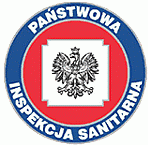 ORGAN DO KTÓREGO KIERUJESZ ZAWIADOMIENIE:ORGAN DO KTÓREGO KIERUJESZ ZAWIADOMIENIE:ORGAN DO KTÓREGO KIERUJESZ ZAWIADOMIENIE:ORGAN DO KTÓREGO KIERUJESZ ZAWIADOMIENIE:ORGAN DO KTÓREGO KIERUJESZ ZAWIADOMIENIE:ORGAN DO KTÓREGO KIERUJESZ ZAWIADOMIENIE:ORGAN DO KTÓREGO KIERUJESZ ZAWIADOMIENIE:ORGAN DO KTÓREGO KIERUJESZ ZAWIADOMIENIE:ORGAN DO KTÓREGO KIERUJESZ ZAWIADOMIENIE:ORGAN DO KTÓREGO KIERUJESZ ZAWIADOMIENIE:ORGAN DO KTÓREGO KIERUJESZ ZAWIADOMIENIE:ORGAN DO KTÓREGO KIERUJESZ ZAWIADOMIENIE:ORGAN DO KTÓREGO KIERUJESZ ZAWIADOMIENIE:ORGAN DO KTÓREGO KIERUJESZ ZAWIADOMIENIE:ORGAN DO KTÓREGO KIERUJESZ ZAWIADOMIENIE:ORGAN DO KTÓREGO KIERUJESZ ZAWIADOMIENIE:ORGAN DO KTÓREGO KIERUJESZ ZAWIADOMIENIE:ORGAN DO KTÓREGO KIERUJESZ ZAWIADOMIENIE:ORGAN DO KTÓREGO KIERUJESZ ZAWIADOMIENIE:ORGAN DO KTÓREGO KIERUJESZ ZAWIADOMIENIE:ORGAN DO KTÓREGO KIERUJESZ ZAWIADOMIENIE:ORGAN DO KTÓREGO KIERUJESZ ZAWIADOMIENIE:ORGAN DO KTÓREGO KIERUJESZ ZAWIADOMIENIE:ORGAN DO KTÓREGO KIERUJESZ ZAWIADOMIENIE:ORGAN DO KTÓREGO KIERUJESZ ZAWIADOMIENIE:ORGAN DO KTÓREGO KIERUJESZ ZAWIADOMIENIE:ORGAN DO KTÓREGO KIERUJESZ ZAWIADOMIENIE:ORGAN DO KTÓREGO KIERUJESZ ZAWIADOMIENIE:Adnotacje urzęduAdnotacje urzęduAdnotacje urzęduAdnotacje urzęduAdnotacje urzęduAdnotacje urzęduAdnotacje urzęduAdnotacje urzęduAdnotacje urzęduAdnotacje urzęduAdnotacje urzęduAdnotacje urzęduAdnotacje urzęduAdnotacje urzęduPowiatowa Stacja Sanitarno-Epidemiologiczna w Bielsku-Białejul. Broniewskiego 2143-300 Bielsko-BiałaPowiatowa Stacja Sanitarno-Epidemiologiczna w Bielsku-Białejul. Broniewskiego 2143-300 Bielsko-BiałaPowiatowa Stacja Sanitarno-Epidemiologiczna w Bielsku-Białejul. Broniewskiego 2143-300 Bielsko-BiałaPowiatowa Stacja Sanitarno-Epidemiologiczna w Bielsku-Białejul. Broniewskiego 2143-300 Bielsko-BiałaPowiatowa Stacja Sanitarno-Epidemiologiczna w Bielsku-Białejul. Broniewskiego 2143-300 Bielsko-BiałaPowiatowa Stacja Sanitarno-Epidemiologiczna w Bielsku-Białejul. Broniewskiego 2143-300 Bielsko-BiałaPowiatowa Stacja Sanitarno-Epidemiologiczna w Bielsku-Białejul. Broniewskiego 2143-300 Bielsko-BiałaPowiatowa Stacja Sanitarno-Epidemiologiczna w Bielsku-Białejul. Broniewskiego 2143-300 Bielsko-BiałaPowiatowa Stacja Sanitarno-Epidemiologiczna w Bielsku-Białejul. Broniewskiego 2143-300 Bielsko-BiałaPowiatowa Stacja Sanitarno-Epidemiologiczna w Bielsku-Białejul. Broniewskiego 2143-300 Bielsko-BiałaPowiatowa Stacja Sanitarno-Epidemiologiczna w Bielsku-Białejul. Broniewskiego 2143-300 Bielsko-BiałaPowiatowa Stacja Sanitarno-Epidemiologiczna w Bielsku-Białejul. Broniewskiego 2143-300 Bielsko-BiałaPowiatowa Stacja Sanitarno-Epidemiologiczna w Bielsku-Białejul. Broniewskiego 2143-300 Bielsko-BiałaPowiatowa Stacja Sanitarno-Epidemiologiczna w Bielsku-Białejul. Broniewskiego 2143-300 Bielsko-BiałaPowiatowa Stacja Sanitarno-Epidemiologiczna w Bielsku-Białejul. Broniewskiego 2143-300 Bielsko-BiałaPowiatowa Stacja Sanitarno-Epidemiologiczna w Bielsku-Białejul. Broniewskiego 2143-300 Bielsko-BiałaPowiatowa Stacja Sanitarno-Epidemiologiczna w Bielsku-Białejul. Broniewskiego 2143-300 Bielsko-BiałaPowiatowa Stacja Sanitarno-Epidemiologiczna w Bielsku-Białejul. Broniewskiego 2143-300 Bielsko-BiałaPowiatowa Stacja Sanitarno-Epidemiologiczna w Bielsku-Białejul. Broniewskiego 2143-300 Bielsko-BiałaPowiatowa Stacja Sanitarno-Epidemiologiczna w Bielsku-Białejul. Broniewskiego 2143-300 Bielsko-BiałaPowiatowa Stacja Sanitarno-Epidemiologiczna w Bielsku-Białejul. Broniewskiego 2143-300 Bielsko-BiałaPowiatowa Stacja Sanitarno-Epidemiologiczna w Bielsku-Białejul. Broniewskiego 2143-300 Bielsko-BiałaPowiatowa Stacja Sanitarno-Epidemiologiczna w Bielsku-Białejul. Broniewskiego 2143-300 Bielsko-BiałaPowiatowa Stacja Sanitarno-Epidemiologiczna w Bielsku-Białejul. Broniewskiego 2143-300 Bielsko-BiałaPowiatowa Stacja Sanitarno-Epidemiologiczna w Bielsku-Białejul. Broniewskiego 2143-300 Bielsko-BiałaPowiatowa Stacja Sanitarno-Epidemiologiczna w Bielsku-Białejul. Broniewskiego 2143-300 Bielsko-BiałaPowiatowa Stacja Sanitarno-Epidemiologiczna w Bielsku-Białejul. Broniewskiego 2143-300 Bielsko-BiałaPowiatowa Stacja Sanitarno-Epidemiologiczna w Bielsku-Białejul. Broniewskiego 2143-300 Bielsko-BiałaZawiadomienie Państwowej Inspekcji Sanitarnej o  zakończeniu budowy obiektu budowlanego i zamiarze przystąpienia do jego użytkowania Zawiadomienie Państwowej Inspekcji Sanitarnej o  zakończeniu budowy obiektu budowlanego i zamiarze przystąpienia do jego użytkowania Zawiadomienie Państwowej Inspekcji Sanitarnej o  zakończeniu budowy obiektu budowlanego i zamiarze przystąpienia do jego użytkowania Zawiadomienie Państwowej Inspekcji Sanitarnej o  zakończeniu budowy obiektu budowlanego i zamiarze przystąpienia do jego użytkowania Zawiadomienie Państwowej Inspekcji Sanitarnej o  zakończeniu budowy obiektu budowlanego i zamiarze przystąpienia do jego użytkowania Zawiadomienie Państwowej Inspekcji Sanitarnej o  zakończeniu budowy obiektu budowlanego i zamiarze przystąpienia do jego użytkowania Zawiadomienie Państwowej Inspekcji Sanitarnej o  zakończeniu budowy obiektu budowlanego i zamiarze przystąpienia do jego użytkowania Zawiadomienie Państwowej Inspekcji Sanitarnej o  zakończeniu budowy obiektu budowlanego i zamiarze przystąpienia do jego użytkowania Zawiadomienie Państwowej Inspekcji Sanitarnej o  zakończeniu budowy obiektu budowlanego i zamiarze przystąpienia do jego użytkowania Zawiadomienie Państwowej Inspekcji Sanitarnej o  zakończeniu budowy obiektu budowlanego i zamiarze przystąpienia do jego użytkowania Zawiadomienie Państwowej Inspekcji Sanitarnej o  zakończeniu budowy obiektu budowlanego i zamiarze przystąpienia do jego użytkowania Zawiadomienie Państwowej Inspekcji Sanitarnej o  zakończeniu budowy obiektu budowlanego i zamiarze przystąpienia do jego użytkowania Zawiadomienie Państwowej Inspekcji Sanitarnej o  zakończeniu budowy obiektu budowlanego i zamiarze przystąpienia do jego użytkowania Zawiadomienie Państwowej Inspekcji Sanitarnej o  zakończeniu budowy obiektu budowlanego i zamiarze przystąpienia do jego użytkowania Zawiadomienie Państwowej Inspekcji Sanitarnej o  zakończeniu budowy obiektu budowlanego i zamiarze przystąpienia do jego użytkowania Zawiadomienie Państwowej Inspekcji Sanitarnej o  zakończeniu budowy obiektu budowlanego i zamiarze przystąpienia do jego użytkowania Zawiadomienie Państwowej Inspekcji Sanitarnej o  zakończeniu budowy obiektu budowlanego i zamiarze przystąpienia do jego użytkowania Zawiadomienie Państwowej Inspekcji Sanitarnej o  zakończeniu budowy obiektu budowlanego i zamiarze przystąpienia do jego użytkowania Zawiadomienie Państwowej Inspekcji Sanitarnej o  zakończeniu budowy obiektu budowlanego i zamiarze przystąpienia do jego użytkowania Zawiadomienie Państwowej Inspekcji Sanitarnej o  zakończeniu budowy obiektu budowlanego i zamiarze przystąpienia do jego użytkowania Zawiadomienie Państwowej Inspekcji Sanitarnej o  zakończeniu budowy obiektu budowlanego i zamiarze przystąpienia do jego użytkowania Zawiadomienie Państwowej Inspekcji Sanitarnej o  zakończeniu budowy obiektu budowlanego i zamiarze przystąpienia do jego użytkowania Zawiadomienie Państwowej Inspekcji Sanitarnej o  zakończeniu budowy obiektu budowlanego i zamiarze przystąpienia do jego użytkowania Zawiadomienie Państwowej Inspekcji Sanitarnej o  zakończeniu budowy obiektu budowlanego i zamiarze przystąpienia do jego użytkowania Zawiadomienie Państwowej Inspekcji Sanitarnej o  zakończeniu budowy obiektu budowlanego i zamiarze przystąpienia do jego użytkowania Zawiadomienie Państwowej Inspekcji Sanitarnej o  zakończeniu budowy obiektu budowlanego i zamiarze przystąpienia do jego użytkowania Zawiadomienie Państwowej Inspekcji Sanitarnej o  zakończeniu budowy obiektu budowlanego i zamiarze przystąpienia do jego użytkowania Zawiadomienie Państwowej Inspekcji Sanitarnej o  zakończeniu budowy obiektu budowlanego i zamiarze przystąpienia do jego użytkowania Zawiadomienie Państwowej Inspekcji Sanitarnej o  zakończeniu budowy obiektu budowlanego i zamiarze przystąpienia do jego użytkowania Zawiadomienie Państwowej Inspekcji Sanitarnej o  zakończeniu budowy obiektu budowlanego i zamiarze przystąpienia do jego użytkowania Zawiadomienie Państwowej Inspekcji Sanitarnej o  zakończeniu budowy obiektu budowlanego i zamiarze przystąpienia do jego użytkowania Zawiadomienie Państwowej Inspekcji Sanitarnej o  zakończeniu budowy obiektu budowlanego i zamiarze przystąpienia do jego użytkowania Zawiadomienie Państwowej Inspekcji Sanitarnej o  zakończeniu budowy obiektu budowlanego i zamiarze przystąpienia do jego użytkowania Zawiadomienie Państwowej Inspekcji Sanitarnej o  zakończeniu budowy obiektu budowlanego i zamiarze przystąpienia do jego użytkowania Zawiadomienie Państwowej Inspekcji Sanitarnej o  zakończeniu budowy obiektu budowlanego i zamiarze przystąpienia do jego użytkowania Zawiadomienie Państwowej Inspekcji Sanitarnej o  zakończeniu budowy obiektu budowlanego i zamiarze przystąpienia do jego użytkowania Zawiadomienie Państwowej Inspekcji Sanitarnej o  zakończeniu budowy obiektu budowlanego i zamiarze przystąpienia do jego użytkowania Zawiadomienie Państwowej Inspekcji Sanitarnej o  zakończeniu budowy obiektu budowlanego i zamiarze przystąpienia do jego użytkowania Zawiadomienie Państwowej Inspekcji Sanitarnej o  zakończeniu budowy obiektu budowlanego i zamiarze przystąpienia do jego użytkowania Zawiadomienie Państwowej Inspekcji Sanitarnej o  zakończeniu budowy obiektu budowlanego i zamiarze przystąpienia do jego użytkowania Zawiadomienie Państwowej Inspekcji Sanitarnej o  zakończeniu budowy obiektu budowlanego i zamiarze przystąpienia do jego użytkowania Zawiadomienie Państwowej Inspekcji Sanitarnej o  zakończeniu budowy obiektu budowlanego i zamiarze przystąpienia do jego użytkowania Zawiadomienie Państwowej Inspekcji Sanitarnej o  zakończeniu budowy obiektu budowlanego i zamiarze przystąpienia do jego użytkowania Zawiadomienie Państwowej Inspekcji Sanitarnej o  zakończeniu budowy obiektu budowlanego i zamiarze przystąpienia do jego użytkowania Podstawa prawna: art. 3 pkt 3 ustawy z dnia 14 marca 1985 r. o Państwowej Inspekcji Sanitarnej (Dz. U. z 2024 r. poz. 416 tj.) 
w zw. z art. 56 ust. 1 pkt 2 i 1a i art. 57 ustawy z dnia 7 lipca 1994 r. Prawo budowlane (Dz. U. z 2023 r. poz. 682 z późn. zm.)na podstawie art. 2 ust. 1 pkt 1 lit. g ustawy z dnia 16 listopada 2006 r. o opłacie skarbowej (Dz.U. z 2023 r. poz. 2111 tj.) nie podlega opłacie skarbowej złożenie wniosku oraz dokumentu stwierdzającego udzielenie pełnomocnictwa lub prokury albo jego odpisuart. 3 pkt 3 ustawy z dnia 14 marca 1985 r. o Państwowej Inspekcji Sanitarnej (Dz. U. z 2024 r. poz. 416 tj.) 
w zw. z art. 56 ust. 1 pkt 2 i 1a i art. 57 ustawy z dnia 7 lipca 1994 r. Prawo budowlane (Dz. U. z 2023 r. poz. 682 z późn. zm.)na podstawie art. 2 ust. 1 pkt 1 lit. g ustawy z dnia 16 listopada 2006 r. o opłacie skarbowej (Dz.U. z 2023 r. poz. 2111 tj.) nie podlega opłacie skarbowej złożenie wniosku oraz dokumentu stwierdzającego udzielenie pełnomocnictwa lub prokury albo jego odpisuart. 3 pkt 3 ustawy z dnia 14 marca 1985 r. o Państwowej Inspekcji Sanitarnej (Dz. U. z 2024 r. poz. 416 tj.) 
w zw. z art. 56 ust. 1 pkt 2 i 1a i art. 57 ustawy z dnia 7 lipca 1994 r. Prawo budowlane (Dz. U. z 2023 r. poz. 682 z późn. zm.)na podstawie art. 2 ust. 1 pkt 1 lit. g ustawy z dnia 16 listopada 2006 r. o opłacie skarbowej (Dz.U. z 2023 r. poz. 2111 tj.) nie podlega opłacie skarbowej złożenie wniosku oraz dokumentu stwierdzającego udzielenie pełnomocnictwa lub prokury albo jego odpisuart. 3 pkt 3 ustawy z dnia 14 marca 1985 r. o Państwowej Inspekcji Sanitarnej (Dz. U. z 2024 r. poz. 416 tj.) 
w zw. z art. 56 ust. 1 pkt 2 i 1a i art. 57 ustawy z dnia 7 lipca 1994 r. Prawo budowlane (Dz. U. z 2023 r. poz. 682 z późn. zm.)na podstawie art. 2 ust. 1 pkt 1 lit. g ustawy z dnia 16 listopada 2006 r. o opłacie skarbowej (Dz.U. z 2023 r. poz. 2111 tj.) nie podlega opłacie skarbowej złożenie wniosku oraz dokumentu stwierdzającego udzielenie pełnomocnictwa lub prokury albo jego odpisuart. 3 pkt 3 ustawy z dnia 14 marca 1985 r. o Państwowej Inspekcji Sanitarnej (Dz. U. z 2024 r. poz. 416 tj.) 
w zw. z art. 56 ust. 1 pkt 2 i 1a i art. 57 ustawy z dnia 7 lipca 1994 r. Prawo budowlane (Dz. U. z 2023 r. poz. 682 z późn. zm.)na podstawie art. 2 ust. 1 pkt 1 lit. g ustawy z dnia 16 listopada 2006 r. o opłacie skarbowej (Dz.U. z 2023 r. poz. 2111 tj.) nie podlega opłacie skarbowej złożenie wniosku oraz dokumentu stwierdzającego udzielenie pełnomocnictwa lub prokury albo jego odpisuart. 3 pkt 3 ustawy z dnia 14 marca 1985 r. o Państwowej Inspekcji Sanitarnej (Dz. U. z 2024 r. poz. 416 tj.) 
w zw. z art. 56 ust. 1 pkt 2 i 1a i art. 57 ustawy z dnia 7 lipca 1994 r. Prawo budowlane (Dz. U. z 2023 r. poz. 682 z późn. zm.)na podstawie art. 2 ust. 1 pkt 1 lit. g ustawy z dnia 16 listopada 2006 r. o opłacie skarbowej (Dz.U. z 2023 r. poz. 2111 tj.) nie podlega opłacie skarbowej złożenie wniosku oraz dokumentu stwierdzającego udzielenie pełnomocnictwa lub prokury albo jego odpisuart. 3 pkt 3 ustawy z dnia 14 marca 1985 r. o Państwowej Inspekcji Sanitarnej (Dz. U. z 2024 r. poz. 416 tj.) 
w zw. z art. 56 ust. 1 pkt 2 i 1a i art. 57 ustawy z dnia 7 lipca 1994 r. Prawo budowlane (Dz. U. z 2023 r. poz. 682 z późn. zm.)na podstawie art. 2 ust. 1 pkt 1 lit. g ustawy z dnia 16 listopada 2006 r. o opłacie skarbowej (Dz.U. z 2023 r. poz. 2111 tj.) nie podlega opłacie skarbowej złożenie wniosku oraz dokumentu stwierdzającego udzielenie pełnomocnictwa lub prokury albo jego odpisuart. 3 pkt 3 ustawy z dnia 14 marca 1985 r. o Państwowej Inspekcji Sanitarnej (Dz. U. z 2024 r. poz. 416 tj.) 
w zw. z art. 56 ust. 1 pkt 2 i 1a i art. 57 ustawy z dnia 7 lipca 1994 r. Prawo budowlane (Dz. U. z 2023 r. poz. 682 z późn. zm.)na podstawie art. 2 ust. 1 pkt 1 lit. g ustawy z dnia 16 listopada 2006 r. o opłacie skarbowej (Dz.U. z 2023 r. poz. 2111 tj.) nie podlega opłacie skarbowej złożenie wniosku oraz dokumentu stwierdzającego udzielenie pełnomocnictwa lub prokury albo jego odpisuart. 3 pkt 3 ustawy z dnia 14 marca 1985 r. o Państwowej Inspekcji Sanitarnej (Dz. U. z 2024 r. poz. 416 tj.) 
w zw. z art. 56 ust. 1 pkt 2 i 1a i art. 57 ustawy z dnia 7 lipca 1994 r. Prawo budowlane (Dz. U. z 2023 r. poz. 682 z późn. zm.)na podstawie art. 2 ust. 1 pkt 1 lit. g ustawy z dnia 16 listopada 2006 r. o opłacie skarbowej (Dz.U. z 2023 r. poz. 2111 tj.) nie podlega opłacie skarbowej złożenie wniosku oraz dokumentu stwierdzającego udzielenie pełnomocnictwa lub prokury albo jego odpisuart. 3 pkt 3 ustawy z dnia 14 marca 1985 r. o Państwowej Inspekcji Sanitarnej (Dz. U. z 2024 r. poz. 416 tj.) 
w zw. z art. 56 ust. 1 pkt 2 i 1a i art. 57 ustawy z dnia 7 lipca 1994 r. Prawo budowlane (Dz. U. z 2023 r. poz. 682 z późn. zm.)na podstawie art. 2 ust. 1 pkt 1 lit. g ustawy z dnia 16 listopada 2006 r. o opłacie skarbowej (Dz.U. z 2023 r. poz. 2111 tj.) nie podlega opłacie skarbowej złożenie wniosku oraz dokumentu stwierdzającego udzielenie pełnomocnictwa lub prokury albo jego odpisuart. 3 pkt 3 ustawy z dnia 14 marca 1985 r. o Państwowej Inspekcji Sanitarnej (Dz. U. z 2024 r. poz. 416 tj.) 
w zw. z art. 56 ust. 1 pkt 2 i 1a i art. 57 ustawy z dnia 7 lipca 1994 r. Prawo budowlane (Dz. U. z 2023 r. poz. 682 z późn. zm.)na podstawie art. 2 ust. 1 pkt 1 lit. g ustawy z dnia 16 listopada 2006 r. o opłacie skarbowej (Dz.U. z 2023 r. poz. 2111 tj.) nie podlega opłacie skarbowej złożenie wniosku oraz dokumentu stwierdzającego udzielenie pełnomocnictwa lub prokury albo jego odpisuart. 3 pkt 3 ustawy z dnia 14 marca 1985 r. o Państwowej Inspekcji Sanitarnej (Dz. U. z 2024 r. poz. 416 tj.) 
w zw. z art. 56 ust. 1 pkt 2 i 1a i art. 57 ustawy z dnia 7 lipca 1994 r. Prawo budowlane (Dz. U. z 2023 r. poz. 682 z późn. zm.)na podstawie art. 2 ust. 1 pkt 1 lit. g ustawy z dnia 16 listopada 2006 r. o opłacie skarbowej (Dz.U. z 2023 r. poz. 2111 tj.) nie podlega opłacie skarbowej złożenie wniosku oraz dokumentu stwierdzającego udzielenie pełnomocnictwa lub prokury albo jego odpisuart. 3 pkt 3 ustawy z dnia 14 marca 1985 r. o Państwowej Inspekcji Sanitarnej (Dz. U. z 2024 r. poz. 416 tj.) 
w zw. z art. 56 ust. 1 pkt 2 i 1a i art. 57 ustawy z dnia 7 lipca 1994 r. Prawo budowlane (Dz. U. z 2023 r. poz. 682 z późn. zm.)na podstawie art. 2 ust. 1 pkt 1 lit. g ustawy z dnia 16 listopada 2006 r. o opłacie skarbowej (Dz.U. z 2023 r. poz. 2111 tj.) nie podlega opłacie skarbowej złożenie wniosku oraz dokumentu stwierdzającego udzielenie pełnomocnictwa lub prokury albo jego odpisuart. 3 pkt 3 ustawy z dnia 14 marca 1985 r. o Państwowej Inspekcji Sanitarnej (Dz. U. z 2024 r. poz. 416 tj.) 
w zw. z art. 56 ust. 1 pkt 2 i 1a i art. 57 ustawy z dnia 7 lipca 1994 r. Prawo budowlane (Dz. U. z 2023 r. poz. 682 z późn. zm.)na podstawie art. 2 ust. 1 pkt 1 lit. g ustawy z dnia 16 listopada 2006 r. o opłacie skarbowej (Dz.U. z 2023 r. poz. 2111 tj.) nie podlega opłacie skarbowej złożenie wniosku oraz dokumentu stwierdzającego udzielenie pełnomocnictwa lub prokury albo jego odpisuart. 3 pkt 3 ustawy z dnia 14 marca 1985 r. o Państwowej Inspekcji Sanitarnej (Dz. U. z 2024 r. poz. 416 tj.) 
w zw. z art. 56 ust. 1 pkt 2 i 1a i art. 57 ustawy z dnia 7 lipca 1994 r. Prawo budowlane (Dz. U. z 2023 r. poz. 682 z późn. zm.)na podstawie art. 2 ust. 1 pkt 1 lit. g ustawy z dnia 16 listopada 2006 r. o opłacie skarbowej (Dz.U. z 2023 r. poz. 2111 tj.) nie podlega opłacie skarbowej złożenie wniosku oraz dokumentu stwierdzającego udzielenie pełnomocnictwa lub prokury albo jego odpisuart. 3 pkt 3 ustawy z dnia 14 marca 1985 r. o Państwowej Inspekcji Sanitarnej (Dz. U. z 2024 r. poz. 416 tj.) 
w zw. z art. 56 ust. 1 pkt 2 i 1a i art. 57 ustawy z dnia 7 lipca 1994 r. Prawo budowlane (Dz. U. z 2023 r. poz. 682 z późn. zm.)na podstawie art. 2 ust. 1 pkt 1 lit. g ustawy z dnia 16 listopada 2006 r. o opłacie skarbowej (Dz.U. z 2023 r. poz. 2111 tj.) nie podlega opłacie skarbowej złożenie wniosku oraz dokumentu stwierdzającego udzielenie pełnomocnictwa lub prokury albo jego odpisuart. 3 pkt 3 ustawy z dnia 14 marca 1985 r. o Państwowej Inspekcji Sanitarnej (Dz. U. z 2024 r. poz. 416 tj.) 
w zw. z art. 56 ust. 1 pkt 2 i 1a i art. 57 ustawy z dnia 7 lipca 1994 r. Prawo budowlane (Dz. U. z 2023 r. poz. 682 z późn. zm.)na podstawie art. 2 ust. 1 pkt 1 lit. g ustawy z dnia 16 listopada 2006 r. o opłacie skarbowej (Dz.U. z 2023 r. poz. 2111 tj.) nie podlega opłacie skarbowej złożenie wniosku oraz dokumentu stwierdzającego udzielenie pełnomocnictwa lub prokury albo jego odpisuart. 3 pkt 3 ustawy z dnia 14 marca 1985 r. o Państwowej Inspekcji Sanitarnej (Dz. U. z 2024 r. poz. 416 tj.) 
w zw. z art. 56 ust. 1 pkt 2 i 1a i art. 57 ustawy z dnia 7 lipca 1994 r. Prawo budowlane (Dz. U. z 2023 r. poz. 682 z późn. zm.)na podstawie art. 2 ust. 1 pkt 1 lit. g ustawy z dnia 16 listopada 2006 r. o opłacie skarbowej (Dz.U. z 2023 r. poz. 2111 tj.) nie podlega opłacie skarbowej złożenie wniosku oraz dokumentu stwierdzającego udzielenie pełnomocnictwa lub prokury albo jego odpisuart. 3 pkt 3 ustawy z dnia 14 marca 1985 r. o Państwowej Inspekcji Sanitarnej (Dz. U. z 2024 r. poz. 416 tj.) 
w zw. z art. 56 ust. 1 pkt 2 i 1a i art. 57 ustawy z dnia 7 lipca 1994 r. Prawo budowlane (Dz. U. z 2023 r. poz. 682 z późn. zm.)na podstawie art. 2 ust. 1 pkt 1 lit. g ustawy z dnia 16 listopada 2006 r. o opłacie skarbowej (Dz.U. z 2023 r. poz. 2111 tj.) nie podlega opłacie skarbowej złożenie wniosku oraz dokumentu stwierdzającego udzielenie pełnomocnictwa lub prokury albo jego odpisuart. 3 pkt 3 ustawy z dnia 14 marca 1985 r. o Państwowej Inspekcji Sanitarnej (Dz. U. z 2024 r. poz. 416 tj.) 
w zw. z art. 56 ust. 1 pkt 2 i 1a i art. 57 ustawy z dnia 7 lipca 1994 r. Prawo budowlane (Dz. U. z 2023 r. poz. 682 z późn. zm.)na podstawie art. 2 ust. 1 pkt 1 lit. g ustawy z dnia 16 listopada 2006 r. o opłacie skarbowej (Dz.U. z 2023 r. poz. 2111 tj.) nie podlega opłacie skarbowej złożenie wniosku oraz dokumentu stwierdzającego udzielenie pełnomocnictwa lub prokury albo jego odpisuart. 3 pkt 3 ustawy z dnia 14 marca 1985 r. o Państwowej Inspekcji Sanitarnej (Dz. U. z 2024 r. poz. 416 tj.) 
w zw. z art. 56 ust. 1 pkt 2 i 1a i art. 57 ustawy z dnia 7 lipca 1994 r. Prawo budowlane (Dz. U. z 2023 r. poz. 682 z późn. zm.)na podstawie art. 2 ust. 1 pkt 1 lit. g ustawy z dnia 16 listopada 2006 r. o opłacie skarbowej (Dz.U. z 2023 r. poz. 2111 tj.) nie podlega opłacie skarbowej złożenie wniosku oraz dokumentu stwierdzającego udzielenie pełnomocnictwa lub prokury albo jego odpisuart. 3 pkt 3 ustawy z dnia 14 marca 1985 r. o Państwowej Inspekcji Sanitarnej (Dz. U. z 2024 r. poz. 416 tj.) 
w zw. z art. 56 ust. 1 pkt 2 i 1a i art. 57 ustawy z dnia 7 lipca 1994 r. Prawo budowlane (Dz. U. z 2023 r. poz. 682 z późn. zm.)na podstawie art. 2 ust. 1 pkt 1 lit. g ustawy z dnia 16 listopada 2006 r. o opłacie skarbowej (Dz.U. z 2023 r. poz. 2111 tj.) nie podlega opłacie skarbowej złożenie wniosku oraz dokumentu stwierdzającego udzielenie pełnomocnictwa lub prokury albo jego odpisuart. 3 pkt 3 ustawy z dnia 14 marca 1985 r. o Państwowej Inspekcji Sanitarnej (Dz. U. z 2024 r. poz. 416 tj.) 
w zw. z art. 56 ust. 1 pkt 2 i 1a i art. 57 ustawy z dnia 7 lipca 1994 r. Prawo budowlane (Dz. U. z 2023 r. poz. 682 z późn. zm.)na podstawie art. 2 ust. 1 pkt 1 lit. g ustawy z dnia 16 listopada 2006 r. o opłacie skarbowej (Dz.U. z 2023 r. poz. 2111 tj.) nie podlega opłacie skarbowej złożenie wniosku oraz dokumentu stwierdzającego udzielenie pełnomocnictwa lub prokury albo jego odpisuart. 3 pkt 3 ustawy z dnia 14 marca 1985 r. o Państwowej Inspekcji Sanitarnej (Dz. U. z 2024 r. poz. 416 tj.) 
w zw. z art. 56 ust. 1 pkt 2 i 1a i art. 57 ustawy z dnia 7 lipca 1994 r. Prawo budowlane (Dz. U. z 2023 r. poz. 682 z późn. zm.)na podstawie art. 2 ust. 1 pkt 1 lit. g ustawy z dnia 16 listopada 2006 r. o opłacie skarbowej (Dz.U. z 2023 r. poz. 2111 tj.) nie podlega opłacie skarbowej złożenie wniosku oraz dokumentu stwierdzającego udzielenie pełnomocnictwa lub prokury albo jego odpisuart. 3 pkt 3 ustawy z dnia 14 marca 1985 r. o Państwowej Inspekcji Sanitarnej (Dz. U. z 2024 r. poz. 416 tj.) 
w zw. z art. 56 ust. 1 pkt 2 i 1a i art. 57 ustawy z dnia 7 lipca 1994 r. Prawo budowlane (Dz. U. z 2023 r. poz. 682 z późn. zm.)na podstawie art. 2 ust. 1 pkt 1 lit. g ustawy z dnia 16 listopada 2006 r. o opłacie skarbowej (Dz.U. z 2023 r. poz. 2111 tj.) nie podlega opłacie skarbowej złożenie wniosku oraz dokumentu stwierdzającego udzielenie pełnomocnictwa lub prokury albo jego odpisuart. 3 pkt 3 ustawy z dnia 14 marca 1985 r. o Państwowej Inspekcji Sanitarnej (Dz. U. z 2024 r. poz. 416 tj.) 
w zw. z art. 56 ust. 1 pkt 2 i 1a i art. 57 ustawy z dnia 7 lipca 1994 r. Prawo budowlane (Dz. U. z 2023 r. poz. 682 z późn. zm.)na podstawie art. 2 ust. 1 pkt 1 lit. g ustawy z dnia 16 listopada 2006 r. o opłacie skarbowej (Dz.U. z 2023 r. poz. 2111 tj.) nie podlega opłacie skarbowej złożenie wniosku oraz dokumentu stwierdzającego udzielenie pełnomocnictwa lub prokury albo jego odpisuart. 3 pkt 3 ustawy z dnia 14 marca 1985 r. o Państwowej Inspekcji Sanitarnej (Dz. U. z 2024 r. poz. 416 tj.) 
w zw. z art. 56 ust. 1 pkt 2 i 1a i art. 57 ustawy z dnia 7 lipca 1994 r. Prawo budowlane (Dz. U. z 2023 r. poz. 682 z późn. zm.)na podstawie art. 2 ust. 1 pkt 1 lit. g ustawy z dnia 16 listopada 2006 r. o opłacie skarbowej (Dz.U. z 2023 r. poz. 2111 tj.) nie podlega opłacie skarbowej złożenie wniosku oraz dokumentu stwierdzającego udzielenie pełnomocnictwa lub prokury albo jego odpisuart. 3 pkt 3 ustawy z dnia 14 marca 1985 r. o Państwowej Inspekcji Sanitarnej (Dz. U. z 2024 r. poz. 416 tj.) 
w zw. z art. 56 ust. 1 pkt 2 i 1a i art. 57 ustawy z dnia 7 lipca 1994 r. Prawo budowlane (Dz. U. z 2023 r. poz. 682 z późn. zm.)na podstawie art. 2 ust. 1 pkt 1 lit. g ustawy z dnia 16 listopada 2006 r. o opłacie skarbowej (Dz.U. z 2023 r. poz. 2111 tj.) nie podlega opłacie skarbowej złożenie wniosku oraz dokumentu stwierdzającego udzielenie pełnomocnictwa lub prokury albo jego odpisuart. 3 pkt 3 ustawy z dnia 14 marca 1985 r. o Państwowej Inspekcji Sanitarnej (Dz. U. z 2024 r. poz. 416 tj.) 
w zw. z art. 56 ust. 1 pkt 2 i 1a i art. 57 ustawy z dnia 7 lipca 1994 r. Prawo budowlane (Dz. U. z 2023 r. poz. 682 z późn. zm.)na podstawie art. 2 ust. 1 pkt 1 lit. g ustawy z dnia 16 listopada 2006 r. o opłacie skarbowej (Dz.U. z 2023 r. poz. 2111 tj.) nie podlega opłacie skarbowej złożenie wniosku oraz dokumentu stwierdzającego udzielenie pełnomocnictwa lub prokury albo jego odpisuart. 3 pkt 3 ustawy z dnia 14 marca 1985 r. o Państwowej Inspekcji Sanitarnej (Dz. U. z 2024 r. poz. 416 tj.) 
w zw. z art. 56 ust. 1 pkt 2 i 1a i art. 57 ustawy z dnia 7 lipca 1994 r. Prawo budowlane (Dz. U. z 2023 r. poz. 682 z późn. zm.)na podstawie art. 2 ust. 1 pkt 1 lit. g ustawy z dnia 16 listopada 2006 r. o opłacie skarbowej (Dz.U. z 2023 r. poz. 2111 tj.) nie podlega opłacie skarbowej złożenie wniosku oraz dokumentu stwierdzającego udzielenie pełnomocnictwa lub prokury albo jego odpisuart. 3 pkt 3 ustawy z dnia 14 marca 1985 r. o Państwowej Inspekcji Sanitarnej (Dz. U. z 2024 r. poz. 416 tj.) 
w zw. z art. 56 ust. 1 pkt 2 i 1a i art. 57 ustawy z dnia 7 lipca 1994 r. Prawo budowlane (Dz. U. z 2023 r. poz. 682 z późn. zm.)na podstawie art. 2 ust. 1 pkt 1 lit. g ustawy z dnia 16 listopada 2006 r. o opłacie skarbowej (Dz.U. z 2023 r. poz. 2111 tj.) nie podlega opłacie skarbowej złożenie wniosku oraz dokumentu stwierdzającego udzielenie pełnomocnictwa lub prokury albo jego odpisuart. 3 pkt 3 ustawy z dnia 14 marca 1985 r. o Państwowej Inspekcji Sanitarnej (Dz. U. z 2024 r. poz. 416 tj.) 
w zw. z art. 56 ust. 1 pkt 2 i 1a i art. 57 ustawy z dnia 7 lipca 1994 r. Prawo budowlane (Dz. U. z 2023 r. poz. 682 z późn. zm.)na podstawie art. 2 ust. 1 pkt 1 lit. g ustawy z dnia 16 listopada 2006 r. o opłacie skarbowej (Dz.U. z 2023 r. poz. 2111 tj.) nie podlega opłacie skarbowej złożenie wniosku oraz dokumentu stwierdzającego udzielenie pełnomocnictwa lub prokury albo jego odpisuart. 3 pkt 3 ustawy z dnia 14 marca 1985 r. o Państwowej Inspekcji Sanitarnej (Dz. U. z 2024 r. poz. 416 tj.) 
w zw. z art. 56 ust. 1 pkt 2 i 1a i art. 57 ustawy z dnia 7 lipca 1994 r. Prawo budowlane (Dz. U. z 2023 r. poz. 682 z późn. zm.)na podstawie art. 2 ust. 1 pkt 1 lit. g ustawy z dnia 16 listopada 2006 r. o opłacie skarbowej (Dz.U. z 2023 r. poz. 2111 tj.) nie podlega opłacie skarbowej złożenie wniosku oraz dokumentu stwierdzającego udzielenie pełnomocnictwa lub prokury albo jego odpisuart. 3 pkt 3 ustawy z dnia 14 marca 1985 r. o Państwowej Inspekcji Sanitarnej (Dz. U. z 2024 r. poz. 416 tj.) 
w zw. z art. 56 ust. 1 pkt 2 i 1a i art. 57 ustawy z dnia 7 lipca 1994 r. Prawo budowlane (Dz. U. z 2023 r. poz. 682 z późn. zm.)na podstawie art. 2 ust. 1 pkt 1 lit. g ustawy z dnia 16 listopada 2006 r. o opłacie skarbowej (Dz.U. z 2023 r. poz. 2111 tj.) nie podlega opłacie skarbowej złożenie wniosku oraz dokumentu stwierdzającego udzielenie pełnomocnictwa lub prokury albo jego odpisuart. 3 pkt 3 ustawy z dnia 14 marca 1985 r. o Państwowej Inspekcji Sanitarnej (Dz. U. z 2024 r. poz. 416 tj.) 
w zw. z art. 56 ust. 1 pkt 2 i 1a i art. 57 ustawy z dnia 7 lipca 1994 r. Prawo budowlane (Dz. U. z 2023 r. poz. 682 z późn. zm.)na podstawie art. 2 ust. 1 pkt 1 lit. g ustawy z dnia 16 listopada 2006 r. o opłacie skarbowej (Dz.U. z 2023 r. poz. 2111 tj.) nie podlega opłacie skarbowej złożenie wniosku oraz dokumentu stwierdzającego udzielenie pełnomocnictwa lub prokury albo jego odpisuart. 3 pkt 3 ustawy z dnia 14 marca 1985 r. o Państwowej Inspekcji Sanitarnej (Dz. U. z 2024 r. poz. 416 tj.) 
w zw. z art. 56 ust. 1 pkt 2 i 1a i art. 57 ustawy z dnia 7 lipca 1994 r. Prawo budowlane (Dz. U. z 2023 r. poz. 682 z późn. zm.)na podstawie art. 2 ust. 1 pkt 1 lit. g ustawy z dnia 16 listopada 2006 r. o opłacie skarbowej (Dz.U. z 2023 r. poz. 2111 tj.) nie podlega opłacie skarbowej złożenie wniosku oraz dokumentu stwierdzającego udzielenie pełnomocnictwa lub prokury albo jego odpisuart. 3 pkt 3 ustawy z dnia 14 marca 1985 r. o Państwowej Inspekcji Sanitarnej (Dz. U. z 2024 r. poz. 416 tj.) 
w zw. z art. 56 ust. 1 pkt 2 i 1a i art. 57 ustawy z dnia 7 lipca 1994 r. Prawo budowlane (Dz. U. z 2023 r. poz. 682 z późn. zm.)na podstawie art. 2 ust. 1 pkt 1 lit. g ustawy z dnia 16 listopada 2006 r. o opłacie skarbowej (Dz.U. z 2023 r. poz. 2111 tj.) nie podlega opłacie skarbowej złożenie wniosku oraz dokumentu stwierdzającego udzielenie pełnomocnictwa lub prokury albo jego odpisuart. 3 pkt 3 ustawy z dnia 14 marca 1985 r. o Państwowej Inspekcji Sanitarnej (Dz. U. z 2024 r. poz. 416 tj.) 
w zw. z art. 56 ust. 1 pkt 2 i 1a i art. 57 ustawy z dnia 7 lipca 1994 r. Prawo budowlane (Dz. U. z 2023 r. poz. 682 z późn. zm.)na podstawie art. 2 ust. 1 pkt 1 lit. g ustawy z dnia 16 listopada 2006 r. o opłacie skarbowej (Dz.U. z 2023 r. poz. 2111 tj.) nie podlega opłacie skarbowej złożenie wniosku oraz dokumentu stwierdzającego udzielenie pełnomocnictwa lub prokury albo jego odpisuart. 3 pkt 3 ustawy z dnia 14 marca 1985 r. o Państwowej Inspekcji Sanitarnej (Dz. U. z 2024 r. poz. 416 tj.) 
w zw. z art. 56 ust. 1 pkt 2 i 1a i art. 57 ustawy z dnia 7 lipca 1994 r. Prawo budowlane (Dz. U. z 2023 r. poz. 682 z późn. zm.)na podstawie art. 2 ust. 1 pkt 1 lit. g ustawy z dnia 16 listopada 2006 r. o opłacie skarbowej (Dz.U. z 2023 r. poz. 2111 tj.) nie podlega opłacie skarbowej złożenie wniosku oraz dokumentu stwierdzającego udzielenie pełnomocnictwa lub prokury albo jego odpisuart. 3 pkt 3 ustawy z dnia 14 marca 1985 r. o Państwowej Inspekcji Sanitarnej (Dz. U. z 2024 r. poz. 416 tj.) 
w zw. z art. 56 ust. 1 pkt 2 i 1a i art. 57 ustawy z dnia 7 lipca 1994 r. Prawo budowlane (Dz. U. z 2023 r. poz. 682 z późn. zm.)na podstawie art. 2 ust. 1 pkt 1 lit. g ustawy z dnia 16 listopada 2006 r. o opłacie skarbowej (Dz.U. z 2023 r. poz. 2111 tj.) nie podlega opłacie skarbowej złożenie wniosku oraz dokumentu stwierdzającego udzielenie pełnomocnictwa lub prokury albo jego odpisuart. 3 pkt 3 ustawy z dnia 14 marca 1985 r. o Państwowej Inspekcji Sanitarnej (Dz. U. z 2024 r. poz. 416 tj.) 
w zw. z art. 56 ust. 1 pkt 2 i 1a i art. 57 ustawy z dnia 7 lipca 1994 r. Prawo budowlane (Dz. U. z 2023 r. poz. 682 z późn. zm.)na podstawie art. 2 ust. 1 pkt 1 lit. g ustawy z dnia 16 listopada 2006 r. o opłacie skarbowej (Dz.U. z 2023 r. poz. 2111 tj.) nie podlega opłacie skarbowej złożenie wniosku oraz dokumentu stwierdzającego udzielenie pełnomocnictwa lub prokury albo jego odpisuart. 3 pkt 3 ustawy z dnia 14 marca 1985 r. o Państwowej Inspekcji Sanitarnej (Dz. U. z 2024 r. poz. 416 tj.) 
w zw. z art. 56 ust. 1 pkt 2 i 1a i art. 57 ustawy z dnia 7 lipca 1994 r. Prawo budowlane (Dz. U. z 2023 r. poz. 682 z późn. zm.)na podstawie art. 2 ust. 1 pkt 1 lit. g ustawy z dnia 16 listopada 2006 r. o opłacie skarbowej (Dz.U. z 2023 r. poz. 2111 tj.) nie podlega opłacie skarbowej złożenie wniosku oraz dokumentu stwierdzającego udzielenie pełnomocnictwa lub prokury albo jego odpisuart. 3 pkt 3 ustawy z dnia 14 marca 1985 r. o Państwowej Inspekcji Sanitarnej (Dz. U. z 2024 r. poz. 416 tj.) 
w zw. z art. 56 ust. 1 pkt 2 i 1a i art. 57 ustawy z dnia 7 lipca 1994 r. Prawo budowlane (Dz. U. z 2023 r. poz. 682 z późn. zm.)na podstawie art. 2 ust. 1 pkt 1 lit. g ustawy z dnia 16 listopada 2006 r. o opłacie skarbowej (Dz.U. z 2023 r. poz. 2111 tj.) nie podlega opłacie skarbowej złożenie wniosku oraz dokumentu stwierdzającego udzielenie pełnomocnictwa lub prokury albo jego odpisuInstrukcja wypełnienia dokumentuWniosek złóż w: powiatowej stacji sanitarno-epidemiologicznej lub wojewódzkiej stacji sanitarno-epidemiologicznej (w odniesieniu do  obiektów budowlany będących źródłem emisji radiacyjnych).Wypełnij WIELKIMI literami. Wypełniaj kolorem czarnym lub niebieskim.Instrukcja wypełnienia dokumentuWniosek złóż w: powiatowej stacji sanitarno-epidemiologicznej lub wojewódzkiej stacji sanitarno-epidemiologicznej (w odniesieniu do  obiektów budowlany będących źródłem emisji radiacyjnych).Wypełnij WIELKIMI literami. Wypełniaj kolorem czarnym lub niebieskim.Instrukcja wypełnienia dokumentuWniosek złóż w: powiatowej stacji sanitarno-epidemiologicznej lub wojewódzkiej stacji sanitarno-epidemiologicznej (w odniesieniu do  obiektów budowlany będących źródłem emisji radiacyjnych).Wypełnij WIELKIMI literami. Wypełniaj kolorem czarnym lub niebieskim.Instrukcja wypełnienia dokumentuWniosek złóż w: powiatowej stacji sanitarno-epidemiologicznej lub wojewódzkiej stacji sanitarno-epidemiologicznej (w odniesieniu do  obiektów budowlany będących źródłem emisji radiacyjnych).Wypełnij WIELKIMI literami. Wypełniaj kolorem czarnym lub niebieskim.Instrukcja wypełnienia dokumentuWniosek złóż w: powiatowej stacji sanitarno-epidemiologicznej lub wojewódzkiej stacji sanitarno-epidemiologicznej (w odniesieniu do  obiektów budowlany będących źródłem emisji radiacyjnych).Wypełnij WIELKIMI literami. Wypełniaj kolorem czarnym lub niebieskim.Instrukcja wypełnienia dokumentuWniosek złóż w: powiatowej stacji sanitarno-epidemiologicznej lub wojewódzkiej stacji sanitarno-epidemiologicznej (w odniesieniu do  obiektów budowlany będących źródłem emisji radiacyjnych).Wypełnij WIELKIMI literami. Wypełniaj kolorem czarnym lub niebieskim.Instrukcja wypełnienia dokumentuWniosek złóż w: powiatowej stacji sanitarno-epidemiologicznej lub wojewódzkiej stacji sanitarno-epidemiologicznej (w odniesieniu do  obiektów budowlany będących źródłem emisji radiacyjnych).Wypełnij WIELKIMI literami. Wypełniaj kolorem czarnym lub niebieskim.Instrukcja wypełnienia dokumentuWniosek złóż w: powiatowej stacji sanitarno-epidemiologicznej lub wojewódzkiej stacji sanitarno-epidemiologicznej (w odniesieniu do  obiektów budowlany będących źródłem emisji radiacyjnych).Wypełnij WIELKIMI literami. Wypełniaj kolorem czarnym lub niebieskim.Instrukcja wypełnienia dokumentuWniosek złóż w: powiatowej stacji sanitarno-epidemiologicznej lub wojewódzkiej stacji sanitarno-epidemiologicznej (w odniesieniu do  obiektów budowlany będących źródłem emisji radiacyjnych).Wypełnij WIELKIMI literami. Wypełniaj kolorem czarnym lub niebieskim.Instrukcja wypełnienia dokumentuWniosek złóż w: powiatowej stacji sanitarno-epidemiologicznej lub wojewódzkiej stacji sanitarno-epidemiologicznej (w odniesieniu do  obiektów budowlany będących źródłem emisji radiacyjnych).Wypełnij WIELKIMI literami. Wypełniaj kolorem czarnym lub niebieskim.Instrukcja wypełnienia dokumentuWniosek złóż w: powiatowej stacji sanitarno-epidemiologicznej lub wojewódzkiej stacji sanitarno-epidemiologicznej (w odniesieniu do  obiektów budowlany będących źródłem emisji radiacyjnych).Wypełnij WIELKIMI literami. Wypełniaj kolorem czarnym lub niebieskim.Instrukcja wypełnienia dokumentuWniosek złóż w: powiatowej stacji sanitarno-epidemiologicznej lub wojewódzkiej stacji sanitarno-epidemiologicznej (w odniesieniu do  obiektów budowlany będących źródłem emisji radiacyjnych).Wypełnij WIELKIMI literami. Wypełniaj kolorem czarnym lub niebieskim.Instrukcja wypełnienia dokumentuWniosek złóż w: powiatowej stacji sanitarno-epidemiologicznej lub wojewódzkiej stacji sanitarno-epidemiologicznej (w odniesieniu do  obiektów budowlany będących źródłem emisji radiacyjnych).Wypełnij WIELKIMI literami. Wypełniaj kolorem czarnym lub niebieskim.Instrukcja wypełnienia dokumentuWniosek złóż w: powiatowej stacji sanitarno-epidemiologicznej lub wojewódzkiej stacji sanitarno-epidemiologicznej (w odniesieniu do  obiektów budowlany będących źródłem emisji radiacyjnych).Wypełnij WIELKIMI literami. Wypełniaj kolorem czarnym lub niebieskim.Instrukcja wypełnienia dokumentuWniosek złóż w: powiatowej stacji sanitarno-epidemiologicznej lub wojewódzkiej stacji sanitarno-epidemiologicznej (w odniesieniu do  obiektów budowlany będących źródłem emisji radiacyjnych).Wypełnij WIELKIMI literami. Wypełniaj kolorem czarnym lub niebieskim.Instrukcja wypełnienia dokumentuWniosek złóż w: powiatowej stacji sanitarno-epidemiologicznej lub wojewódzkiej stacji sanitarno-epidemiologicznej (w odniesieniu do  obiektów budowlany będących źródłem emisji radiacyjnych).Wypełnij WIELKIMI literami. Wypełniaj kolorem czarnym lub niebieskim.Instrukcja wypełnienia dokumentuWniosek złóż w: powiatowej stacji sanitarno-epidemiologicznej lub wojewódzkiej stacji sanitarno-epidemiologicznej (w odniesieniu do  obiektów budowlany będących źródłem emisji radiacyjnych).Wypełnij WIELKIMI literami. Wypełniaj kolorem czarnym lub niebieskim.Instrukcja wypełnienia dokumentuWniosek złóż w: powiatowej stacji sanitarno-epidemiologicznej lub wojewódzkiej stacji sanitarno-epidemiologicznej (w odniesieniu do  obiektów budowlany będących źródłem emisji radiacyjnych).Wypełnij WIELKIMI literami. Wypełniaj kolorem czarnym lub niebieskim.Instrukcja wypełnienia dokumentuWniosek złóż w: powiatowej stacji sanitarno-epidemiologicznej lub wojewódzkiej stacji sanitarno-epidemiologicznej (w odniesieniu do  obiektów budowlany będących źródłem emisji radiacyjnych).Wypełnij WIELKIMI literami. Wypełniaj kolorem czarnym lub niebieskim.Instrukcja wypełnienia dokumentuWniosek złóż w: powiatowej stacji sanitarno-epidemiologicznej lub wojewódzkiej stacji sanitarno-epidemiologicznej (w odniesieniu do  obiektów budowlany będących źródłem emisji radiacyjnych).Wypełnij WIELKIMI literami. Wypełniaj kolorem czarnym lub niebieskim.Instrukcja wypełnienia dokumentuWniosek złóż w: powiatowej stacji sanitarno-epidemiologicznej lub wojewódzkiej stacji sanitarno-epidemiologicznej (w odniesieniu do  obiektów budowlany będących źródłem emisji radiacyjnych).Wypełnij WIELKIMI literami. Wypełniaj kolorem czarnym lub niebieskim.Instrukcja wypełnienia dokumentuWniosek złóż w: powiatowej stacji sanitarno-epidemiologicznej lub wojewódzkiej stacji sanitarno-epidemiologicznej (w odniesieniu do  obiektów budowlany będących źródłem emisji radiacyjnych).Wypełnij WIELKIMI literami. Wypełniaj kolorem czarnym lub niebieskim.Instrukcja wypełnienia dokumentuWniosek złóż w: powiatowej stacji sanitarno-epidemiologicznej lub wojewódzkiej stacji sanitarno-epidemiologicznej (w odniesieniu do  obiektów budowlany będących źródłem emisji radiacyjnych).Wypełnij WIELKIMI literami. Wypełniaj kolorem czarnym lub niebieskim.Instrukcja wypełnienia dokumentuWniosek złóż w: powiatowej stacji sanitarno-epidemiologicznej lub wojewódzkiej stacji sanitarno-epidemiologicznej (w odniesieniu do  obiektów budowlany będących źródłem emisji radiacyjnych).Wypełnij WIELKIMI literami. Wypełniaj kolorem czarnym lub niebieskim.Instrukcja wypełnienia dokumentuWniosek złóż w: powiatowej stacji sanitarno-epidemiologicznej lub wojewódzkiej stacji sanitarno-epidemiologicznej (w odniesieniu do  obiektów budowlany będących źródłem emisji radiacyjnych).Wypełnij WIELKIMI literami. Wypełniaj kolorem czarnym lub niebieskim.Instrukcja wypełnienia dokumentuWniosek złóż w: powiatowej stacji sanitarno-epidemiologicznej lub wojewódzkiej stacji sanitarno-epidemiologicznej (w odniesieniu do  obiektów budowlany będących źródłem emisji radiacyjnych).Wypełnij WIELKIMI literami. Wypełniaj kolorem czarnym lub niebieskim.Instrukcja wypełnienia dokumentuWniosek złóż w: powiatowej stacji sanitarno-epidemiologicznej lub wojewódzkiej stacji sanitarno-epidemiologicznej (w odniesieniu do  obiektów budowlany będących źródłem emisji radiacyjnych).Wypełnij WIELKIMI literami. Wypełniaj kolorem czarnym lub niebieskim.Instrukcja wypełnienia dokumentuWniosek złóż w: powiatowej stacji sanitarno-epidemiologicznej lub wojewódzkiej stacji sanitarno-epidemiologicznej (w odniesieniu do  obiektów budowlany będących źródłem emisji radiacyjnych).Wypełnij WIELKIMI literami. Wypełniaj kolorem czarnym lub niebieskim.Instrukcja wypełnienia dokumentuWniosek złóż w: powiatowej stacji sanitarno-epidemiologicznej lub wojewódzkiej stacji sanitarno-epidemiologicznej (w odniesieniu do  obiektów budowlany będących źródłem emisji radiacyjnych).Wypełnij WIELKIMI literami. Wypełniaj kolorem czarnym lub niebieskim.Instrukcja wypełnienia dokumentuWniosek złóż w: powiatowej stacji sanitarno-epidemiologicznej lub wojewódzkiej stacji sanitarno-epidemiologicznej (w odniesieniu do  obiektów budowlany będących źródłem emisji radiacyjnych).Wypełnij WIELKIMI literami. Wypełniaj kolorem czarnym lub niebieskim.Instrukcja wypełnienia dokumentuWniosek złóż w: powiatowej stacji sanitarno-epidemiologicznej lub wojewódzkiej stacji sanitarno-epidemiologicznej (w odniesieniu do  obiektów budowlany będących źródłem emisji radiacyjnych).Wypełnij WIELKIMI literami. Wypełniaj kolorem czarnym lub niebieskim.Instrukcja wypełnienia dokumentuWniosek złóż w: powiatowej stacji sanitarno-epidemiologicznej lub wojewódzkiej stacji sanitarno-epidemiologicznej (w odniesieniu do  obiektów budowlany będących źródłem emisji radiacyjnych).Wypełnij WIELKIMI literami. Wypełniaj kolorem czarnym lub niebieskim.Instrukcja wypełnienia dokumentuWniosek złóż w: powiatowej stacji sanitarno-epidemiologicznej lub wojewódzkiej stacji sanitarno-epidemiologicznej (w odniesieniu do  obiektów budowlany będących źródłem emisji radiacyjnych).Wypełnij WIELKIMI literami. Wypełniaj kolorem czarnym lub niebieskim.Instrukcja wypełnienia dokumentuWniosek złóż w: powiatowej stacji sanitarno-epidemiologicznej lub wojewódzkiej stacji sanitarno-epidemiologicznej (w odniesieniu do  obiektów budowlany będących źródłem emisji radiacyjnych).Wypełnij WIELKIMI literami. Wypełniaj kolorem czarnym lub niebieskim.Instrukcja wypełnienia dokumentuWniosek złóż w: powiatowej stacji sanitarno-epidemiologicznej lub wojewódzkiej stacji sanitarno-epidemiologicznej (w odniesieniu do  obiektów budowlany będących źródłem emisji radiacyjnych).Wypełnij WIELKIMI literami. Wypełniaj kolorem czarnym lub niebieskim.Instrukcja wypełnienia dokumentuWniosek złóż w: powiatowej stacji sanitarno-epidemiologicznej lub wojewódzkiej stacji sanitarno-epidemiologicznej (w odniesieniu do  obiektów budowlany będących źródłem emisji radiacyjnych).Wypełnij WIELKIMI literami. Wypełniaj kolorem czarnym lub niebieskim.Instrukcja wypełnienia dokumentuWniosek złóż w: powiatowej stacji sanitarno-epidemiologicznej lub wojewódzkiej stacji sanitarno-epidemiologicznej (w odniesieniu do  obiektów budowlany będących źródłem emisji radiacyjnych).Wypełnij WIELKIMI literami. Wypełniaj kolorem czarnym lub niebieskim.Instrukcja wypełnienia dokumentuWniosek złóż w: powiatowej stacji sanitarno-epidemiologicznej lub wojewódzkiej stacji sanitarno-epidemiologicznej (w odniesieniu do  obiektów budowlany będących źródłem emisji radiacyjnych).Wypełnij WIELKIMI literami. Wypełniaj kolorem czarnym lub niebieskim.Instrukcja wypełnienia dokumentuWniosek złóż w: powiatowej stacji sanitarno-epidemiologicznej lub wojewódzkiej stacji sanitarno-epidemiologicznej (w odniesieniu do  obiektów budowlany będących źródłem emisji radiacyjnych).Wypełnij WIELKIMI literami. Wypełniaj kolorem czarnym lub niebieskim.Instrukcja wypełnienia dokumentuWniosek złóż w: powiatowej stacji sanitarno-epidemiologicznej lub wojewódzkiej stacji sanitarno-epidemiologicznej (w odniesieniu do  obiektów budowlany będących źródłem emisji radiacyjnych).Wypełnij WIELKIMI literami. Wypełniaj kolorem czarnym lub niebieskim.Instrukcja wypełnienia dokumentuWniosek złóż w: powiatowej stacji sanitarno-epidemiologicznej lub wojewódzkiej stacji sanitarno-epidemiologicznej (w odniesieniu do  obiektów budowlany będących źródłem emisji radiacyjnych).Wypełnij WIELKIMI literami. Wypełniaj kolorem czarnym lub niebieskim.Instrukcja wypełnienia dokumentuWniosek złóż w: powiatowej stacji sanitarno-epidemiologicznej lub wojewódzkiej stacji sanitarno-epidemiologicznej (w odniesieniu do  obiektów budowlany będących źródłem emisji radiacyjnych).Wypełnij WIELKIMI literami. Wypełniaj kolorem czarnym lub niebieskim.Instrukcja wypełnienia dokumentuWniosek złóż w: powiatowej stacji sanitarno-epidemiologicznej lub wojewódzkiej stacji sanitarno-epidemiologicznej (w odniesieniu do  obiektów budowlany będących źródłem emisji radiacyjnych).Wypełnij WIELKIMI literami. Wypełniaj kolorem czarnym lub niebieskim.Instrukcja wypełnienia dokumentuWniosek złóż w: powiatowej stacji sanitarno-epidemiologicznej lub wojewódzkiej stacji sanitarno-epidemiologicznej (w odniesieniu do  obiektów budowlany będących źródłem emisji radiacyjnych).Wypełnij WIELKIMI literami. Wypełniaj kolorem czarnym lub niebieskim.Dane inwestora/inwestorów – adres siedziby lub miejsca zamieszkaniaDane inwestora/inwestorów – adres siedziby lub miejsca zamieszkaniaDane inwestora/inwestorów – adres siedziby lub miejsca zamieszkaniaDane inwestora/inwestorów – adres siedziby lub miejsca zamieszkaniaDane inwestora/inwestorów – adres siedziby lub miejsca zamieszkaniaDane inwestora/inwestorów – adres siedziby lub miejsca zamieszkaniaDane inwestora/inwestorów – adres siedziby lub miejsca zamieszkaniaDane inwestora/inwestorów – adres siedziby lub miejsca zamieszkaniaDane inwestora/inwestorów – adres siedziby lub miejsca zamieszkaniaDane inwestora/inwestorów – adres siedziby lub miejsca zamieszkaniaDane inwestora/inwestorów – adres siedziby lub miejsca zamieszkaniaDane inwestora/inwestorów – adres siedziby lub miejsca zamieszkaniaDane inwestora/inwestorów – adres siedziby lub miejsca zamieszkaniaDane inwestora/inwestorów – adres siedziby lub miejsca zamieszkaniaDane inwestora/inwestorów – adres siedziby lub miejsca zamieszkaniaDane inwestora/inwestorów – adres siedziby lub miejsca zamieszkaniaDane inwestora/inwestorów – adres siedziby lub miejsca zamieszkaniaDane inwestora/inwestorów – adres siedziby lub miejsca zamieszkaniaDane inwestora/inwestorów – adres siedziby lub miejsca zamieszkaniaDane inwestora/inwestorów – adres siedziby lub miejsca zamieszkaniaDane inwestora/inwestorów – adres siedziby lub miejsca zamieszkaniaDane inwestora/inwestorów – adres siedziby lub miejsca zamieszkaniaDane inwestora/inwestorów – adres siedziby lub miejsca zamieszkaniaDane inwestora/inwestorów – adres siedziby lub miejsca zamieszkaniaDane inwestora/inwestorów – adres siedziby lub miejsca zamieszkaniaDane inwestora/inwestorów – adres siedziby lub miejsca zamieszkaniaDane inwestora/inwestorów – adres siedziby lub miejsca zamieszkaniaDane inwestora/inwestorów – adres siedziby lub miejsca zamieszkaniaDane inwestora/inwestorów – adres siedziby lub miejsca zamieszkaniaDane inwestora/inwestorów – adres siedziby lub miejsca zamieszkaniaDane inwestora/inwestorów – adres siedziby lub miejsca zamieszkaniaDane inwestora/inwestorów – adres siedziby lub miejsca zamieszkaniaDane inwestora/inwestorów – adres siedziby lub miejsca zamieszkaniaDane inwestora/inwestorów – adres siedziby lub miejsca zamieszkaniaDane inwestora/inwestorów – adres siedziby lub miejsca zamieszkaniaDane inwestora/inwestorów – adres siedziby lub miejsca zamieszkaniaDane inwestora/inwestorów – adres siedziby lub miejsca zamieszkaniaDane inwestora/inwestorów – adres siedziby lub miejsca zamieszkaniaDane inwestora/inwestorów – adres siedziby lub miejsca zamieszkaniaDane inwestora/inwestorów – adres siedziby lub miejsca zamieszkaniaDane inwestora/inwestorów – adres siedziby lub miejsca zamieszkaniaDane inwestora/inwestorów – adres siedziby lub miejsca zamieszkaniaDane inwestora/inwestorów – adres siedziby lub miejsca zamieszkaniaDane inwestora/inwestorów – adres siedziby lub miejsca zamieszkania2. Nazwa firmy//Imię i nazwisko2. Nazwa firmy//Imię i nazwisko2. Nazwa firmy//Imię i nazwisko2. Nazwa firmy//Imię i nazwisko2. Nazwa firmy//Imię i nazwisko2. Nazwa firmy//Imię i nazwisko2. Nazwa firmy//Imię i nazwisko2. Nazwa firmy//Imię i nazwisko2. Nazwa firmy//Imię i nazwisko2. Nazwa firmy//Imię i nazwisko2. Nazwa firmy//Imię i nazwisko2. Nazwa firmy//Imię i nazwisko2. Nazwa firmy//Imię i nazwisko2. Nazwa firmy//Imię i nazwisko2. Nazwa firmy//Imię i nazwisko2. Nazwa firmy//Imię i nazwisko3. PESEL/NIP/KRS3. PESEL/NIP/KRS3. PESEL/NIP/KRS3. PESEL/NIP/KRS3. PESEL/NIP/KRS3. PESEL/NIP/KRS3. PESEL/NIP/KRS3. PESEL/NIP/KRS3. PESEL/NIP/KRS3. PESEL/NIP/KRS3. PESEL/NIP/KRS3. PESEL/NIP/KRS3. PESEL/NIP/KRS3. PESEL/NIP/KRS3. PESEL/NIP/KRS3. PESEL/NIP/KRS3. PESEL/NIP/KRS3. PESEL/NIP/KRS3. PESEL/NIP/KRS4. Miejscowość4. Miejscowość4. Miejscowość4. Miejscowość4. Miejscowość4. Miejscowość4. Miejscowość4. Miejscowość4. Miejscowość5. Ulica5. Ulica5. Ulica5. Ulica5. Ulica6. Nr domu6. Nr domu6. Nr domu6. Nr domu7. Nr lokalu7. Nr lokalu7. Nr lokalu7. Nr lokalu7. Nr lokalu7. Nr lokalu7. Nr lokalu8. Kod pocztowy   8. Kod pocztowy   8. Kod pocztowy   8. Kod pocztowy   8. Kod pocztowy   8. Kod pocztowy   8. Kod pocztowy   8. Kod pocztowy   8. Kod pocztowy   8. Kod pocztowy   8. Kod pocztowy   8. Kod pocztowy   8. Kod pocztowy   8. Kod pocztowy   9. Poczta9. Poczta9. Poczta9. Poczta9. Poczta9. Poczta9. Poczta9. Poczta9. Poczta9. Poczta9. Poczta9. Poczta9. Poczta9. Poczta10. Numer telefonu 10. Numer telefonu 10. Numer telefonu 10. Numer telefonu 10. Numer telefonu 10. Numer telefonu 10. Numer telefonu 10. Numer telefonu 10. Numer telefonu 11. Adres poczty elektronicznej (nieobowiązkowy)11. Adres poczty elektronicznej (nieobowiązkowy)11. Adres poczty elektronicznej (nieobowiązkowy)11. Adres poczty elektronicznej (nieobowiązkowy)11. Adres poczty elektronicznej (nieobowiązkowy)11. Adres poczty elektronicznej (nieobowiązkowy)11. Adres poczty elektronicznej (nieobowiązkowy)11. Adres poczty elektronicznej (nieobowiązkowy)11. Adres poczty elektronicznej (nieobowiązkowy)11. Adres poczty elektronicznej (nieobowiązkowy)11. Adres poczty elektronicznej (nieobowiązkowy)11. Adres poczty elektronicznej (nieobowiązkowy)11. Adres poczty elektronicznej (nieobowiązkowy)11. Adres poczty elektronicznej (nieobowiązkowy)11. Adres poczty elektronicznej (nieobowiązkowy)11. Adres poczty elektronicznej (nieobowiązkowy)11. Adres poczty elektronicznej (nieobowiązkowy)11. Adres poczty elektronicznej (nieobowiązkowy)11. Adres poczty elektronicznej (nieobowiązkowy)11. Adres poczty elektronicznej (nieobowiązkowy)11. Adres poczty elektronicznej (nieobowiązkowy)11. Adres poczty elektronicznej (nieobowiązkowy)11. Adres poczty elektronicznej (nieobowiązkowy)11. Adres poczty elektronicznej (nieobowiązkowy)11. Adres poczty elektronicznej (nieobowiązkowy)11. Adres poczty elektronicznej (nieobowiązkowy)11. Adres poczty elektronicznej (nieobowiązkowy)11. Adres poczty elektronicznej (nieobowiązkowy)11. Adres poczty elektronicznej (nieobowiązkowy)11. Adres poczty elektronicznej (nieobowiązkowy)11. Adres poczty elektronicznej (nieobowiązkowy)11. Adres poczty elektronicznej (nieobowiązkowy)11. Adres poczty elektronicznej (nieobowiązkowy)11. Adres poczty elektronicznej (nieobowiązkowy)11. Adres poczty elektronicznej (nieobowiązkowy)Adres korespondencyjny inwestora (należy wypełnić jeśli jest inny niż wskazany powyżej)Adres korespondencyjny inwestora (należy wypełnić jeśli jest inny niż wskazany powyżej)Adres korespondencyjny inwestora (należy wypełnić jeśli jest inny niż wskazany powyżej)Adres korespondencyjny inwestora (należy wypełnić jeśli jest inny niż wskazany powyżej)Adres korespondencyjny inwestora (należy wypełnić jeśli jest inny niż wskazany powyżej)Adres korespondencyjny inwestora (należy wypełnić jeśli jest inny niż wskazany powyżej)Adres korespondencyjny inwestora (należy wypełnić jeśli jest inny niż wskazany powyżej)Adres korespondencyjny inwestora (należy wypełnić jeśli jest inny niż wskazany powyżej)Adres korespondencyjny inwestora (należy wypełnić jeśli jest inny niż wskazany powyżej)12. Miejscowość12. Miejscowość12. Miejscowość12. Miejscowość12. Miejscowość12. Miejscowość12. Miejscowość12. Miejscowość12. Miejscowość12. Miejscowość12. Miejscowość12. Miejscowość12. Miejscowość12. Miejscowość12. Miejscowość12. Miejscowość12. Miejscowość12. Miejscowość12. Miejscowość12. Miejscowość12. Miejscowość13. Ulica13. Ulica13. Ulica13. Ulica13. Ulica13. Ulica13. Ulica13. Ulica13. Ulica13. Ulica13. Ulica13. Ulica13. Ulica13. Ulica14. Nr domu14. Nr domu14. Nr domu15. Nr lokalu15. Nr lokalu15. Nr lokalu15. Nr lokalu15. Nr lokalu15. Nr lokalu16. Kod pocztowy16. Kod pocztowy16. Kod pocztowy16. Kod pocztowy16. Kod pocztowy16. Kod pocztowy16. Kod pocztowy16. Kod pocztowy16. Kod pocztowy16. Kod pocztowy16. Kod pocztowy16. Kod pocztowy16. Kod pocztowy16. Kod pocztowy16. Kod pocztowy16. Kod pocztowy16. Kod pocztowy16. Kod pocztowy16. Kod pocztowy16. Kod pocztowy16. Kod pocztowy17. Poczta17. Poczta17. Poczta17. Poczta17. Poczta17. Poczta17. Poczta17. Poczta17. Poczta17. Poczta17. Poczta17. Poczta17. Poczta17. PocztaDane pełnomocnika (jeśli został ustanowiony)Dane pełnomocnika (jeśli został ustanowiony)Dane pełnomocnika (jeśli został ustanowiony)Dane pełnomocnika (jeśli został ustanowiony)18. Imię18. Imię18. Imię18. Imię18. Imię18. Imię18. Imię18. Imię19. Nazwisko19. Nazwisko19. Nazwisko19. Nazwisko19. Nazwisko19. Nazwisko19. Nazwisko19. Nazwisko19. Nazwisko19. Nazwisko19. Nazwisko19. Nazwisko19. Nazwisko19. Nazwisko19. Nazwisko19. Nazwisko19. Nazwisko19. Nazwisko20. Miejscowość20. Miejscowość20. Miejscowość20. Miejscowość20. Miejscowość20. Miejscowość20. Miejscowość20. Miejscowość20. Miejscowość20. Miejscowość20. Miejscowość20. Miejscowość20. Miejscowość20. Miejscowość21. Ulica21. Ulica21. Ulica21. Ulica21. Ulica21. Ulica21. Ulica21. Ulica21. Ulica22. Nr domu22. Nr domu22. Nr domu22. Nr domu22. Nr domu22. Nr domu22. Nr domu23. Nr lokalu23. Nr lokalu23. Nr lokalu23. Nr lokalu23. Nr lokalu23. Nr lokalu23. Nr lokalu23. Nr lokalu23. Nr lokalu23. Nr lokalu23. Nr lokalu23. Nr lokalu24. Kod pocztowy   24. Kod pocztowy   24. Kod pocztowy   24. Kod pocztowy   24. Kod pocztowy   24. Kod pocztowy   24. Kod pocztowy   24. Kod pocztowy   24. Kod pocztowy   24. Kod pocztowy   24. Kod pocztowy   25. Poczta25. Poczta25. Poczta25. Poczta25. Poczta26. Numer telefonu 26. Numer telefonu 26. Numer telefonu 26. Numer telefonu 26. Numer telefonu 26. Numer telefonu 26. Numer telefonu 26. Numer telefonu 26. Numer telefonu 26. Numer telefonu 26. Numer telefonu 26. Numer telefonu 26. Numer telefonu 26. Numer telefonu 26. Numer telefonu 26. Numer telefonu 27. Adres poczty elektronicznej (nieobowiązkowy)27. Adres poczty elektronicznej (nieobowiązkowy)27. Adres poczty elektronicznej (nieobowiązkowy)27. Adres poczty elektronicznej (nieobowiązkowy)27. Adres poczty elektronicznej (nieobowiązkowy)27. Adres poczty elektronicznej (nieobowiązkowy)27. Adres poczty elektronicznej (nieobowiązkowy)27. Adres poczty elektronicznej (nieobowiązkowy)27. Adres poczty elektronicznej (nieobowiązkowy)27. Adres poczty elektronicznej (nieobowiązkowy)27. Adres poczty elektronicznej (nieobowiązkowy)27. Adres poczty elektronicznej (nieobowiązkowy)27. Adres poczty elektronicznej (nieobowiązkowy)27. Adres poczty elektronicznej (nieobowiązkowy)27. Adres poczty elektronicznej (nieobowiązkowy)27. Adres poczty elektronicznej (nieobowiązkowy)27. Adres poczty elektronicznej (nieobowiązkowy)27. Adres poczty elektronicznej (nieobowiązkowy)27. Adres poczty elektronicznej (nieobowiązkowy)27. Adres poczty elektronicznej (nieobowiązkowy)27. Adres poczty elektronicznej (nieobowiązkowy)27. Adres poczty elektronicznej (nieobowiązkowy)27. Adres poczty elektronicznej (nieobowiązkowy)27. Adres poczty elektronicznej (nieobowiązkowy)27. Adres poczty elektronicznej (nieobowiązkowy)27. Adres poczty elektronicznej (nieobowiązkowy)27. Adres poczty elektronicznej (nieobowiązkowy)27. Adres poczty elektronicznej (nieobowiązkowy)V. Treść zawiadomienia – rodzaj obiektu budowlanego, którego dotyczy zawiadomienie:V. Treść zawiadomienia – rodzaj obiektu budowlanego, którego dotyczy zawiadomienie:V. Treść zawiadomienia – rodzaj obiektu budowlanego, którego dotyczy zawiadomienie:V. Treść zawiadomienia – rodzaj obiektu budowlanego, którego dotyczy zawiadomienie:V. Treść zawiadomienia – rodzaj obiektu budowlanego, którego dotyczy zawiadomienie:V. Treść zawiadomienia – rodzaj obiektu budowlanego, którego dotyczy zawiadomienie:V. Treść zawiadomienia – rodzaj obiektu budowlanego, którego dotyczy zawiadomienie:V. Treść zawiadomienia – rodzaj obiektu budowlanego, którego dotyczy zawiadomienie:V. Treść zawiadomienia – rodzaj obiektu budowlanego, którego dotyczy zawiadomienie:V. Treść zawiadomienia – rodzaj obiektu budowlanego, którego dotyczy zawiadomienie:V. Treść zawiadomienia – rodzaj obiektu budowlanego, którego dotyczy zawiadomienie:V. Treść zawiadomienia – rodzaj obiektu budowlanego, którego dotyczy zawiadomienie:V. Treść zawiadomienia – rodzaj obiektu budowlanego, którego dotyczy zawiadomienie:V. Treść zawiadomienia – rodzaj obiektu budowlanego, którego dotyczy zawiadomienie:V. Treść zawiadomienia – rodzaj obiektu budowlanego, którego dotyczy zawiadomienie:V. Treść zawiadomienia – rodzaj obiektu budowlanego, którego dotyczy zawiadomienie:V. Treść zawiadomienia – rodzaj obiektu budowlanego, którego dotyczy zawiadomienie:V. Treść zawiadomienia – rodzaj obiektu budowlanego, którego dotyczy zawiadomienie:V. Treść zawiadomienia – rodzaj obiektu budowlanego, którego dotyczy zawiadomienie:V. Treść zawiadomienia – rodzaj obiektu budowlanego, którego dotyczy zawiadomienie:V. Treść zawiadomienia – rodzaj obiektu budowlanego, którego dotyczy zawiadomienie:V. Treść zawiadomienia – rodzaj obiektu budowlanego, którego dotyczy zawiadomienie:V. Treść zawiadomienia – rodzaj obiektu budowlanego, którego dotyczy zawiadomienie:V. Treść zawiadomienia – rodzaj obiektu budowlanego, którego dotyczy zawiadomienie:V. Treść zawiadomienia – rodzaj obiektu budowlanego, którego dotyczy zawiadomienie:V. Treść zawiadomienia – rodzaj obiektu budowlanego, którego dotyczy zawiadomienie:V. Treść zawiadomienia – rodzaj obiektu budowlanego, którego dotyczy zawiadomienie:V. Treść zawiadomienia – rodzaj obiektu budowlanego, którego dotyczy zawiadomienie:V. Treść zawiadomienia – rodzaj obiektu budowlanego, którego dotyczy zawiadomienie:V. Treść zawiadomienia – rodzaj obiektu budowlanego, którego dotyczy zawiadomienie:V. Treść zawiadomienia – rodzaj obiektu budowlanego, którego dotyczy zawiadomienie:V. Treść zawiadomienia – rodzaj obiektu budowlanego, którego dotyczy zawiadomienie:V. Treść zawiadomienia – rodzaj obiektu budowlanego, którego dotyczy zawiadomienie:V. Treść zawiadomienia – rodzaj obiektu budowlanego, którego dotyczy zawiadomienie:V. Treść zawiadomienia – rodzaj obiektu budowlanego, którego dotyczy zawiadomienie:V. Treść zawiadomienia – rodzaj obiektu budowlanego, którego dotyczy zawiadomienie:V. Treść zawiadomienia – rodzaj obiektu budowlanego, którego dotyczy zawiadomienie:V. Treść zawiadomienia – rodzaj obiektu budowlanego, którego dotyczy zawiadomienie:V. Treść zawiadomienia – rodzaj obiektu budowlanego, którego dotyczy zawiadomienie:V. Treść zawiadomienia – rodzaj obiektu budowlanego, którego dotyczy zawiadomienie:V. Treść zawiadomienia – rodzaj obiektu budowlanego, którego dotyczy zawiadomienie:V. Treść zawiadomienia – rodzaj obiektu budowlanego, którego dotyczy zawiadomienie:V. Treść zawiadomienia – rodzaj obiektu budowlanego, którego dotyczy zawiadomienie:V. Treść zawiadomienia – rodzaj obiektu budowlanego, którego dotyczy zawiadomienie:VI. Adres obiektu budowlanego, 
     którego dotyczy zawiadomienieVI. Adres obiektu budowlanego, 
     którego dotyczy zawiadomienieVI. Adres obiektu budowlanego, 
     którego dotyczy zawiadomienieVI. Adres obiektu budowlanego, 
     którego dotyczy zawiadomienieVI. Adres obiektu budowlanego, 
     którego dotyczy zawiadomienieVI. Adres obiektu budowlanego, 
     którego dotyczy zawiadomienieVI. Adres obiektu budowlanego, 
     którego dotyczy zawiadomienie28. Gmina 28. Gmina 28. Gmina 28. Gmina 28. Gmina 28. Gmina 28. Gmina 28. Gmina 28. Gmina 28. Gmina 28. Gmina 28. Gmina 28. Gmina 28. Gmina 28. Gmina 28. Gmina 28. Gmina 28. Gmina 29. Miejscowość29. Miejscowość29. Miejscowość29. Miejscowość29. Miejscowość29. Miejscowość29. Miejscowość29. Miejscowość29. Miejscowość29. Miejscowość29. Miejscowość29. Miejscowość29. Miejscowość29. Miejscowość29. Miejscowość29. Miejscowość29. Miejscowość29. Miejscowość29. Miejscowość30. Ulica30. Ulica30. Ulica30. Ulica30. Ulica30. Ulica30. Ulica31. Nr domu (gdy został nadany)31. Nr domu (gdy został nadany)31. Nr domu (gdy został nadany)31. Nr domu (gdy został nadany)31. Nr domu (gdy został nadany)31. Nr domu (gdy został nadany)31. Nr domu (gdy został nadany)31. Nr domu (gdy został nadany)31. Nr domu (gdy został nadany)31. Nr domu (gdy został nadany)31. Nr domu (gdy został nadany)31. Nr domu (gdy został nadany)32. Nr lokalu (gdy został nadany)32. Nr lokalu (gdy został nadany)32. Nr lokalu (gdy został nadany)32. Nr lokalu (gdy został nadany)32. Nr lokalu (gdy został nadany)32. Nr lokalu (gdy został nadany)32. Nr lokalu (gdy został nadany)32. Nr lokalu (gdy został nadany)32. Nr lokalu (gdy został nadany)32. Nr lokalu (gdy został nadany)32. Nr lokalu (gdy został nadany)32. Nr lokalu (gdy został nadany)32. Nr lokalu (gdy został nadany)32. Nr lokalu (gdy został nadany)32. Nr lokalu (gdy został nadany)33. Obręb33. Obręb33. Obręb33. Obręb33. Obręb33. Obręb33. Obręb33. Obręb33. Obręb33. Obręb34. Arkusz34. Arkusz34. Arkusz34. Arkusz34. Arkusz34. Arkusz34. Arkusz34. Arkusz35. Numer(y) działki/działek35. Numer(y) działki/działek35. Numer(y) działki/działek35. Numer(y) działki/działek35. Numer(y) działki/działek35. Numer(y) działki/działek35. Numer(y) działki/działek35. Numer(y) działki/działek35. Numer(y) działki/działek35. Numer(y) działki/działek35. Numer(y) działki/działek35. Numer(y) działki/działek35. Numer(y) działki/działek35. Numer(y) działki/działek35. Numer(y) działki/działek35. Numer(y) działki/działek35. Numer(y) działki/działek35. Numer(y) działki/działek35. Numer(y) działki/działek35. Numer(y) działki/działek35. Numer(y) działki/działek35. Numer(y) działki/działek35. Numer(y) działki/działek35. Numer(y) działki/działek35. Numer(y) działki/działek35. Numer(y) działki/działek35. Numer(y) działki/działek35. Numer(y) działki/działek35. Numer(y) działki/działek35. Numer(y) działki/działek35. Numer(y) działki/działek35. Numer(y) działki/działek35. Numer(y) działki/działek35. Numer(y) działki/działek35. Numer(y) działki/działek35. Numer(y) działki/działekVII. Podstawa wybudowania obiektu budowlanego (zaznacz właściwe)VII. Podstawa wybudowania obiektu budowlanego (zaznacz właściwe)VII. Podstawa wybudowania obiektu budowlanego (zaznacz właściwe)VII. Podstawa wybudowania obiektu budowlanego (zaznacz właściwe)VII. Podstawa wybudowania obiektu budowlanego (zaznacz właściwe)VII. Podstawa wybudowania obiektu budowlanego (zaznacz właściwe)VII. Podstawa wybudowania obiektu budowlanego (zaznacz właściwe)VII. Podstawa wybudowania obiektu budowlanego (zaznacz właściwe)36. Decyzja o pozwoleniu       na budowę 36. Decyzja o pozwoleniu       na budowę 36. Decyzja o pozwoleniu       na budowę 36. Decyzja o pozwoleniu       na budowę 36. Decyzja o pozwoleniu       na budowę 36. Decyzja o pozwoleniu       na budowę 36. Decyzja o pozwoleniu       na budowę 36. Decyzja o pozwoleniu       na budowę 36. Decyzja o pozwoleniu       na budowę 36. Decyzja o pozwoleniu       na budowę 36. Decyzja o pozwoleniu       na budowę 36. Decyzja o pozwoleniu       na budowę 36. Decyzja o pozwoleniu       na budowę 36. Decyzja o pozwoleniu       na budowę 36. Decyzja o pozwoleniu       na budowę 36. Decyzja o pozwoleniu       na budowę 36. Decyzja o pozwoleniu       na budowę 36. Decyzja o pozwoleniu       na budowę 36. Decyzja o pozwoleniu       na budowę 37. Zgłoszenie       budowy 37. Zgłoszenie       budowy 37. Zgłoszenie       budowy 37. Zgłoszenie       budowy 37. Zgłoszenie       budowy 37. Zgłoszenie       budowy 37. Zgłoszenie       budowy 37. Zgłoszenie       budowy 37. Zgłoszenie       budowy 37. Zgłoszenie       budowy 37. Zgłoszenie       budowy 37. Zgłoszenie       budowy 37. Zgłoszenie       budowy 37. Zgłoszenie       budowy 37. Zgłoszenie       budowy 37. Zgłoszenie       budowy 37. Zgłoszenie       budowy VIII. Dane dotyczące decyzji (wypełniasz gdy w części VII zaznaczyłeś pkt 36)VIII. Dane dotyczące decyzji (wypełniasz gdy w części VII zaznaczyłeś pkt 36)VIII. Dane dotyczące decyzji (wypełniasz gdy w części VII zaznaczyłeś pkt 36)VIII. Dane dotyczące decyzji (wypełniasz gdy w części VII zaznaczyłeś pkt 36)VIII. Dane dotyczące decyzji (wypełniasz gdy w części VII zaznaczyłeś pkt 36)VIII. Dane dotyczące decyzji (wypełniasz gdy w części VII zaznaczyłeś pkt 36)VIII. Dane dotyczące decyzji (wypełniasz gdy w części VII zaznaczyłeś pkt 36)VIII. Dane dotyczące decyzji (wypełniasz gdy w części VII zaznaczyłeś pkt 36)38. Data wydania decyzji38. Data wydania decyzji38. Data wydania decyzji38. Data wydania decyzji38. Data wydania decyzjiDDDDDMMMMMMRRRRRRRRRRRR39. Numer decyzji39. Numer decyzji39. Numer decyzji39. Numer decyzji39. Numer decyzji39. Numer decyzji39. Numer decyzji39. Numer decyzji40. Znak sprawy40. Znak sprawy40. Znak sprawy40. Znak sprawy40. Znak sprawy40. Znak sprawy40. Znak sprawy40. Znak sprawy40. Znak sprawy40. Znak sprawy41. Nazwa organu, który wydał pozwolenie na budowę41. Nazwa organu, który wydał pozwolenie na budowę41. Nazwa organu, który wydał pozwolenie na budowę41. Nazwa organu, który wydał pozwolenie na budowę41. Nazwa organu, który wydał pozwolenie na budowę41. Nazwa organu, który wydał pozwolenie na budowę41. Nazwa organu, który wydał pozwolenie na budowę41. Nazwa organu, który wydał pozwolenie na budowę41. Nazwa organu, który wydał pozwolenie na budowę41. Nazwa organu, który wydał pozwolenie na budowę41. Nazwa organu, który wydał pozwolenie na budowę41. Nazwa organu, który wydał pozwolenie na budowę41. Nazwa organu, który wydał pozwolenie na budowę41. Nazwa organu, który wydał pozwolenie na budowę41. Nazwa organu, który wydał pozwolenie na budowę41. Nazwa organu, który wydał pozwolenie na budowę41. Nazwa organu, który wydał pozwolenie na budowę41. Nazwa organu, który wydał pozwolenie na budowę41. Nazwa organu, który wydał pozwolenie na budowę41. Nazwa organu, który wydał pozwolenie na budowę41. Nazwa organu, który wydał pozwolenie na budowę41. Nazwa organu, który wydał pozwolenie na budowę41. Nazwa organu, który wydał pozwolenie na budowę41. Nazwa organu, który wydał pozwolenie na budowę41. Nazwa organu, który wydał pozwolenie na budowę41. Nazwa organu, który wydał pozwolenie na budowę41. Nazwa organu, który wydał pozwolenie na budowę41. Nazwa organu, który wydał pozwolenie na budowę41. Nazwa organu, który wydał pozwolenie na budowę41. Nazwa organu, który wydał pozwolenie na budowę41. Nazwa organu, który wydał pozwolenie na budowę41. Nazwa organu, który wydał pozwolenie na budowę41. Nazwa organu, który wydał pozwolenie na budowę41. Nazwa organu, który wydał pozwolenie na budowęIX. Dane dotyczące zgłoszenia (wypełniasz gdy w części VII zaznaczyłeś pkt 36)IX. Dane dotyczące zgłoszenia (wypełniasz gdy w części VII zaznaczyłeś pkt 36)IX. Dane dotyczące zgłoszenia (wypełniasz gdy w części VII zaznaczyłeś pkt 36)IX. Dane dotyczące zgłoszenia (wypełniasz gdy w części VII zaznaczyłeś pkt 36)IX. Dane dotyczące zgłoszenia (wypełniasz gdy w części VII zaznaczyłeś pkt 36)IX. Dane dotyczące zgłoszenia (wypełniasz gdy w części VII zaznaczyłeś pkt 36)IX. Dane dotyczące zgłoszenia (wypełniasz gdy w części VII zaznaczyłeś pkt 36)IX. Dane dotyczące zgłoszenia (wypełniasz gdy w części VII zaznaczyłeś pkt 36)IX. Dane dotyczące zgłoszenia (wypełniasz gdy w części VII zaznaczyłeś pkt 36)IX. Dane dotyczące zgłoszenia (wypełniasz gdy w części VII zaznaczyłeś pkt 36)IX. Dane dotyczące zgłoszenia (wypełniasz gdy w części VII zaznaczyłeś pkt 36)IX. Dane dotyczące zgłoszenia (wypełniasz gdy w części VII zaznaczyłeś pkt 36)42. Data złożenia zgłoszenia42. Data złożenia zgłoszenia42. Data złożenia zgłoszenia42. Data złożenia zgłoszenia42. Data złożenia zgłoszenia42. Data złożenia zgłoszenia42. Data złożenia zgłoszenia42. Data złożenia zgłoszenia42. Data złożenia zgłoszenia42. Data złożenia zgłoszenia42. Data złożenia zgłoszenia42. Data złożenia zgłoszenia42. Data złożenia zgłoszenia42. Data złożenia zgłoszenia42. Data złożenia zgłoszenia42. Data złożenia zgłoszenia42. Data złożenia zgłoszenia42. Data złożenia zgłoszenia42. Data złożenia zgłoszeniaDDDDDDMMMRRRR43. Nazwa organu, do którego dokonano zgłoszenia43. Nazwa organu, do którego dokonano zgłoszenia43. Nazwa organu, do którego dokonano zgłoszenia43. Nazwa organu, do którego dokonano zgłoszenia43. Nazwa organu, do którego dokonano zgłoszenia43. Nazwa organu, do którego dokonano zgłoszenia43. Nazwa organu, do którego dokonano zgłoszenia43. Nazwa organu, do którego dokonano zgłoszenia43. Nazwa organu, do którego dokonano zgłoszenia43. Nazwa organu, do którego dokonano zgłoszenia43. Nazwa organu, do którego dokonano zgłoszenia43. Nazwa organu, do którego dokonano zgłoszenia43. Nazwa organu, do którego dokonano zgłoszenia43. Nazwa organu, do którego dokonano zgłoszenia43. Nazwa organu, do którego dokonano zgłoszenia43. Nazwa organu, do którego dokonano zgłoszenia43. Nazwa organu, do którego dokonano zgłoszenia43. Nazwa organu, do którego dokonano zgłoszenia43. Nazwa organu, do którego dokonano zgłoszenia43. Nazwa organu, do którego dokonano zgłoszenia43. Nazwa organu, do którego dokonano zgłoszenia43. Nazwa organu, do którego dokonano zgłoszenia43. Nazwa organu, do którego dokonano zgłoszenia43. Nazwa organu, do którego dokonano zgłoszenia43. Nazwa organu, do którego dokonano zgłoszenia43. Nazwa organu, do którego dokonano zgłoszenia43. Nazwa organu, do którego dokonano zgłoszenia43. Nazwa organu, do którego dokonano zgłoszenia43. Nazwa organu, do którego dokonano zgłoszenia43. Nazwa organu, do którego dokonano zgłoszenia43. Nazwa organu, do którego dokonano zgłoszenia43. Nazwa organu, do którego dokonano zgłoszenia43. Nazwa organu, do którego dokonano zgłoszenia43. Nazwa organu, do którego dokonano zgłoszenia43. Nazwa organu, do którego dokonano zgłoszenia43. Nazwa organu, do którego dokonano zgłoszenia43. Nazwa organu, do którego dokonano zgłoszenia43. Nazwa organu, do którego dokonano zgłoszenia43. Nazwa organu, do którego dokonano zgłoszenia43. Nazwa organu, do którego dokonano zgłoszenia43. Nazwa organu, do którego dokonano zgłoszenia43. Nazwa organu, do którego dokonano zgłoszenia43. Nazwa organu, do którego dokonano zgłoszenia43. Nazwa organu, do którego dokonano zgłoszeniaX. Załączniki (niepotrzebne skreślić)X. Załączniki (niepotrzebne skreślić)X. Załączniki (niepotrzebne skreślić)X. Załączniki (niepotrzebne skreślić)X. Załączniki (niepotrzebne skreślić)X. Załączniki (niepotrzebne skreślić)X. Załączniki (niepotrzebne skreślić)X. Załączniki (niepotrzebne skreślić)X. Załączniki (niepotrzebne skreślić)X. Załączniki (niepotrzebne skreślić)X. Załączniki (niepotrzebne skreślić)X. Załączniki (niepotrzebne skreślić)X. Załączniki (niepotrzebne skreślić)X. Załączniki (niepotrzebne skreślić)X. Załączniki (niepotrzebne skreślić)X. Załączniki (niepotrzebne skreślić)X. Załączniki (niepotrzebne skreślić)X. Załączniki (niepotrzebne skreślić)X. Załączniki (niepotrzebne skreślić)X. Załączniki (niepotrzebne skreślić)X. Załączniki (niepotrzebne skreślić)X. Załączniki (niepotrzebne skreślić)X. Załączniki (niepotrzebne skreślić)X. Załączniki (niepotrzebne skreślić)X. Załączniki (niepotrzebne skreślić)X. Załączniki (niepotrzebne skreślić)X. Załączniki (niepotrzebne skreślić)X. Załączniki (niepotrzebne skreślić)X. Załączniki (niepotrzebne skreślić)X. Załączniki (niepotrzebne skreślić)X. Załączniki (niepotrzebne skreślić)X. Załączniki (niepotrzebne skreślić)X. Załączniki (niepotrzebne skreślić)X. Załączniki (niepotrzebne skreślić)X. Załączniki (niepotrzebne skreślić)X. Załączniki (niepotrzebne skreślić)X. Załączniki (niepotrzebne skreślić)X. Załączniki (niepotrzebne skreślić)X. Załączniki (niepotrzebne skreślić)X. Załączniki (niepotrzebne skreślić)X. Załączniki (niepotrzebne skreślić)X. Załączniki (niepotrzebne skreślić)X. Załączniki (niepotrzebne skreślić)X. Załączniki (niepotrzebne skreślić)44. Dokument pełnomocnictwa (jeśli został ustanowiony pełnomocnik) 44. Dokument pełnomocnictwa (jeśli został ustanowiony pełnomocnik) 44. Dokument pełnomocnictwa (jeśli został ustanowiony pełnomocnik) 44. Dokument pełnomocnictwa (jeśli został ustanowiony pełnomocnik) 44. Dokument pełnomocnictwa (jeśli został ustanowiony pełnomocnik) 44. Dokument pełnomocnictwa (jeśli został ustanowiony pełnomocnik) 44. Dokument pełnomocnictwa (jeśli został ustanowiony pełnomocnik) 44. Dokument pełnomocnictwa (jeśli został ustanowiony pełnomocnik) 44. Dokument pełnomocnictwa (jeśli został ustanowiony pełnomocnik) 44. Dokument pełnomocnictwa (jeśli został ustanowiony pełnomocnik) 44. Dokument pełnomocnictwa (jeśli został ustanowiony pełnomocnik) 44. Dokument pełnomocnictwa (jeśli został ustanowiony pełnomocnik) 44. Dokument pełnomocnictwa (jeśli został ustanowiony pełnomocnik) 44. Dokument pełnomocnictwa (jeśli został ustanowiony pełnomocnik) 44. Dokument pełnomocnictwa (jeśli został ustanowiony pełnomocnik) 44. Dokument pełnomocnictwa (jeśli został ustanowiony pełnomocnik) 44. Dokument pełnomocnictwa (jeśli został ustanowiony pełnomocnik) 44. Dokument pełnomocnictwa (jeśli został ustanowiony pełnomocnik) 44. Dokument pełnomocnictwa (jeśli został ustanowiony pełnomocnik) 44. Dokument pełnomocnictwa (jeśli został ustanowiony pełnomocnik) 44. Dokument pełnomocnictwa (jeśli został ustanowiony pełnomocnik) 44. Dokument pełnomocnictwa (jeśli został ustanowiony pełnomocnik) 44. Dokument pełnomocnictwa (jeśli został ustanowiony pełnomocnik) 44. Dokument pełnomocnictwa (jeśli został ustanowiony pełnomocnik) 44. Dokument pełnomocnictwa (jeśli został ustanowiony pełnomocnik) 44. Dokument pełnomocnictwa (jeśli został ustanowiony pełnomocnik) 44. Dokument pełnomocnictwa (jeśli został ustanowiony pełnomocnik) 44. Dokument pełnomocnictwa (jeśli został ustanowiony pełnomocnik) 44. Dokument pełnomocnictwa (jeśli został ustanowiony pełnomocnik) 44. Dokument pełnomocnictwa (jeśli został ustanowiony pełnomocnik) 44. Dokument pełnomocnictwa (jeśli został ustanowiony pełnomocnik) 44. Dokument pełnomocnictwa (jeśli został ustanowiony pełnomocnik) 44. Dokument pełnomocnictwa (jeśli został ustanowiony pełnomocnik) 44. Dokument pełnomocnictwa (jeśli został ustanowiony pełnomocnik) 44. Dokument pełnomocnictwa (jeśli został ustanowiony pełnomocnik) 44. Dokument pełnomocnictwa (jeśli został ustanowiony pełnomocnik) 44. Dokument pełnomocnictwa (jeśli został ustanowiony pełnomocnik) 44. Dokument pełnomocnictwa (jeśli został ustanowiony pełnomocnik) 44. Dokument pełnomocnictwa (jeśli został ustanowiony pełnomocnik) 44. Dokument pełnomocnictwa (jeśli został ustanowiony pełnomocnik) 44. Dokument pełnomocnictwa (jeśli został ustanowiony pełnomocnik) 44. Dokument pełnomocnictwa (jeśli został ustanowiony pełnomocnik) 44. Dokument pełnomocnictwa (jeśli został ustanowiony pełnomocnik) 44. Dokument pełnomocnictwa (jeśli został ustanowiony pełnomocnik) 45. Załączniki – w zależności od specyfiki/rodzaju inwestycji do wniosku należy dołączyć kopie dokumentów poświadczone za zgodność z oryginałem, wskazane w art. 57 Prawa budowalnego (zasady uwierzytelniania dokumentów zostały określone w art. 76a ustawy z dnia 14 czerwca 1960 r. Kodeksu postępowania administracyjnego (Dz. U. z 2024 r. poz. 572 tj.):Decyzja Prezydenta Miasta lub Starosty Powiatowego zezwalająca na budowę, przebudowę obiektu lub na zmianę sposobu użytkowania;Egzemplarz projektu budowlanego (do wglądu), zatwierdzony przez organ administracji architektoniczno-budowlanej (projekt zagospodarowania terenu, architektoniczno-budowlany), projekt techniczny;Oświadczenie kierownika budowy o wykonaniu obiektu zgodnie lub ze zmianami nieodstępującymi w sposób istotny od zatwierdzonego projektu z warunkami pozwolenia na budowę, przepisami i obowiązującymi Polskimi Normami; W przypadku wprowadzenia zmian nieodstępujących w sposób istotny od zatwierdzonego projektu , dokonanych podczas wykonywania robót, kopie rysunków wchodzących w skład zatwierdzonego projektu budowlanego z naniesionymi zmianami oraz uzupełniający opis tych zmian;Pełnomocnictwo dla osoby reprezentującej inwestora przed PPIS – w przypadku ustanowienia pełnomocnika;Protokół skuteczności wentylacji mechanicznej nawiewno-wywiewnej/ protokół sprawdzenia drożności przewodów kominowych;Sprawozdanie z badania wody.45. Załączniki – w zależności od specyfiki/rodzaju inwestycji do wniosku należy dołączyć kopie dokumentów poświadczone za zgodność z oryginałem, wskazane w art. 57 Prawa budowalnego (zasady uwierzytelniania dokumentów zostały określone w art. 76a ustawy z dnia 14 czerwca 1960 r. Kodeksu postępowania administracyjnego (Dz. U. z 2024 r. poz. 572 tj.):Decyzja Prezydenta Miasta lub Starosty Powiatowego zezwalająca na budowę, przebudowę obiektu lub na zmianę sposobu użytkowania;Egzemplarz projektu budowlanego (do wglądu), zatwierdzony przez organ administracji architektoniczno-budowlanej (projekt zagospodarowania terenu, architektoniczno-budowlany), projekt techniczny;Oświadczenie kierownika budowy o wykonaniu obiektu zgodnie lub ze zmianami nieodstępującymi w sposób istotny od zatwierdzonego projektu z warunkami pozwolenia na budowę, przepisami i obowiązującymi Polskimi Normami; W przypadku wprowadzenia zmian nieodstępujących w sposób istotny od zatwierdzonego projektu , dokonanych podczas wykonywania robót, kopie rysunków wchodzących w skład zatwierdzonego projektu budowlanego z naniesionymi zmianami oraz uzupełniający opis tych zmian;Pełnomocnictwo dla osoby reprezentującej inwestora przed PPIS – w przypadku ustanowienia pełnomocnika;Protokół skuteczności wentylacji mechanicznej nawiewno-wywiewnej/ protokół sprawdzenia drożności przewodów kominowych;Sprawozdanie z badania wody.45. Załączniki – w zależności od specyfiki/rodzaju inwestycji do wniosku należy dołączyć kopie dokumentów poświadczone za zgodność z oryginałem, wskazane w art. 57 Prawa budowalnego (zasady uwierzytelniania dokumentów zostały określone w art. 76a ustawy z dnia 14 czerwca 1960 r. Kodeksu postępowania administracyjnego (Dz. U. z 2024 r. poz. 572 tj.):Decyzja Prezydenta Miasta lub Starosty Powiatowego zezwalająca na budowę, przebudowę obiektu lub na zmianę sposobu użytkowania;Egzemplarz projektu budowlanego (do wglądu), zatwierdzony przez organ administracji architektoniczno-budowlanej (projekt zagospodarowania terenu, architektoniczno-budowlany), projekt techniczny;Oświadczenie kierownika budowy o wykonaniu obiektu zgodnie lub ze zmianami nieodstępującymi w sposób istotny od zatwierdzonego projektu z warunkami pozwolenia na budowę, przepisami i obowiązującymi Polskimi Normami; W przypadku wprowadzenia zmian nieodstępujących w sposób istotny od zatwierdzonego projektu , dokonanych podczas wykonywania robót, kopie rysunków wchodzących w skład zatwierdzonego projektu budowlanego z naniesionymi zmianami oraz uzupełniający opis tych zmian;Pełnomocnictwo dla osoby reprezentującej inwestora przed PPIS – w przypadku ustanowienia pełnomocnika;Protokół skuteczności wentylacji mechanicznej nawiewno-wywiewnej/ protokół sprawdzenia drożności przewodów kominowych;Sprawozdanie z badania wody.45. Załączniki – w zależności od specyfiki/rodzaju inwestycji do wniosku należy dołączyć kopie dokumentów poświadczone za zgodność z oryginałem, wskazane w art. 57 Prawa budowalnego (zasady uwierzytelniania dokumentów zostały określone w art. 76a ustawy z dnia 14 czerwca 1960 r. Kodeksu postępowania administracyjnego (Dz. U. z 2024 r. poz. 572 tj.):Decyzja Prezydenta Miasta lub Starosty Powiatowego zezwalająca na budowę, przebudowę obiektu lub na zmianę sposobu użytkowania;Egzemplarz projektu budowlanego (do wglądu), zatwierdzony przez organ administracji architektoniczno-budowlanej (projekt zagospodarowania terenu, architektoniczno-budowlany), projekt techniczny;Oświadczenie kierownika budowy o wykonaniu obiektu zgodnie lub ze zmianami nieodstępującymi w sposób istotny od zatwierdzonego projektu z warunkami pozwolenia na budowę, przepisami i obowiązującymi Polskimi Normami; W przypadku wprowadzenia zmian nieodstępujących w sposób istotny od zatwierdzonego projektu , dokonanych podczas wykonywania robót, kopie rysunków wchodzących w skład zatwierdzonego projektu budowlanego z naniesionymi zmianami oraz uzupełniający opis tych zmian;Pełnomocnictwo dla osoby reprezentującej inwestora przed PPIS – w przypadku ustanowienia pełnomocnika;Protokół skuteczności wentylacji mechanicznej nawiewno-wywiewnej/ protokół sprawdzenia drożności przewodów kominowych;Sprawozdanie z badania wody.45. Załączniki – w zależności od specyfiki/rodzaju inwestycji do wniosku należy dołączyć kopie dokumentów poświadczone za zgodność z oryginałem, wskazane w art. 57 Prawa budowalnego (zasady uwierzytelniania dokumentów zostały określone w art. 76a ustawy z dnia 14 czerwca 1960 r. Kodeksu postępowania administracyjnego (Dz. U. z 2024 r. poz. 572 tj.):Decyzja Prezydenta Miasta lub Starosty Powiatowego zezwalająca na budowę, przebudowę obiektu lub na zmianę sposobu użytkowania;Egzemplarz projektu budowlanego (do wglądu), zatwierdzony przez organ administracji architektoniczno-budowlanej (projekt zagospodarowania terenu, architektoniczno-budowlany), projekt techniczny;Oświadczenie kierownika budowy o wykonaniu obiektu zgodnie lub ze zmianami nieodstępującymi w sposób istotny od zatwierdzonego projektu z warunkami pozwolenia na budowę, przepisami i obowiązującymi Polskimi Normami; W przypadku wprowadzenia zmian nieodstępujących w sposób istotny od zatwierdzonego projektu , dokonanych podczas wykonywania robót, kopie rysunków wchodzących w skład zatwierdzonego projektu budowlanego z naniesionymi zmianami oraz uzupełniający opis tych zmian;Pełnomocnictwo dla osoby reprezentującej inwestora przed PPIS – w przypadku ustanowienia pełnomocnika;Protokół skuteczności wentylacji mechanicznej nawiewno-wywiewnej/ protokół sprawdzenia drożności przewodów kominowych;Sprawozdanie z badania wody.45. Załączniki – w zależności od specyfiki/rodzaju inwestycji do wniosku należy dołączyć kopie dokumentów poświadczone za zgodność z oryginałem, wskazane w art. 57 Prawa budowalnego (zasady uwierzytelniania dokumentów zostały określone w art. 76a ustawy z dnia 14 czerwca 1960 r. Kodeksu postępowania administracyjnego (Dz. U. z 2024 r. poz. 572 tj.):Decyzja Prezydenta Miasta lub Starosty Powiatowego zezwalająca na budowę, przebudowę obiektu lub na zmianę sposobu użytkowania;Egzemplarz projektu budowlanego (do wglądu), zatwierdzony przez organ administracji architektoniczno-budowlanej (projekt zagospodarowania terenu, architektoniczno-budowlany), projekt techniczny;Oświadczenie kierownika budowy o wykonaniu obiektu zgodnie lub ze zmianami nieodstępującymi w sposób istotny od zatwierdzonego projektu z warunkami pozwolenia na budowę, przepisami i obowiązującymi Polskimi Normami; W przypadku wprowadzenia zmian nieodstępujących w sposób istotny od zatwierdzonego projektu , dokonanych podczas wykonywania robót, kopie rysunków wchodzących w skład zatwierdzonego projektu budowlanego z naniesionymi zmianami oraz uzupełniający opis tych zmian;Pełnomocnictwo dla osoby reprezentującej inwestora przed PPIS – w przypadku ustanowienia pełnomocnika;Protokół skuteczności wentylacji mechanicznej nawiewno-wywiewnej/ protokół sprawdzenia drożności przewodów kominowych;Sprawozdanie z badania wody.45. Załączniki – w zależności od specyfiki/rodzaju inwestycji do wniosku należy dołączyć kopie dokumentów poświadczone za zgodność z oryginałem, wskazane w art. 57 Prawa budowalnego (zasady uwierzytelniania dokumentów zostały określone w art. 76a ustawy z dnia 14 czerwca 1960 r. Kodeksu postępowania administracyjnego (Dz. U. z 2024 r. poz. 572 tj.):Decyzja Prezydenta Miasta lub Starosty Powiatowego zezwalająca na budowę, przebudowę obiektu lub na zmianę sposobu użytkowania;Egzemplarz projektu budowlanego (do wglądu), zatwierdzony przez organ administracji architektoniczno-budowlanej (projekt zagospodarowania terenu, architektoniczno-budowlany), projekt techniczny;Oświadczenie kierownika budowy o wykonaniu obiektu zgodnie lub ze zmianami nieodstępującymi w sposób istotny od zatwierdzonego projektu z warunkami pozwolenia na budowę, przepisami i obowiązującymi Polskimi Normami; W przypadku wprowadzenia zmian nieodstępujących w sposób istotny od zatwierdzonego projektu , dokonanych podczas wykonywania robót, kopie rysunków wchodzących w skład zatwierdzonego projektu budowlanego z naniesionymi zmianami oraz uzupełniający opis tych zmian;Pełnomocnictwo dla osoby reprezentującej inwestora przed PPIS – w przypadku ustanowienia pełnomocnika;Protokół skuteczności wentylacji mechanicznej nawiewno-wywiewnej/ protokół sprawdzenia drożności przewodów kominowych;Sprawozdanie z badania wody.45. Załączniki – w zależności od specyfiki/rodzaju inwestycji do wniosku należy dołączyć kopie dokumentów poświadczone za zgodność z oryginałem, wskazane w art. 57 Prawa budowalnego (zasady uwierzytelniania dokumentów zostały określone w art. 76a ustawy z dnia 14 czerwca 1960 r. Kodeksu postępowania administracyjnego (Dz. U. z 2024 r. poz. 572 tj.):Decyzja Prezydenta Miasta lub Starosty Powiatowego zezwalająca na budowę, przebudowę obiektu lub na zmianę sposobu użytkowania;Egzemplarz projektu budowlanego (do wglądu), zatwierdzony przez organ administracji architektoniczno-budowlanej (projekt zagospodarowania terenu, architektoniczno-budowlany), projekt techniczny;Oświadczenie kierownika budowy o wykonaniu obiektu zgodnie lub ze zmianami nieodstępującymi w sposób istotny od zatwierdzonego projektu z warunkami pozwolenia na budowę, przepisami i obowiązującymi Polskimi Normami; W przypadku wprowadzenia zmian nieodstępujących w sposób istotny od zatwierdzonego projektu , dokonanych podczas wykonywania robót, kopie rysunków wchodzących w skład zatwierdzonego projektu budowlanego z naniesionymi zmianami oraz uzupełniający opis tych zmian;Pełnomocnictwo dla osoby reprezentującej inwestora przed PPIS – w przypadku ustanowienia pełnomocnika;Protokół skuteczności wentylacji mechanicznej nawiewno-wywiewnej/ protokół sprawdzenia drożności przewodów kominowych;Sprawozdanie z badania wody.45. Załączniki – w zależności od specyfiki/rodzaju inwestycji do wniosku należy dołączyć kopie dokumentów poświadczone za zgodność z oryginałem, wskazane w art. 57 Prawa budowalnego (zasady uwierzytelniania dokumentów zostały określone w art. 76a ustawy z dnia 14 czerwca 1960 r. Kodeksu postępowania administracyjnego (Dz. U. z 2024 r. poz. 572 tj.):Decyzja Prezydenta Miasta lub Starosty Powiatowego zezwalająca na budowę, przebudowę obiektu lub na zmianę sposobu użytkowania;Egzemplarz projektu budowlanego (do wglądu), zatwierdzony przez organ administracji architektoniczno-budowlanej (projekt zagospodarowania terenu, architektoniczno-budowlany), projekt techniczny;Oświadczenie kierownika budowy o wykonaniu obiektu zgodnie lub ze zmianami nieodstępującymi w sposób istotny od zatwierdzonego projektu z warunkami pozwolenia na budowę, przepisami i obowiązującymi Polskimi Normami; W przypadku wprowadzenia zmian nieodstępujących w sposób istotny od zatwierdzonego projektu , dokonanych podczas wykonywania robót, kopie rysunków wchodzących w skład zatwierdzonego projektu budowlanego z naniesionymi zmianami oraz uzupełniający opis tych zmian;Pełnomocnictwo dla osoby reprezentującej inwestora przed PPIS – w przypadku ustanowienia pełnomocnika;Protokół skuteczności wentylacji mechanicznej nawiewno-wywiewnej/ protokół sprawdzenia drożności przewodów kominowych;Sprawozdanie z badania wody.45. Załączniki – w zależności od specyfiki/rodzaju inwestycji do wniosku należy dołączyć kopie dokumentów poświadczone za zgodność z oryginałem, wskazane w art. 57 Prawa budowalnego (zasady uwierzytelniania dokumentów zostały określone w art. 76a ustawy z dnia 14 czerwca 1960 r. Kodeksu postępowania administracyjnego (Dz. U. z 2024 r. poz. 572 tj.):Decyzja Prezydenta Miasta lub Starosty Powiatowego zezwalająca na budowę, przebudowę obiektu lub na zmianę sposobu użytkowania;Egzemplarz projektu budowlanego (do wglądu), zatwierdzony przez organ administracji architektoniczno-budowlanej (projekt zagospodarowania terenu, architektoniczno-budowlany), projekt techniczny;Oświadczenie kierownika budowy o wykonaniu obiektu zgodnie lub ze zmianami nieodstępującymi w sposób istotny od zatwierdzonego projektu z warunkami pozwolenia na budowę, przepisami i obowiązującymi Polskimi Normami; W przypadku wprowadzenia zmian nieodstępujących w sposób istotny od zatwierdzonego projektu , dokonanych podczas wykonywania robót, kopie rysunków wchodzących w skład zatwierdzonego projektu budowlanego z naniesionymi zmianami oraz uzupełniający opis tych zmian;Pełnomocnictwo dla osoby reprezentującej inwestora przed PPIS – w przypadku ustanowienia pełnomocnika;Protokół skuteczności wentylacji mechanicznej nawiewno-wywiewnej/ protokół sprawdzenia drożności przewodów kominowych;Sprawozdanie z badania wody.45. Załączniki – w zależności od specyfiki/rodzaju inwestycji do wniosku należy dołączyć kopie dokumentów poświadczone za zgodność z oryginałem, wskazane w art. 57 Prawa budowalnego (zasady uwierzytelniania dokumentów zostały określone w art. 76a ustawy z dnia 14 czerwca 1960 r. Kodeksu postępowania administracyjnego (Dz. U. z 2024 r. poz. 572 tj.):Decyzja Prezydenta Miasta lub Starosty Powiatowego zezwalająca na budowę, przebudowę obiektu lub na zmianę sposobu użytkowania;Egzemplarz projektu budowlanego (do wglądu), zatwierdzony przez organ administracji architektoniczno-budowlanej (projekt zagospodarowania terenu, architektoniczno-budowlany), projekt techniczny;Oświadczenie kierownika budowy o wykonaniu obiektu zgodnie lub ze zmianami nieodstępującymi w sposób istotny od zatwierdzonego projektu z warunkami pozwolenia na budowę, przepisami i obowiązującymi Polskimi Normami; W przypadku wprowadzenia zmian nieodstępujących w sposób istotny od zatwierdzonego projektu , dokonanych podczas wykonywania robót, kopie rysunków wchodzących w skład zatwierdzonego projektu budowlanego z naniesionymi zmianami oraz uzupełniający opis tych zmian;Pełnomocnictwo dla osoby reprezentującej inwestora przed PPIS – w przypadku ustanowienia pełnomocnika;Protokół skuteczności wentylacji mechanicznej nawiewno-wywiewnej/ protokół sprawdzenia drożności przewodów kominowych;Sprawozdanie z badania wody.45. Załączniki – w zależności od specyfiki/rodzaju inwestycji do wniosku należy dołączyć kopie dokumentów poświadczone za zgodność z oryginałem, wskazane w art. 57 Prawa budowalnego (zasady uwierzytelniania dokumentów zostały określone w art. 76a ustawy z dnia 14 czerwca 1960 r. Kodeksu postępowania administracyjnego (Dz. U. z 2024 r. poz. 572 tj.):Decyzja Prezydenta Miasta lub Starosty Powiatowego zezwalająca na budowę, przebudowę obiektu lub na zmianę sposobu użytkowania;Egzemplarz projektu budowlanego (do wglądu), zatwierdzony przez organ administracji architektoniczno-budowlanej (projekt zagospodarowania terenu, architektoniczno-budowlany), projekt techniczny;Oświadczenie kierownika budowy o wykonaniu obiektu zgodnie lub ze zmianami nieodstępującymi w sposób istotny od zatwierdzonego projektu z warunkami pozwolenia na budowę, przepisami i obowiązującymi Polskimi Normami; W przypadku wprowadzenia zmian nieodstępujących w sposób istotny od zatwierdzonego projektu , dokonanych podczas wykonywania robót, kopie rysunków wchodzących w skład zatwierdzonego projektu budowlanego z naniesionymi zmianami oraz uzupełniający opis tych zmian;Pełnomocnictwo dla osoby reprezentującej inwestora przed PPIS – w przypadku ustanowienia pełnomocnika;Protokół skuteczności wentylacji mechanicznej nawiewno-wywiewnej/ protokół sprawdzenia drożności przewodów kominowych;Sprawozdanie z badania wody.45. Załączniki – w zależności od specyfiki/rodzaju inwestycji do wniosku należy dołączyć kopie dokumentów poświadczone za zgodność z oryginałem, wskazane w art. 57 Prawa budowalnego (zasady uwierzytelniania dokumentów zostały określone w art. 76a ustawy z dnia 14 czerwca 1960 r. Kodeksu postępowania administracyjnego (Dz. U. z 2024 r. poz. 572 tj.):Decyzja Prezydenta Miasta lub Starosty Powiatowego zezwalająca na budowę, przebudowę obiektu lub na zmianę sposobu użytkowania;Egzemplarz projektu budowlanego (do wglądu), zatwierdzony przez organ administracji architektoniczno-budowlanej (projekt zagospodarowania terenu, architektoniczno-budowlany), projekt techniczny;Oświadczenie kierownika budowy o wykonaniu obiektu zgodnie lub ze zmianami nieodstępującymi w sposób istotny od zatwierdzonego projektu z warunkami pozwolenia na budowę, przepisami i obowiązującymi Polskimi Normami; W przypadku wprowadzenia zmian nieodstępujących w sposób istotny od zatwierdzonego projektu , dokonanych podczas wykonywania robót, kopie rysunków wchodzących w skład zatwierdzonego projektu budowlanego z naniesionymi zmianami oraz uzupełniający opis tych zmian;Pełnomocnictwo dla osoby reprezentującej inwestora przed PPIS – w przypadku ustanowienia pełnomocnika;Protokół skuteczności wentylacji mechanicznej nawiewno-wywiewnej/ protokół sprawdzenia drożności przewodów kominowych;Sprawozdanie z badania wody.45. Załączniki – w zależności od specyfiki/rodzaju inwestycji do wniosku należy dołączyć kopie dokumentów poświadczone za zgodność z oryginałem, wskazane w art. 57 Prawa budowalnego (zasady uwierzytelniania dokumentów zostały określone w art. 76a ustawy z dnia 14 czerwca 1960 r. Kodeksu postępowania administracyjnego (Dz. U. z 2024 r. poz. 572 tj.):Decyzja Prezydenta Miasta lub Starosty Powiatowego zezwalająca na budowę, przebudowę obiektu lub na zmianę sposobu użytkowania;Egzemplarz projektu budowlanego (do wglądu), zatwierdzony przez organ administracji architektoniczno-budowlanej (projekt zagospodarowania terenu, architektoniczno-budowlany), projekt techniczny;Oświadczenie kierownika budowy o wykonaniu obiektu zgodnie lub ze zmianami nieodstępującymi w sposób istotny od zatwierdzonego projektu z warunkami pozwolenia na budowę, przepisami i obowiązującymi Polskimi Normami; W przypadku wprowadzenia zmian nieodstępujących w sposób istotny od zatwierdzonego projektu , dokonanych podczas wykonywania robót, kopie rysunków wchodzących w skład zatwierdzonego projektu budowlanego z naniesionymi zmianami oraz uzupełniający opis tych zmian;Pełnomocnictwo dla osoby reprezentującej inwestora przed PPIS – w przypadku ustanowienia pełnomocnika;Protokół skuteczności wentylacji mechanicznej nawiewno-wywiewnej/ protokół sprawdzenia drożności przewodów kominowych;Sprawozdanie z badania wody.45. Załączniki – w zależności od specyfiki/rodzaju inwestycji do wniosku należy dołączyć kopie dokumentów poświadczone za zgodność z oryginałem, wskazane w art. 57 Prawa budowalnego (zasady uwierzytelniania dokumentów zostały określone w art. 76a ustawy z dnia 14 czerwca 1960 r. Kodeksu postępowania administracyjnego (Dz. U. z 2024 r. poz. 572 tj.):Decyzja Prezydenta Miasta lub Starosty Powiatowego zezwalająca na budowę, przebudowę obiektu lub na zmianę sposobu użytkowania;Egzemplarz projektu budowlanego (do wglądu), zatwierdzony przez organ administracji architektoniczno-budowlanej (projekt zagospodarowania terenu, architektoniczno-budowlany), projekt techniczny;Oświadczenie kierownika budowy o wykonaniu obiektu zgodnie lub ze zmianami nieodstępującymi w sposób istotny od zatwierdzonego projektu z warunkami pozwolenia na budowę, przepisami i obowiązującymi Polskimi Normami; W przypadku wprowadzenia zmian nieodstępujących w sposób istotny od zatwierdzonego projektu , dokonanych podczas wykonywania robót, kopie rysunków wchodzących w skład zatwierdzonego projektu budowlanego z naniesionymi zmianami oraz uzupełniający opis tych zmian;Pełnomocnictwo dla osoby reprezentującej inwestora przed PPIS – w przypadku ustanowienia pełnomocnika;Protokół skuteczności wentylacji mechanicznej nawiewno-wywiewnej/ protokół sprawdzenia drożności przewodów kominowych;Sprawozdanie z badania wody.45. Załączniki – w zależności od specyfiki/rodzaju inwestycji do wniosku należy dołączyć kopie dokumentów poświadczone za zgodność z oryginałem, wskazane w art. 57 Prawa budowalnego (zasady uwierzytelniania dokumentów zostały określone w art. 76a ustawy z dnia 14 czerwca 1960 r. Kodeksu postępowania administracyjnego (Dz. U. z 2024 r. poz. 572 tj.):Decyzja Prezydenta Miasta lub Starosty Powiatowego zezwalająca na budowę, przebudowę obiektu lub na zmianę sposobu użytkowania;Egzemplarz projektu budowlanego (do wglądu), zatwierdzony przez organ administracji architektoniczno-budowlanej (projekt zagospodarowania terenu, architektoniczno-budowlany), projekt techniczny;Oświadczenie kierownika budowy o wykonaniu obiektu zgodnie lub ze zmianami nieodstępującymi w sposób istotny od zatwierdzonego projektu z warunkami pozwolenia na budowę, przepisami i obowiązującymi Polskimi Normami; W przypadku wprowadzenia zmian nieodstępujących w sposób istotny od zatwierdzonego projektu , dokonanych podczas wykonywania robót, kopie rysunków wchodzących w skład zatwierdzonego projektu budowlanego z naniesionymi zmianami oraz uzupełniający opis tych zmian;Pełnomocnictwo dla osoby reprezentującej inwestora przed PPIS – w przypadku ustanowienia pełnomocnika;Protokół skuteczności wentylacji mechanicznej nawiewno-wywiewnej/ protokół sprawdzenia drożności przewodów kominowych;Sprawozdanie z badania wody.45. Załączniki – w zależności od specyfiki/rodzaju inwestycji do wniosku należy dołączyć kopie dokumentów poświadczone za zgodność z oryginałem, wskazane w art. 57 Prawa budowalnego (zasady uwierzytelniania dokumentów zostały określone w art. 76a ustawy z dnia 14 czerwca 1960 r. Kodeksu postępowania administracyjnego (Dz. U. z 2024 r. poz. 572 tj.):Decyzja Prezydenta Miasta lub Starosty Powiatowego zezwalająca na budowę, przebudowę obiektu lub na zmianę sposobu użytkowania;Egzemplarz projektu budowlanego (do wglądu), zatwierdzony przez organ administracji architektoniczno-budowlanej (projekt zagospodarowania terenu, architektoniczno-budowlany), projekt techniczny;Oświadczenie kierownika budowy o wykonaniu obiektu zgodnie lub ze zmianami nieodstępującymi w sposób istotny od zatwierdzonego projektu z warunkami pozwolenia na budowę, przepisami i obowiązującymi Polskimi Normami; W przypadku wprowadzenia zmian nieodstępujących w sposób istotny od zatwierdzonego projektu , dokonanych podczas wykonywania robót, kopie rysunków wchodzących w skład zatwierdzonego projektu budowlanego z naniesionymi zmianami oraz uzupełniający opis tych zmian;Pełnomocnictwo dla osoby reprezentującej inwestora przed PPIS – w przypadku ustanowienia pełnomocnika;Protokół skuteczności wentylacji mechanicznej nawiewno-wywiewnej/ protokół sprawdzenia drożności przewodów kominowych;Sprawozdanie z badania wody.45. Załączniki – w zależności od specyfiki/rodzaju inwestycji do wniosku należy dołączyć kopie dokumentów poświadczone za zgodność z oryginałem, wskazane w art. 57 Prawa budowalnego (zasady uwierzytelniania dokumentów zostały określone w art. 76a ustawy z dnia 14 czerwca 1960 r. Kodeksu postępowania administracyjnego (Dz. U. z 2024 r. poz. 572 tj.):Decyzja Prezydenta Miasta lub Starosty Powiatowego zezwalająca na budowę, przebudowę obiektu lub na zmianę sposobu użytkowania;Egzemplarz projektu budowlanego (do wglądu), zatwierdzony przez organ administracji architektoniczno-budowlanej (projekt zagospodarowania terenu, architektoniczno-budowlany), projekt techniczny;Oświadczenie kierownika budowy o wykonaniu obiektu zgodnie lub ze zmianami nieodstępującymi w sposób istotny od zatwierdzonego projektu z warunkami pozwolenia na budowę, przepisami i obowiązującymi Polskimi Normami; W przypadku wprowadzenia zmian nieodstępujących w sposób istotny od zatwierdzonego projektu , dokonanych podczas wykonywania robót, kopie rysunków wchodzących w skład zatwierdzonego projektu budowlanego z naniesionymi zmianami oraz uzupełniający opis tych zmian;Pełnomocnictwo dla osoby reprezentującej inwestora przed PPIS – w przypadku ustanowienia pełnomocnika;Protokół skuteczności wentylacji mechanicznej nawiewno-wywiewnej/ protokół sprawdzenia drożności przewodów kominowych;Sprawozdanie z badania wody.45. Załączniki – w zależności od specyfiki/rodzaju inwestycji do wniosku należy dołączyć kopie dokumentów poświadczone za zgodność z oryginałem, wskazane w art. 57 Prawa budowalnego (zasady uwierzytelniania dokumentów zostały określone w art. 76a ustawy z dnia 14 czerwca 1960 r. Kodeksu postępowania administracyjnego (Dz. U. z 2024 r. poz. 572 tj.):Decyzja Prezydenta Miasta lub Starosty Powiatowego zezwalająca na budowę, przebudowę obiektu lub na zmianę sposobu użytkowania;Egzemplarz projektu budowlanego (do wglądu), zatwierdzony przez organ administracji architektoniczno-budowlanej (projekt zagospodarowania terenu, architektoniczno-budowlany), projekt techniczny;Oświadczenie kierownika budowy o wykonaniu obiektu zgodnie lub ze zmianami nieodstępującymi w sposób istotny od zatwierdzonego projektu z warunkami pozwolenia na budowę, przepisami i obowiązującymi Polskimi Normami; W przypadku wprowadzenia zmian nieodstępujących w sposób istotny od zatwierdzonego projektu , dokonanych podczas wykonywania robót, kopie rysunków wchodzących w skład zatwierdzonego projektu budowlanego z naniesionymi zmianami oraz uzupełniający opis tych zmian;Pełnomocnictwo dla osoby reprezentującej inwestora przed PPIS – w przypadku ustanowienia pełnomocnika;Protokół skuteczności wentylacji mechanicznej nawiewno-wywiewnej/ protokół sprawdzenia drożności przewodów kominowych;Sprawozdanie z badania wody.45. Załączniki – w zależności od specyfiki/rodzaju inwestycji do wniosku należy dołączyć kopie dokumentów poświadczone za zgodność z oryginałem, wskazane w art. 57 Prawa budowalnego (zasady uwierzytelniania dokumentów zostały określone w art. 76a ustawy z dnia 14 czerwca 1960 r. Kodeksu postępowania administracyjnego (Dz. U. z 2024 r. poz. 572 tj.):Decyzja Prezydenta Miasta lub Starosty Powiatowego zezwalająca na budowę, przebudowę obiektu lub na zmianę sposobu użytkowania;Egzemplarz projektu budowlanego (do wglądu), zatwierdzony przez organ administracji architektoniczno-budowlanej (projekt zagospodarowania terenu, architektoniczno-budowlany), projekt techniczny;Oświadczenie kierownika budowy o wykonaniu obiektu zgodnie lub ze zmianami nieodstępującymi w sposób istotny od zatwierdzonego projektu z warunkami pozwolenia na budowę, przepisami i obowiązującymi Polskimi Normami; W przypadku wprowadzenia zmian nieodstępujących w sposób istotny od zatwierdzonego projektu , dokonanych podczas wykonywania robót, kopie rysunków wchodzących w skład zatwierdzonego projektu budowlanego z naniesionymi zmianami oraz uzupełniający opis tych zmian;Pełnomocnictwo dla osoby reprezentującej inwestora przed PPIS – w przypadku ustanowienia pełnomocnika;Protokół skuteczności wentylacji mechanicznej nawiewno-wywiewnej/ protokół sprawdzenia drożności przewodów kominowych;Sprawozdanie z badania wody.45. Załączniki – w zależności od specyfiki/rodzaju inwestycji do wniosku należy dołączyć kopie dokumentów poświadczone za zgodność z oryginałem, wskazane w art. 57 Prawa budowalnego (zasady uwierzytelniania dokumentów zostały określone w art. 76a ustawy z dnia 14 czerwca 1960 r. Kodeksu postępowania administracyjnego (Dz. U. z 2024 r. poz. 572 tj.):Decyzja Prezydenta Miasta lub Starosty Powiatowego zezwalająca na budowę, przebudowę obiektu lub na zmianę sposobu użytkowania;Egzemplarz projektu budowlanego (do wglądu), zatwierdzony przez organ administracji architektoniczno-budowlanej (projekt zagospodarowania terenu, architektoniczno-budowlany), projekt techniczny;Oświadczenie kierownika budowy o wykonaniu obiektu zgodnie lub ze zmianami nieodstępującymi w sposób istotny od zatwierdzonego projektu z warunkami pozwolenia na budowę, przepisami i obowiązującymi Polskimi Normami; W przypadku wprowadzenia zmian nieodstępujących w sposób istotny od zatwierdzonego projektu , dokonanych podczas wykonywania robót, kopie rysunków wchodzących w skład zatwierdzonego projektu budowlanego z naniesionymi zmianami oraz uzupełniający opis tych zmian;Pełnomocnictwo dla osoby reprezentującej inwestora przed PPIS – w przypadku ustanowienia pełnomocnika;Protokół skuteczności wentylacji mechanicznej nawiewno-wywiewnej/ protokół sprawdzenia drożności przewodów kominowych;Sprawozdanie z badania wody.45. Załączniki – w zależności od specyfiki/rodzaju inwestycji do wniosku należy dołączyć kopie dokumentów poświadczone za zgodność z oryginałem, wskazane w art. 57 Prawa budowalnego (zasady uwierzytelniania dokumentów zostały określone w art. 76a ustawy z dnia 14 czerwca 1960 r. Kodeksu postępowania administracyjnego (Dz. U. z 2024 r. poz. 572 tj.):Decyzja Prezydenta Miasta lub Starosty Powiatowego zezwalająca na budowę, przebudowę obiektu lub na zmianę sposobu użytkowania;Egzemplarz projektu budowlanego (do wglądu), zatwierdzony przez organ administracji architektoniczno-budowlanej (projekt zagospodarowania terenu, architektoniczno-budowlany), projekt techniczny;Oświadczenie kierownika budowy o wykonaniu obiektu zgodnie lub ze zmianami nieodstępującymi w sposób istotny od zatwierdzonego projektu z warunkami pozwolenia na budowę, przepisami i obowiązującymi Polskimi Normami; W przypadku wprowadzenia zmian nieodstępujących w sposób istotny od zatwierdzonego projektu , dokonanych podczas wykonywania robót, kopie rysunków wchodzących w skład zatwierdzonego projektu budowlanego z naniesionymi zmianami oraz uzupełniający opis tych zmian;Pełnomocnictwo dla osoby reprezentującej inwestora przed PPIS – w przypadku ustanowienia pełnomocnika;Protokół skuteczności wentylacji mechanicznej nawiewno-wywiewnej/ protokół sprawdzenia drożności przewodów kominowych;Sprawozdanie z badania wody.45. Załączniki – w zależności od specyfiki/rodzaju inwestycji do wniosku należy dołączyć kopie dokumentów poświadczone za zgodność z oryginałem, wskazane w art. 57 Prawa budowalnego (zasady uwierzytelniania dokumentów zostały określone w art. 76a ustawy z dnia 14 czerwca 1960 r. Kodeksu postępowania administracyjnego (Dz. U. z 2024 r. poz. 572 tj.):Decyzja Prezydenta Miasta lub Starosty Powiatowego zezwalająca na budowę, przebudowę obiektu lub na zmianę sposobu użytkowania;Egzemplarz projektu budowlanego (do wglądu), zatwierdzony przez organ administracji architektoniczno-budowlanej (projekt zagospodarowania terenu, architektoniczno-budowlany), projekt techniczny;Oświadczenie kierownika budowy o wykonaniu obiektu zgodnie lub ze zmianami nieodstępującymi w sposób istotny od zatwierdzonego projektu z warunkami pozwolenia na budowę, przepisami i obowiązującymi Polskimi Normami; W przypadku wprowadzenia zmian nieodstępujących w sposób istotny od zatwierdzonego projektu , dokonanych podczas wykonywania robót, kopie rysunków wchodzących w skład zatwierdzonego projektu budowlanego z naniesionymi zmianami oraz uzupełniający opis tych zmian;Pełnomocnictwo dla osoby reprezentującej inwestora przed PPIS – w przypadku ustanowienia pełnomocnika;Protokół skuteczności wentylacji mechanicznej nawiewno-wywiewnej/ protokół sprawdzenia drożności przewodów kominowych;Sprawozdanie z badania wody.45. Załączniki – w zależności od specyfiki/rodzaju inwestycji do wniosku należy dołączyć kopie dokumentów poświadczone za zgodność z oryginałem, wskazane w art. 57 Prawa budowalnego (zasady uwierzytelniania dokumentów zostały określone w art. 76a ustawy z dnia 14 czerwca 1960 r. Kodeksu postępowania administracyjnego (Dz. U. z 2024 r. poz. 572 tj.):Decyzja Prezydenta Miasta lub Starosty Powiatowego zezwalająca na budowę, przebudowę obiektu lub na zmianę sposobu użytkowania;Egzemplarz projektu budowlanego (do wglądu), zatwierdzony przez organ administracji architektoniczno-budowlanej (projekt zagospodarowania terenu, architektoniczno-budowlany), projekt techniczny;Oświadczenie kierownika budowy o wykonaniu obiektu zgodnie lub ze zmianami nieodstępującymi w sposób istotny od zatwierdzonego projektu z warunkami pozwolenia na budowę, przepisami i obowiązującymi Polskimi Normami; W przypadku wprowadzenia zmian nieodstępujących w sposób istotny od zatwierdzonego projektu , dokonanych podczas wykonywania robót, kopie rysunków wchodzących w skład zatwierdzonego projektu budowlanego z naniesionymi zmianami oraz uzupełniający opis tych zmian;Pełnomocnictwo dla osoby reprezentującej inwestora przed PPIS – w przypadku ustanowienia pełnomocnika;Protokół skuteczności wentylacji mechanicznej nawiewno-wywiewnej/ protokół sprawdzenia drożności przewodów kominowych;Sprawozdanie z badania wody.45. Załączniki – w zależności od specyfiki/rodzaju inwestycji do wniosku należy dołączyć kopie dokumentów poświadczone za zgodność z oryginałem, wskazane w art. 57 Prawa budowalnego (zasady uwierzytelniania dokumentów zostały określone w art. 76a ustawy z dnia 14 czerwca 1960 r. Kodeksu postępowania administracyjnego (Dz. U. z 2024 r. poz. 572 tj.):Decyzja Prezydenta Miasta lub Starosty Powiatowego zezwalająca na budowę, przebudowę obiektu lub na zmianę sposobu użytkowania;Egzemplarz projektu budowlanego (do wglądu), zatwierdzony przez organ administracji architektoniczno-budowlanej (projekt zagospodarowania terenu, architektoniczno-budowlany), projekt techniczny;Oświadczenie kierownika budowy o wykonaniu obiektu zgodnie lub ze zmianami nieodstępującymi w sposób istotny od zatwierdzonego projektu z warunkami pozwolenia na budowę, przepisami i obowiązującymi Polskimi Normami; W przypadku wprowadzenia zmian nieodstępujących w sposób istotny od zatwierdzonego projektu , dokonanych podczas wykonywania robót, kopie rysunków wchodzących w skład zatwierdzonego projektu budowlanego z naniesionymi zmianami oraz uzupełniający opis tych zmian;Pełnomocnictwo dla osoby reprezentującej inwestora przed PPIS – w przypadku ustanowienia pełnomocnika;Protokół skuteczności wentylacji mechanicznej nawiewno-wywiewnej/ protokół sprawdzenia drożności przewodów kominowych;Sprawozdanie z badania wody.45. Załączniki – w zależności od specyfiki/rodzaju inwestycji do wniosku należy dołączyć kopie dokumentów poświadczone za zgodność z oryginałem, wskazane w art. 57 Prawa budowalnego (zasady uwierzytelniania dokumentów zostały określone w art. 76a ustawy z dnia 14 czerwca 1960 r. Kodeksu postępowania administracyjnego (Dz. U. z 2024 r. poz. 572 tj.):Decyzja Prezydenta Miasta lub Starosty Powiatowego zezwalająca na budowę, przebudowę obiektu lub na zmianę sposobu użytkowania;Egzemplarz projektu budowlanego (do wglądu), zatwierdzony przez organ administracji architektoniczno-budowlanej (projekt zagospodarowania terenu, architektoniczno-budowlany), projekt techniczny;Oświadczenie kierownika budowy o wykonaniu obiektu zgodnie lub ze zmianami nieodstępującymi w sposób istotny od zatwierdzonego projektu z warunkami pozwolenia na budowę, przepisami i obowiązującymi Polskimi Normami; W przypadku wprowadzenia zmian nieodstępujących w sposób istotny od zatwierdzonego projektu , dokonanych podczas wykonywania robót, kopie rysunków wchodzących w skład zatwierdzonego projektu budowlanego z naniesionymi zmianami oraz uzupełniający opis tych zmian;Pełnomocnictwo dla osoby reprezentującej inwestora przed PPIS – w przypadku ustanowienia pełnomocnika;Protokół skuteczności wentylacji mechanicznej nawiewno-wywiewnej/ protokół sprawdzenia drożności przewodów kominowych;Sprawozdanie z badania wody.45. Załączniki – w zależności od specyfiki/rodzaju inwestycji do wniosku należy dołączyć kopie dokumentów poświadczone za zgodność z oryginałem, wskazane w art. 57 Prawa budowalnego (zasady uwierzytelniania dokumentów zostały określone w art. 76a ustawy z dnia 14 czerwca 1960 r. Kodeksu postępowania administracyjnego (Dz. U. z 2024 r. poz. 572 tj.):Decyzja Prezydenta Miasta lub Starosty Powiatowego zezwalająca na budowę, przebudowę obiektu lub na zmianę sposobu użytkowania;Egzemplarz projektu budowlanego (do wglądu), zatwierdzony przez organ administracji architektoniczno-budowlanej (projekt zagospodarowania terenu, architektoniczno-budowlany), projekt techniczny;Oświadczenie kierownika budowy o wykonaniu obiektu zgodnie lub ze zmianami nieodstępującymi w sposób istotny od zatwierdzonego projektu z warunkami pozwolenia na budowę, przepisami i obowiązującymi Polskimi Normami; W przypadku wprowadzenia zmian nieodstępujących w sposób istotny od zatwierdzonego projektu , dokonanych podczas wykonywania robót, kopie rysunków wchodzących w skład zatwierdzonego projektu budowlanego z naniesionymi zmianami oraz uzupełniający opis tych zmian;Pełnomocnictwo dla osoby reprezentującej inwestora przed PPIS – w przypadku ustanowienia pełnomocnika;Protokół skuteczności wentylacji mechanicznej nawiewno-wywiewnej/ protokół sprawdzenia drożności przewodów kominowych;Sprawozdanie z badania wody.45. Załączniki – w zależności od specyfiki/rodzaju inwestycji do wniosku należy dołączyć kopie dokumentów poświadczone za zgodność z oryginałem, wskazane w art. 57 Prawa budowalnego (zasady uwierzytelniania dokumentów zostały określone w art. 76a ustawy z dnia 14 czerwca 1960 r. Kodeksu postępowania administracyjnego (Dz. U. z 2024 r. poz. 572 tj.):Decyzja Prezydenta Miasta lub Starosty Powiatowego zezwalająca na budowę, przebudowę obiektu lub na zmianę sposobu użytkowania;Egzemplarz projektu budowlanego (do wglądu), zatwierdzony przez organ administracji architektoniczno-budowlanej (projekt zagospodarowania terenu, architektoniczno-budowlany), projekt techniczny;Oświadczenie kierownika budowy o wykonaniu obiektu zgodnie lub ze zmianami nieodstępującymi w sposób istotny od zatwierdzonego projektu z warunkami pozwolenia na budowę, przepisami i obowiązującymi Polskimi Normami; W przypadku wprowadzenia zmian nieodstępujących w sposób istotny od zatwierdzonego projektu , dokonanych podczas wykonywania robót, kopie rysunków wchodzących w skład zatwierdzonego projektu budowlanego z naniesionymi zmianami oraz uzupełniający opis tych zmian;Pełnomocnictwo dla osoby reprezentującej inwestora przed PPIS – w przypadku ustanowienia pełnomocnika;Protokół skuteczności wentylacji mechanicznej nawiewno-wywiewnej/ protokół sprawdzenia drożności przewodów kominowych;Sprawozdanie z badania wody.45. Załączniki – w zależności od specyfiki/rodzaju inwestycji do wniosku należy dołączyć kopie dokumentów poświadczone za zgodność z oryginałem, wskazane w art. 57 Prawa budowalnego (zasady uwierzytelniania dokumentów zostały określone w art. 76a ustawy z dnia 14 czerwca 1960 r. Kodeksu postępowania administracyjnego (Dz. U. z 2024 r. poz. 572 tj.):Decyzja Prezydenta Miasta lub Starosty Powiatowego zezwalająca na budowę, przebudowę obiektu lub na zmianę sposobu użytkowania;Egzemplarz projektu budowlanego (do wglądu), zatwierdzony przez organ administracji architektoniczno-budowlanej (projekt zagospodarowania terenu, architektoniczno-budowlany), projekt techniczny;Oświadczenie kierownika budowy o wykonaniu obiektu zgodnie lub ze zmianami nieodstępującymi w sposób istotny od zatwierdzonego projektu z warunkami pozwolenia na budowę, przepisami i obowiązującymi Polskimi Normami; W przypadku wprowadzenia zmian nieodstępujących w sposób istotny od zatwierdzonego projektu , dokonanych podczas wykonywania robót, kopie rysunków wchodzących w skład zatwierdzonego projektu budowlanego z naniesionymi zmianami oraz uzupełniający opis tych zmian;Pełnomocnictwo dla osoby reprezentującej inwestora przed PPIS – w przypadku ustanowienia pełnomocnika;Protokół skuteczności wentylacji mechanicznej nawiewno-wywiewnej/ protokół sprawdzenia drożności przewodów kominowych;Sprawozdanie z badania wody.45. Załączniki – w zależności od specyfiki/rodzaju inwestycji do wniosku należy dołączyć kopie dokumentów poświadczone za zgodność z oryginałem, wskazane w art. 57 Prawa budowalnego (zasady uwierzytelniania dokumentów zostały określone w art. 76a ustawy z dnia 14 czerwca 1960 r. Kodeksu postępowania administracyjnego (Dz. U. z 2024 r. poz. 572 tj.):Decyzja Prezydenta Miasta lub Starosty Powiatowego zezwalająca na budowę, przebudowę obiektu lub na zmianę sposobu użytkowania;Egzemplarz projektu budowlanego (do wglądu), zatwierdzony przez organ administracji architektoniczno-budowlanej (projekt zagospodarowania terenu, architektoniczno-budowlany), projekt techniczny;Oświadczenie kierownika budowy o wykonaniu obiektu zgodnie lub ze zmianami nieodstępującymi w sposób istotny od zatwierdzonego projektu z warunkami pozwolenia na budowę, przepisami i obowiązującymi Polskimi Normami; W przypadku wprowadzenia zmian nieodstępujących w sposób istotny od zatwierdzonego projektu , dokonanych podczas wykonywania robót, kopie rysunków wchodzących w skład zatwierdzonego projektu budowlanego z naniesionymi zmianami oraz uzupełniający opis tych zmian;Pełnomocnictwo dla osoby reprezentującej inwestora przed PPIS – w przypadku ustanowienia pełnomocnika;Protokół skuteczności wentylacji mechanicznej nawiewno-wywiewnej/ protokół sprawdzenia drożności przewodów kominowych;Sprawozdanie z badania wody.45. Załączniki – w zależności od specyfiki/rodzaju inwestycji do wniosku należy dołączyć kopie dokumentów poświadczone za zgodność z oryginałem, wskazane w art. 57 Prawa budowalnego (zasady uwierzytelniania dokumentów zostały określone w art. 76a ustawy z dnia 14 czerwca 1960 r. Kodeksu postępowania administracyjnego (Dz. U. z 2024 r. poz. 572 tj.):Decyzja Prezydenta Miasta lub Starosty Powiatowego zezwalająca na budowę, przebudowę obiektu lub na zmianę sposobu użytkowania;Egzemplarz projektu budowlanego (do wglądu), zatwierdzony przez organ administracji architektoniczno-budowlanej (projekt zagospodarowania terenu, architektoniczno-budowlany), projekt techniczny;Oświadczenie kierownika budowy o wykonaniu obiektu zgodnie lub ze zmianami nieodstępującymi w sposób istotny od zatwierdzonego projektu z warunkami pozwolenia na budowę, przepisami i obowiązującymi Polskimi Normami; W przypadku wprowadzenia zmian nieodstępujących w sposób istotny od zatwierdzonego projektu , dokonanych podczas wykonywania robót, kopie rysunków wchodzących w skład zatwierdzonego projektu budowlanego z naniesionymi zmianami oraz uzupełniający opis tych zmian;Pełnomocnictwo dla osoby reprezentującej inwestora przed PPIS – w przypadku ustanowienia pełnomocnika;Protokół skuteczności wentylacji mechanicznej nawiewno-wywiewnej/ protokół sprawdzenia drożności przewodów kominowych;Sprawozdanie z badania wody.45. Załączniki – w zależności od specyfiki/rodzaju inwestycji do wniosku należy dołączyć kopie dokumentów poświadczone za zgodność z oryginałem, wskazane w art. 57 Prawa budowalnego (zasady uwierzytelniania dokumentów zostały określone w art. 76a ustawy z dnia 14 czerwca 1960 r. Kodeksu postępowania administracyjnego (Dz. U. z 2024 r. poz. 572 tj.):Decyzja Prezydenta Miasta lub Starosty Powiatowego zezwalająca na budowę, przebudowę obiektu lub na zmianę sposobu użytkowania;Egzemplarz projektu budowlanego (do wglądu), zatwierdzony przez organ administracji architektoniczno-budowlanej (projekt zagospodarowania terenu, architektoniczno-budowlany), projekt techniczny;Oświadczenie kierownika budowy o wykonaniu obiektu zgodnie lub ze zmianami nieodstępującymi w sposób istotny od zatwierdzonego projektu z warunkami pozwolenia na budowę, przepisami i obowiązującymi Polskimi Normami; W przypadku wprowadzenia zmian nieodstępujących w sposób istotny od zatwierdzonego projektu , dokonanych podczas wykonywania robót, kopie rysunków wchodzących w skład zatwierdzonego projektu budowlanego z naniesionymi zmianami oraz uzupełniający opis tych zmian;Pełnomocnictwo dla osoby reprezentującej inwestora przed PPIS – w przypadku ustanowienia pełnomocnika;Protokół skuteczności wentylacji mechanicznej nawiewno-wywiewnej/ protokół sprawdzenia drożności przewodów kominowych;Sprawozdanie z badania wody.45. Załączniki – w zależności od specyfiki/rodzaju inwestycji do wniosku należy dołączyć kopie dokumentów poświadczone za zgodność z oryginałem, wskazane w art. 57 Prawa budowalnego (zasady uwierzytelniania dokumentów zostały określone w art. 76a ustawy z dnia 14 czerwca 1960 r. Kodeksu postępowania administracyjnego (Dz. U. z 2024 r. poz. 572 tj.):Decyzja Prezydenta Miasta lub Starosty Powiatowego zezwalająca na budowę, przebudowę obiektu lub na zmianę sposobu użytkowania;Egzemplarz projektu budowlanego (do wglądu), zatwierdzony przez organ administracji architektoniczno-budowlanej (projekt zagospodarowania terenu, architektoniczno-budowlany), projekt techniczny;Oświadczenie kierownika budowy o wykonaniu obiektu zgodnie lub ze zmianami nieodstępującymi w sposób istotny od zatwierdzonego projektu z warunkami pozwolenia na budowę, przepisami i obowiązującymi Polskimi Normami; W przypadku wprowadzenia zmian nieodstępujących w sposób istotny od zatwierdzonego projektu , dokonanych podczas wykonywania robót, kopie rysunków wchodzących w skład zatwierdzonego projektu budowlanego z naniesionymi zmianami oraz uzupełniający opis tych zmian;Pełnomocnictwo dla osoby reprezentującej inwestora przed PPIS – w przypadku ustanowienia pełnomocnika;Protokół skuteczności wentylacji mechanicznej nawiewno-wywiewnej/ protokół sprawdzenia drożności przewodów kominowych;Sprawozdanie z badania wody.45. Załączniki – w zależności od specyfiki/rodzaju inwestycji do wniosku należy dołączyć kopie dokumentów poświadczone za zgodność z oryginałem, wskazane w art. 57 Prawa budowalnego (zasady uwierzytelniania dokumentów zostały określone w art. 76a ustawy z dnia 14 czerwca 1960 r. Kodeksu postępowania administracyjnego (Dz. U. z 2024 r. poz. 572 tj.):Decyzja Prezydenta Miasta lub Starosty Powiatowego zezwalająca na budowę, przebudowę obiektu lub na zmianę sposobu użytkowania;Egzemplarz projektu budowlanego (do wglądu), zatwierdzony przez organ administracji architektoniczno-budowlanej (projekt zagospodarowania terenu, architektoniczno-budowlany), projekt techniczny;Oświadczenie kierownika budowy o wykonaniu obiektu zgodnie lub ze zmianami nieodstępującymi w sposób istotny od zatwierdzonego projektu z warunkami pozwolenia na budowę, przepisami i obowiązującymi Polskimi Normami; W przypadku wprowadzenia zmian nieodstępujących w sposób istotny od zatwierdzonego projektu , dokonanych podczas wykonywania robót, kopie rysunków wchodzących w skład zatwierdzonego projektu budowlanego z naniesionymi zmianami oraz uzupełniający opis tych zmian;Pełnomocnictwo dla osoby reprezentującej inwestora przed PPIS – w przypadku ustanowienia pełnomocnika;Protokół skuteczności wentylacji mechanicznej nawiewno-wywiewnej/ protokół sprawdzenia drożności przewodów kominowych;Sprawozdanie z badania wody.45. Załączniki – w zależności od specyfiki/rodzaju inwestycji do wniosku należy dołączyć kopie dokumentów poświadczone za zgodność z oryginałem, wskazane w art. 57 Prawa budowalnego (zasady uwierzytelniania dokumentów zostały określone w art. 76a ustawy z dnia 14 czerwca 1960 r. Kodeksu postępowania administracyjnego (Dz. U. z 2024 r. poz. 572 tj.):Decyzja Prezydenta Miasta lub Starosty Powiatowego zezwalająca na budowę, przebudowę obiektu lub na zmianę sposobu użytkowania;Egzemplarz projektu budowlanego (do wglądu), zatwierdzony przez organ administracji architektoniczno-budowlanej (projekt zagospodarowania terenu, architektoniczno-budowlany), projekt techniczny;Oświadczenie kierownika budowy o wykonaniu obiektu zgodnie lub ze zmianami nieodstępującymi w sposób istotny od zatwierdzonego projektu z warunkami pozwolenia na budowę, przepisami i obowiązującymi Polskimi Normami; W przypadku wprowadzenia zmian nieodstępujących w sposób istotny od zatwierdzonego projektu , dokonanych podczas wykonywania robót, kopie rysunków wchodzących w skład zatwierdzonego projektu budowlanego z naniesionymi zmianami oraz uzupełniający opis tych zmian;Pełnomocnictwo dla osoby reprezentującej inwestora przed PPIS – w przypadku ustanowienia pełnomocnika;Protokół skuteczności wentylacji mechanicznej nawiewno-wywiewnej/ protokół sprawdzenia drożności przewodów kominowych;Sprawozdanie z badania wody.45. Załączniki – w zależności od specyfiki/rodzaju inwestycji do wniosku należy dołączyć kopie dokumentów poświadczone za zgodność z oryginałem, wskazane w art. 57 Prawa budowalnego (zasady uwierzytelniania dokumentów zostały określone w art. 76a ustawy z dnia 14 czerwca 1960 r. Kodeksu postępowania administracyjnego (Dz. U. z 2024 r. poz. 572 tj.):Decyzja Prezydenta Miasta lub Starosty Powiatowego zezwalająca na budowę, przebudowę obiektu lub na zmianę sposobu użytkowania;Egzemplarz projektu budowlanego (do wglądu), zatwierdzony przez organ administracji architektoniczno-budowlanej (projekt zagospodarowania terenu, architektoniczno-budowlany), projekt techniczny;Oświadczenie kierownika budowy o wykonaniu obiektu zgodnie lub ze zmianami nieodstępującymi w sposób istotny od zatwierdzonego projektu z warunkami pozwolenia na budowę, przepisami i obowiązującymi Polskimi Normami; W przypadku wprowadzenia zmian nieodstępujących w sposób istotny od zatwierdzonego projektu , dokonanych podczas wykonywania robót, kopie rysunków wchodzących w skład zatwierdzonego projektu budowlanego z naniesionymi zmianami oraz uzupełniający opis tych zmian;Pełnomocnictwo dla osoby reprezentującej inwestora przed PPIS – w przypadku ustanowienia pełnomocnika;Protokół skuteczności wentylacji mechanicznej nawiewno-wywiewnej/ protokół sprawdzenia drożności przewodów kominowych;Sprawozdanie z badania wody.45. Załączniki – w zależności od specyfiki/rodzaju inwestycji do wniosku należy dołączyć kopie dokumentów poświadczone za zgodność z oryginałem, wskazane w art. 57 Prawa budowalnego (zasady uwierzytelniania dokumentów zostały określone w art. 76a ustawy z dnia 14 czerwca 1960 r. Kodeksu postępowania administracyjnego (Dz. U. z 2024 r. poz. 572 tj.):Decyzja Prezydenta Miasta lub Starosty Powiatowego zezwalająca na budowę, przebudowę obiektu lub na zmianę sposobu użytkowania;Egzemplarz projektu budowlanego (do wglądu), zatwierdzony przez organ administracji architektoniczno-budowlanej (projekt zagospodarowania terenu, architektoniczno-budowlany), projekt techniczny;Oświadczenie kierownika budowy o wykonaniu obiektu zgodnie lub ze zmianami nieodstępującymi w sposób istotny od zatwierdzonego projektu z warunkami pozwolenia na budowę, przepisami i obowiązującymi Polskimi Normami; W przypadku wprowadzenia zmian nieodstępujących w sposób istotny od zatwierdzonego projektu , dokonanych podczas wykonywania robót, kopie rysunków wchodzących w skład zatwierdzonego projektu budowlanego z naniesionymi zmianami oraz uzupełniający opis tych zmian;Pełnomocnictwo dla osoby reprezentującej inwestora przed PPIS – w przypadku ustanowienia pełnomocnika;Protokół skuteczności wentylacji mechanicznej nawiewno-wywiewnej/ protokół sprawdzenia drożności przewodów kominowych;Sprawozdanie z badania wody.45. Załączniki – w zależności od specyfiki/rodzaju inwestycji do wniosku należy dołączyć kopie dokumentów poświadczone za zgodność z oryginałem, wskazane w art. 57 Prawa budowalnego (zasady uwierzytelniania dokumentów zostały określone w art. 76a ustawy z dnia 14 czerwca 1960 r. Kodeksu postępowania administracyjnego (Dz. U. z 2024 r. poz. 572 tj.):Decyzja Prezydenta Miasta lub Starosty Powiatowego zezwalająca na budowę, przebudowę obiektu lub na zmianę sposobu użytkowania;Egzemplarz projektu budowlanego (do wglądu), zatwierdzony przez organ administracji architektoniczno-budowlanej (projekt zagospodarowania terenu, architektoniczno-budowlany), projekt techniczny;Oświadczenie kierownika budowy o wykonaniu obiektu zgodnie lub ze zmianami nieodstępującymi w sposób istotny od zatwierdzonego projektu z warunkami pozwolenia na budowę, przepisami i obowiązującymi Polskimi Normami; W przypadku wprowadzenia zmian nieodstępujących w sposób istotny od zatwierdzonego projektu , dokonanych podczas wykonywania robót, kopie rysunków wchodzących w skład zatwierdzonego projektu budowlanego z naniesionymi zmianami oraz uzupełniający opis tych zmian;Pełnomocnictwo dla osoby reprezentującej inwestora przed PPIS – w przypadku ustanowienia pełnomocnika;Protokół skuteczności wentylacji mechanicznej nawiewno-wywiewnej/ protokół sprawdzenia drożności przewodów kominowych;Sprawozdanie z badania wody.45. Załączniki – w zależności od specyfiki/rodzaju inwestycji do wniosku należy dołączyć kopie dokumentów poświadczone za zgodność z oryginałem, wskazane w art. 57 Prawa budowalnego (zasady uwierzytelniania dokumentów zostały określone w art. 76a ustawy z dnia 14 czerwca 1960 r. Kodeksu postępowania administracyjnego (Dz. U. z 2024 r. poz. 572 tj.):Decyzja Prezydenta Miasta lub Starosty Powiatowego zezwalająca na budowę, przebudowę obiektu lub na zmianę sposobu użytkowania;Egzemplarz projektu budowlanego (do wglądu), zatwierdzony przez organ administracji architektoniczno-budowlanej (projekt zagospodarowania terenu, architektoniczno-budowlany), projekt techniczny;Oświadczenie kierownika budowy o wykonaniu obiektu zgodnie lub ze zmianami nieodstępującymi w sposób istotny od zatwierdzonego projektu z warunkami pozwolenia na budowę, przepisami i obowiązującymi Polskimi Normami; W przypadku wprowadzenia zmian nieodstępujących w sposób istotny od zatwierdzonego projektu , dokonanych podczas wykonywania robót, kopie rysunków wchodzących w skład zatwierdzonego projektu budowlanego z naniesionymi zmianami oraz uzupełniający opis tych zmian;Pełnomocnictwo dla osoby reprezentującej inwestora przed PPIS – w przypadku ustanowienia pełnomocnika;Protokół skuteczności wentylacji mechanicznej nawiewno-wywiewnej/ protokół sprawdzenia drożności przewodów kominowych;Sprawozdanie z badania wody.45. Załączniki – w zależności od specyfiki/rodzaju inwestycji do wniosku należy dołączyć kopie dokumentów poświadczone za zgodność z oryginałem, wskazane w art. 57 Prawa budowalnego (zasady uwierzytelniania dokumentów zostały określone w art. 76a ustawy z dnia 14 czerwca 1960 r. Kodeksu postępowania administracyjnego (Dz. U. z 2024 r. poz. 572 tj.):Decyzja Prezydenta Miasta lub Starosty Powiatowego zezwalająca na budowę, przebudowę obiektu lub na zmianę sposobu użytkowania;Egzemplarz projektu budowlanego (do wglądu), zatwierdzony przez organ administracji architektoniczno-budowlanej (projekt zagospodarowania terenu, architektoniczno-budowlany), projekt techniczny;Oświadczenie kierownika budowy o wykonaniu obiektu zgodnie lub ze zmianami nieodstępującymi w sposób istotny od zatwierdzonego projektu z warunkami pozwolenia na budowę, przepisami i obowiązującymi Polskimi Normami; W przypadku wprowadzenia zmian nieodstępujących w sposób istotny od zatwierdzonego projektu , dokonanych podczas wykonywania robót, kopie rysunków wchodzących w skład zatwierdzonego projektu budowlanego z naniesionymi zmianami oraz uzupełniający opis tych zmian;Pełnomocnictwo dla osoby reprezentującej inwestora przed PPIS – w przypadku ustanowienia pełnomocnika;Protokół skuteczności wentylacji mechanicznej nawiewno-wywiewnej/ protokół sprawdzenia drożności przewodów kominowych;Sprawozdanie z badania wody.45. Załączniki – w zależności od specyfiki/rodzaju inwestycji do wniosku należy dołączyć kopie dokumentów poświadczone za zgodność z oryginałem, wskazane w art. 57 Prawa budowalnego (zasady uwierzytelniania dokumentów zostały określone w art. 76a ustawy z dnia 14 czerwca 1960 r. Kodeksu postępowania administracyjnego (Dz. U. z 2024 r. poz. 572 tj.):Decyzja Prezydenta Miasta lub Starosty Powiatowego zezwalająca na budowę, przebudowę obiektu lub na zmianę sposobu użytkowania;Egzemplarz projektu budowlanego (do wglądu), zatwierdzony przez organ administracji architektoniczno-budowlanej (projekt zagospodarowania terenu, architektoniczno-budowlany), projekt techniczny;Oświadczenie kierownika budowy o wykonaniu obiektu zgodnie lub ze zmianami nieodstępującymi w sposób istotny od zatwierdzonego projektu z warunkami pozwolenia na budowę, przepisami i obowiązującymi Polskimi Normami; W przypadku wprowadzenia zmian nieodstępujących w sposób istotny od zatwierdzonego projektu , dokonanych podczas wykonywania robót, kopie rysunków wchodzących w skład zatwierdzonego projektu budowlanego z naniesionymi zmianami oraz uzupełniający opis tych zmian;Pełnomocnictwo dla osoby reprezentującej inwestora przed PPIS – w przypadku ustanowienia pełnomocnika;Protokół skuteczności wentylacji mechanicznej nawiewno-wywiewnej/ protokół sprawdzenia drożności przewodów kominowych;Sprawozdanie z badania wody.45. Załączniki – w zależności od specyfiki/rodzaju inwestycji do wniosku należy dołączyć kopie dokumentów poświadczone za zgodność z oryginałem, wskazane w art. 57 Prawa budowalnego (zasady uwierzytelniania dokumentów zostały określone w art. 76a ustawy z dnia 14 czerwca 1960 r. Kodeksu postępowania administracyjnego (Dz. U. z 2024 r. poz. 572 tj.):Decyzja Prezydenta Miasta lub Starosty Powiatowego zezwalająca na budowę, przebudowę obiektu lub na zmianę sposobu użytkowania;Egzemplarz projektu budowlanego (do wglądu), zatwierdzony przez organ administracji architektoniczno-budowlanej (projekt zagospodarowania terenu, architektoniczno-budowlany), projekt techniczny;Oświadczenie kierownika budowy o wykonaniu obiektu zgodnie lub ze zmianami nieodstępującymi w sposób istotny od zatwierdzonego projektu z warunkami pozwolenia na budowę, przepisami i obowiązującymi Polskimi Normami; W przypadku wprowadzenia zmian nieodstępujących w sposób istotny od zatwierdzonego projektu , dokonanych podczas wykonywania robót, kopie rysunków wchodzących w skład zatwierdzonego projektu budowlanego z naniesionymi zmianami oraz uzupełniający opis tych zmian;Pełnomocnictwo dla osoby reprezentującej inwestora przed PPIS – w przypadku ustanowienia pełnomocnika;Protokół skuteczności wentylacji mechanicznej nawiewno-wywiewnej/ protokół sprawdzenia drożności przewodów kominowych;Sprawozdanie z badania wody.45. Załączniki – w zależności od specyfiki/rodzaju inwestycji do wniosku należy dołączyć kopie dokumentów poświadczone za zgodność z oryginałem, wskazane w art. 57 Prawa budowalnego (zasady uwierzytelniania dokumentów zostały określone w art. 76a ustawy z dnia 14 czerwca 1960 r. Kodeksu postępowania administracyjnego (Dz. U. z 2024 r. poz. 572 tj.):Decyzja Prezydenta Miasta lub Starosty Powiatowego zezwalająca na budowę, przebudowę obiektu lub na zmianę sposobu użytkowania;Egzemplarz projektu budowlanego (do wglądu), zatwierdzony przez organ administracji architektoniczno-budowlanej (projekt zagospodarowania terenu, architektoniczno-budowlany), projekt techniczny;Oświadczenie kierownika budowy o wykonaniu obiektu zgodnie lub ze zmianami nieodstępującymi w sposób istotny od zatwierdzonego projektu z warunkami pozwolenia na budowę, przepisami i obowiązującymi Polskimi Normami; W przypadku wprowadzenia zmian nieodstępujących w sposób istotny od zatwierdzonego projektu , dokonanych podczas wykonywania robót, kopie rysunków wchodzących w skład zatwierdzonego projektu budowlanego z naniesionymi zmianami oraz uzupełniający opis tych zmian;Pełnomocnictwo dla osoby reprezentującej inwestora przed PPIS – w przypadku ustanowienia pełnomocnika;Protokół skuteczności wentylacji mechanicznej nawiewno-wywiewnej/ protokół sprawdzenia drożności przewodów kominowych;Sprawozdanie z badania wody.45. Załączniki – w zależności od specyfiki/rodzaju inwestycji do wniosku należy dołączyć kopie dokumentów poświadczone za zgodność z oryginałem, wskazane w art. 57 Prawa budowalnego (zasady uwierzytelniania dokumentów zostały określone w art. 76a ustawy z dnia 14 czerwca 1960 r. Kodeksu postępowania administracyjnego (Dz. U. z 2024 r. poz. 572 tj.):Decyzja Prezydenta Miasta lub Starosty Powiatowego zezwalająca na budowę, przebudowę obiektu lub na zmianę sposobu użytkowania;Egzemplarz projektu budowlanego (do wglądu), zatwierdzony przez organ administracji architektoniczno-budowlanej (projekt zagospodarowania terenu, architektoniczno-budowlany), projekt techniczny;Oświadczenie kierownika budowy o wykonaniu obiektu zgodnie lub ze zmianami nieodstępującymi w sposób istotny od zatwierdzonego projektu z warunkami pozwolenia na budowę, przepisami i obowiązującymi Polskimi Normami; W przypadku wprowadzenia zmian nieodstępujących w sposób istotny od zatwierdzonego projektu , dokonanych podczas wykonywania robót, kopie rysunków wchodzących w skład zatwierdzonego projektu budowlanego z naniesionymi zmianami oraz uzupełniający opis tych zmian;Pełnomocnictwo dla osoby reprezentującej inwestora przed PPIS – w przypadku ustanowienia pełnomocnika;Protokół skuteczności wentylacji mechanicznej nawiewno-wywiewnej/ protokół sprawdzenia drożności przewodów kominowych;Sprawozdanie z badania wody.46. Inne uwagi:46. Inne uwagi:46. Inne uwagi:46. Inne uwagi:46. Inne uwagi:46. Inne uwagi:46. Inne uwagi:46. Inne uwagi:46. Inne uwagi:46. Inne uwagi:46. Inne uwagi:46. Inne uwagi:46. Inne uwagi:46. Inne uwagi:46. Inne uwagi:46. Inne uwagi:46. Inne uwagi:46. Inne uwagi:46. Inne uwagi:46. Inne uwagi:46. Inne uwagi:46. Inne uwagi:46. Inne uwagi:46. Inne uwagi:46. Inne uwagi:46. Inne uwagi:46. Inne uwagi:46. Inne uwagi:46. Inne uwagi:46. Inne uwagi:46. Inne uwagi:46. Inne uwagi:46. Inne uwagi:46. Inne uwagi:46. Inne uwagi:46. Inne uwagi:46. Inne uwagi:46. Inne uwagi:46. Inne uwagi:46. Inne uwagi:46. Inne uwagi:46. Inne uwagi:46. Inne uwagi:46. Inne uwagi:XI. OświadczeniaOświadczam, iż zapoznałem się z Klauzulą obowiązku informacyjnego w zakresie przetwarzania danych osobowych (art. 13 i art. 14 ust. 5 Rozporządzenia Parlamentu Europejskiego i Rady (UE) 2016/679 z dnia 27 kwietnia 2016 r. w sprawie ochrony osób fizycznych w związku z przetwarzaniem danych osobowych i w sprawie swobodnego przepływu takich danych oraz uchylenia dyrektywy 95/46/WE (ogólne rozporządzenie o ochronie danych) (Dz. Urz. UE L 119 z 4.5.2016 r., s. 1, ze zm.) oraz art. 4 ust 1 ustawy z dnia 10 maja 2018 r. o ochronie danych osobowych (Dz. U. z 2019 r. poz. 1781).XI. OświadczeniaOświadczam, iż zapoznałem się z Klauzulą obowiązku informacyjnego w zakresie przetwarzania danych osobowych (art. 13 i art. 14 ust. 5 Rozporządzenia Parlamentu Europejskiego i Rady (UE) 2016/679 z dnia 27 kwietnia 2016 r. w sprawie ochrony osób fizycznych w związku z przetwarzaniem danych osobowych i w sprawie swobodnego przepływu takich danych oraz uchylenia dyrektywy 95/46/WE (ogólne rozporządzenie o ochronie danych) (Dz. Urz. UE L 119 z 4.5.2016 r., s. 1, ze zm.) oraz art. 4 ust 1 ustawy z dnia 10 maja 2018 r. o ochronie danych osobowych (Dz. U. z 2019 r. poz. 1781).XI. OświadczeniaOświadczam, iż zapoznałem się z Klauzulą obowiązku informacyjnego w zakresie przetwarzania danych osobowych (art. 13 i art. 14 ust. 5 Rozporządzenia Parlamentu Europejskiego i Rady (UE) 2016/679 z dnia 27 kwietnia 2016 r. w sprawie ochrony osób fizycznych w związku z przetwarzaniem danych osobowych i w sprawie swobodnego przepływu takich danych oraz uchylenia dyrektywy 95/46/WE (ogólne rozporządzenie o ochronie danych) (Dz. Urz. UE L 119 z 4.5.2016 r., s. 1, ze zm.) oraz art. 4 ust 1 ustawy z dnia 10 maja 2018 r. o ochronie danych osobowych (Dz. U. z 2019 r. poz. 1781).XI. OświadczeniaOświadczam, iż zapoznałem się z Klauzulą obowiązku informacyjnego w zakresie przetwarzania danych osobowych (art. 13 i art. 14 ust. 5 Rozporządzenia Parlamentu Europejskiego i Rady (UE) 2016/679 z dnia 27 kwietnia 2016 r. w sprawie ochrony osób fizycznych w związku z przetwarzaniem danych osobowych i w sprawie swobodnego przepływu takich danych oraz uchylenia dyrektywy 95/46/WE (ogólne rozporządzenie o ochronie danych) (Dz. Urz. UE L 119 z 4.5.2016 r., s. 1, ze zm.) oraz art. 4 ust 1 ustawy z dnia 10 maja 2018 r. o ochronie danych osobowych (Dz. U. z 2019 r. poz. 1781).XI. OświadczeniaOświadczam, iż zapoznałem się z Klauzulą obowiązku informacyjnego w zakresie przetwarzania danych osobowych (art. 13 i art. 14 ust. 5 Rozporządzenia Parlamentu Europejskiego i Rady (UE) 2016/679 z dnia 27 kwietnia 2016 r. w sprawie ochrony osób fizycznych w związku z przetwarzaniem danych osobowych i w sprawie swobodnego przepływu takich danych oraz uchylenia dyrektywy 95/46/WE (ogólne rozporządzenie o ochronie danych) (Dz. Urz. UE L 119 z 4.5.2016 r., s. 1, ze zm.) oraz art. 4 ust 1 ustawy z dnia 10 maja 2018 r. o ochronie danych osobowych (Dz. U. z 2019 r. poz. 1781).XI. OświadczeniaOświadczam, iż zapoznałem się z Klauzulą obowiązku informacyjnego w zakresie przetwarzania danych osobowych (art. 13 i art. 14 ust. 5 Rozporządzenia Parlamentu Europejskiego i Rady (UE) 2016/679 z dnia 27 kwietnia 2016 r. w sprawie ochrony osób fizycznych w związku z przetwarzaniem danych osobowych i w sprawie swobodnego przepływu takich danych oraz uchylenia dyrektywy 95/46/WE (ogólne rozporządzenie o ochronie danych) (Dz. Urz. UE L 119 z 4.5.2016 r., s. 1, ze zm.) oraz art. 4 ust 1 ustawy z dnia 10 maja 2018 r. o ochronie danych osobowych (Dz. U. z 2019 r. poz. 1781).XI. OświadczeniaOświadczam, iż zapoznałem się z Klauzulą obowiązku informacyjnego w zakresie przetwarzania danych osobowych (art. 13 i art. 14 ust. 5 Rozporządzenia Parlamentu Europejskiego i Rady (UE) 2016/679 z dnia 27 kwietnia 2016 r. w sprawie ochrony osób fizycznych w związku z przetwarzaniem danych osobowych i w sprawie swobodnego przepływu takich danych oraz uchylenia dyrektywy 95/46/WE (ogólne rozporządzenie o ochronie danych) (Dz. Urz. UE L 119 z 4.5.2016 r., s. 1, ze zm.) oraz art. 4 ust 1 ustawy z dnia 10 maja 2018 r. o ochronie danych osobowych (Dz. U. z 2019 r. poz. 1781).XI. OświadczeniaOświadczam, iż zapoznałem się z Klauzulą obowiązku informacyjnego w zakresie przetwarzania danych osobowych (art. 13 i art. 14 ust. 5 Rozporządzenia Parlamentu Europejskiego i Rady (UE) 2016/679 z dnia 27 kwietnia 2016 r. w sprawie ochrony osób fizycznych w związku z przetwarzaniem danych osobowych i w sprawie swobodnego przepływu takich danych oraz uchylenia dyrektywy 95/46/WE (ogólne rozporządzenie o ochronie danych) (Dz. Urz. UE L 119 z 4.5.2016 r., s. 1, ze zm.) oraz art. 4 ust 1 ustawy z dnia 10 maja 2018 r. o ochronie danych osobowych (Dz. U. z 2019 r. poz. 1781).XI. OświadczeniaOświadczam, iż zapoznałem się z Klauzulą obowiązku informacyjnego w zakresie przetwarzania danych osobowych (art. 13 i art. 14 ust. 5 Rozporządzenia Parlamentu Europejskiego i Rady (UE) 2016/679 z dnia 27 kwietnia 2016 r. w sprawie ochrony osób fizycznych w związku z przetwarzaniem danych osobowych i w sprawie swobodnego przepływu takich danych oraz uchylenia dyrektywy 95/46/WE (ogólne rozporządzenie o ochronie danych) (Dz. Urz. UE L 119 z 4.5.2016 r., s. 1, ze zm.) oraz art. 4 ust 1 ustawy z dnia 10 maja 2018 r. o ochronie danych osobowych (Dz. U. z 2019 r. poz. 1781).XI. OświadczeniaOświadczam, iż zapoznałem się z Klauzulą obowiązku informacyjnego w zakresie przetwarzania danych osobowych (art. 13 i art. 14 ust. 5 Rozporządzenia Parlamentu Europejskiego i Rady (UE) 2016/679 z dnia 27 kwietnia 2016 r. w sprawie ochrony osób fizycznych w związku z przetwarzaniem danych osobowych i w sprawie swobodnego przepływu takich danych oraz uchylenia dyrektywy 95/46/WE (ogólne rozporządzenie o ochronie danych) (Dz. Urz. UE L 119 z 4.5.2016 r., s. 1, ze zm.) oraz art. 4 ust 1 ustawy z dnia 10 maja 2018 r. o ochronie danych osobowych (Dz. U. z 2019 r. poz. 1781).XI. OświadczeniaOświadczam, iż zapoznałem się z Klauzulą obowiązku informacyjnego w zakresie przetwarzania danych osobowych (art. 13 i art. 14 ust. 5 Rozporządzenia Parlamentu Europejskiego i Rady (UE) 2016/679 z dnia 27 kwietnia 2016 r. w sprawie ochrony osób fizycznych w związku z przetwarzaniem danych osobowych i w sprawie swobodnego przepływu takich danych oraz uchylenia dyrektywy 95/46/WE (ogólne rozporządzenie o ochronie danych) (Dz. Urz. UE L 119 z 4.5.2016 r., s. 1, ze zm.) oraz art. 4 ust 1 ustawy z dnia 10 maja 2018 r. o ochronie danych osobowych (Dz. U. z 2019 r. poz. 1781).XI. OświadczeniaOświadczam, iż zapoznałem się z Klauzulą obowiązku informacyjnego w zakresie przetwarzania danych osobowych (art. 13 i art. 14 ust. 5 Rozporządzenia Parlamentu Europejskiego i Rady (UE) 2016/679 z dnia 27 kwietnia 2016 r. w sprawie ochrony osób fizycznych w związku z przetwarzaniem danych osobowych i w sprawie swobodnego przepływu takich danych oraz uchylenia dyrektywy 95/46/WE (ogólne rozporządzenie o ochronie danych) (Dz. Urz. UE L 119 z 4.5.2016 r., s. 1, ze zm.) oraz art. 4 ust 1 ustawy z dnia 10 maja 2018 r. o ochronie danych osobowych (Dz. U. z 2019 r. poz. 1781).XI. OświadczeniaOświadczam, iż zapoznałem się z Klauzulą obowiązku informacyjnego w zakresie przetwarzania danych osobowych (art. 13 i art. 14 ust. 5 Rozporządzenia Parlamentu Europejskiego i Rady (UE) 2016/679 z dnia 27 kwietnia 2016 r. w sprawie ochrony osób fizycznych w związku z przetwarzaniem danych osobowych i w sprawie swobodnego przepływu takich danych oraz uchylenia dyrektywy 95/46/WE (ogólne rozporządzenie o ochronie danych) (Dz. Urz. UE L 119 z 4.5.2016 r., s. 1, ze zm.) oraz art. 4 ust 1 ustawy z dnia 10 maja 2018 r. o ochronie danych osobowych (Dz. U. z 2019 r. poz. 1781).XI. OświadczeniaOświadczam, iż zapoznałem się z Klauzulą obowiązku informacyjnego w zakresie przetwarzania danych osobowych (art. 13 i art. 14 ust. 5 Rozporządzenia Parlamentu Europejskiego i Rady (UE) 2016/679 z dnia 27 kwietnia 2016 r. w sprawie ochrony osób fizycznych w związku z przetwarzaniem danych osobowych i w sprawie swobodnego przepływu takich danych oraz uchylenia dyrektywy 95/46/WE (ogólne rozporządzenie o ochronie danych) (Dz. Urz. UE L 119 z 4.5.2016 r., s. 1, ze zm.) oraz art. 4 ust 1 ustawy z dnia 10 maja 2018 r. o ochronie danych osobowych (Dz. U. z 2019 r. poz. 1781).XI. OświadczeniaOświadczam, iż zapoznałem się z Klauzulą obowiązku informacyjnego w zakresie przetwarzania danych osobowych (art. 13 i art. 14 ust. 5 Rozporządzenia Parlamentu Europejskiego i Rady (UE) 2016/679 z dnia 27 kwietnia 2016 r. w sprawie ochrony osób fizycznych w związku z przetwarzaniem danych osobowych i w sprawie swobodnego przepływu takich danych oraz uchylenia dyrektywy 95/46/WE (ogólne rozporządzenie o ochronie danych) (Dz. Urz. UE L 119 z 4.5.2016 r., s. 1, ze zm.) oraz art. 4 ust 1 ustawy z dnia 10 maja 2018 r. o ochronie danych osobowych (Dz. U. z 2019 r. poz. 1781).XI. OświadczeniaOświadczam, iż zapoznałem się z Klauzulą obowiązku informacyjnego w zakresie przetwarzania danych osobowych (art. 13 i art. 14 ust. 5 Rozporządzenia Parlamentu Europejskiego i Rady (UE) 2016/679 z dnia 27 kwietnia 2016 r. w sprawie ochrony osób fizycznych w związku z przetwarzaniem danych osobowych i w sprawie swobodnego przepływu takich danych oraz uchylenia dyrektywy 95/46/WE (ogólne rozporządzenie o ochronie danych) (Dz. Urz. UE L 119 z 4.5.2016 r., s. 1, ze zm.) oraz art. 4 ust 1 ustawy z dnia 10 maja 2018 r. o ochronie danych osobowych (Dz. U. z 2019 r. poz. 1781).XI. OświadczeniaOświadczam, iż zapoznałem się z Klauzulą obowiązku informacyjnego w zakresie przetwarzania danych osobowych (art. 13 i art. 14 ust. 5 Rozporządzenia Parlamentu Europejskiego i Rady (UE) 2016/679 z dnia 27 kwietnia 2016 r. w sprawie ochrony osób fizycznych w związku z przetwarzaniem danych osobowych i w sprawie swobodnego przepływu takich danych oraz uchylenia dyrektywy 95/46/WE (ogólne rozporządzenie o ochronie danych) (Dz. Urz. UE L 119 z 4.5.2016 r., s. 1, ze zm.) oraz art. 4 ust 1 ustawy z dnia 10 maja 2018 r. o ochronie danych osobowych (Dz. U. z 2019 r. poz. 1781).XI. OświadczeniaOświadczam, iż zapoznałem się z Klauzulą obowiązku informacyjnego w zakresie przetwarzania danych osobowych (art. 13 i art. 14 ust. 5 Rozporządzenia Parlamentu Europejskiego i Rady (UE) 2016/679 z dnia 27 kwietnia 2016 r. w sprawie ochrony osób fizycznych w związku z przetwarzaniem danych osobowych i w sprawie swobodnego przepływu takich danych oraz uchylenia dyrektywy 95/46/WE (ogólne rozporządzenie o ochronie danych) (Dz. Urz. UE L 119 z 4.5.2016 r., s. 1, ze zm.) oraz art. 4 ust 1 ustawy z dnia 10 maja 2018 r. o ochronie danych osobowych (Dz. U. z 2019 r. poz. 1781).XI. OświadczeniaOświadczam, iż zapoznałem się z Klauzulą obowiązku informacyjnego w zakresie przetwarzania danych osobowych (art. 13 i art. 14 ust. 5 Rozporządzenia Parlamentu Europejskiego i Rady (UE) 2016/679 z dnia 27 kwietnia 2016 r. w sprawie ochrony osób fizycznych w związku z przetwarzaniem danych osobowych i w sprawie swobodnego przepływu takich danych oraz uchylenia dyrektywy 95/46/WE (ogólne rozporządzenie o ochronie danych) (Dz. Urz. UE L 119 z 4.5.2016 r., s. 1, ze zm.) oraz art. 4 ust 1 ustawy z dnia 10 maja 2018 r. o ochronie danych osobowych (Dz. U. z 2019 r. poz. 1781).XI. OświadczeniaOświadczam, iż zapoznałem się z Klauzulą obowiązku informacyjnego w zakresie przetwarzania danych osobowych (art. 13 i art. 14 ust. 5 Rozporządzenia Parlamentu Europejskiego i Rady (UE) 2016/679 z dnia 27 kwietnia 2016 r. w sprawie ochrony osób fizycznych w związku z przetwarzaniem danych osobowych i w sprawie swobodnego przepływu takich danych oraz uchylenia dyrektywy 95/46/WE (ogólne rozporządzenie o ochronie danych) (Dz. Urz. UE L 119 z 4.5.2016 r., s. 1, ze zm.) oraz art. 4 ust 1 ustawy z dnia 10 maja 2018 r. o ochronie danych osobowych (Dz. U. z 2019 r. poz. 1781).XI. OświadczeniaOświadczam, iż zapoznałem się z Klauzulą obowiązku informacyjnego w zakresie przetwarzania danych osobowych (art. 13 i art. 14 ust. 5 Rozporządzenia Parlamentu Europejskiego i Rady (UE) 2016/679 z dnia 27 kwietnia 2016 r. w sprawie ochrony osób fizycznych w związku z przetwarzaniem danych osobowych i w sprawie swobodnego przepływu takich danych oraz uchylenia dyrektywy 95/46/WE (ogólne rozporządzenie o ochronie danych) (Dz. Urz. UE L 119 z 4.5.2016 r., s. 1, ze zm.) oraz art. 4 ust 1 ustawy z dnia 10 maja 2018 r. o ochronie danych osobowych (Dz. U. z 2019 r. poz. 1781).XI. OświadczeniaOświadczam, iż zapoznałem się z Klauzulą obowiązku informacyjnego w zakresie przetwarzania danych osobowych (art. 13 i art. 14 ust. 5 Rozporządzenia Parlamentu Europejskiego i Rady (UE) 2016/679 z dnia 27 kwietnia 2016 r. w sprawie ochrony osób fizycznych w związku z przetwarzaniem danych osobowych i w sprawie swobodnego przepływu takich danych oraz uchylenia dyrektywy 95/46/WE (ogólne rozporządzenie o ochronie danych) (Dz. Urz. UE L 119 z 4.5.2016 r., s. 1, ze zm.) oraz art. 4 ust 1 ustawy z dnia 10 maja 2018 r. o ochronie danych osobowych (Dz. U. z 2019 r. poz. 1781).XI. OświadczeniaOświadczam, iż zapoznałem się z Klauzulą obowiązku informacyjnego w zakresie przetwarzania danych osobowych (art. 13 i art. 14 ust. 5 Rozporządzenia Parlamentu Europejskiego i Rady (UE) 2016/679 z dnia 27 kwietnia 2016 r. w sprawie ochrony osób fizycznych w związku z przetwarzaniem danych osobowych i w sprawie swobodnego przepływu takich danych oraz uchylenia dyrektywy 95/46/WE (ogólne rozporządzenie o ochronie danych) (Dz. Urz. UE L 119 z 4.5.2016 r., s. 1, ze zm.) oraz art. 4 ust 1 ustawy z dnia 10 maja 2018 r. o ochronie danych osobowych (Dz. U. z 2019 r. poz. 1781).XI. OświadczeniaOświadczam, iż zapoznałem się z Klauzulą obowiązku informacyjnego w zakresie przetwarzania danych osobowych (art. 13 i art. 14 ust. 5 Rozporządzenia Parlamentu Europejskiego i Rady (UE) 2016/679 z dnia 27 kwietnia 2016 r. w sprawie ochrony osób fizycznych w związku z przetwarzaniem danych osobowych i w sprawie swobodnego przepływu takich danych oraz uchylenia dyrektywy 95/46/WE (ogólne rozporządzenie o ochronie danych) (Dz. Urz. UE L 119 z 4.5.2016 r., s. 1, ze zm.) oraz art. 4 ust 1 ustawy z dnia 10 maja 2018 r. o ochronie danych osobowych (Dz. U. z 2019 r. poz. 1781).XI. OświadczeniaOświadczam, iż zapoznałem się z Klauzulą obowiązku informacyjnego w zakresie przetwarzania danych osobowych (art. 13 i art. 14 ust. 5 Rozporządzenia Parlamentu Europejskiego i Rady (UE) 2016/679 z dnia 27 kwietnia 2016 r. w sprawie ochrony osób fizycznych w związku z przetwarzaniem danych osobowych i w sprawie swobodnego przepływu takich danych oraz uchylenia dyrektywy 95/46/WE (ogólne rozporządzenie o ochronie danych) (Dz. Urz. UE L 119 z 4.5.2016 r., s. 1, ze zm.) oraz art. 4 ust 1 ustawy z dnia 10 maja 2018 r. o ochronie danych osobowych (Dz. U. z 2019 r. poz. 1781).XI. OświadczeniaOświadczam, iż zapoznałem się z Klauzulą obowiązku informacyjnego w zakresie przetwarzania danych osobowych (art. 13 i art. 14 ust. 5 Rozporządzenia Parlamentu Europejskiego i Rady (UE) 2016/679 z dnia 27 kwietnia 2016 r. w sprawie ochrony osób fizycznych w związku z przetwarzaniem danych osobowych i w sprawie swobodnego przepływu takich danych oraz uchylenia dyrektywy 95/46/WE (ogólne rozporządzenie o ochronie danych) (Dz. Urz. UE L 119 z 4.5.2016 r., s. 1, ze zm.) oraz art. 4 ust 1 ustawy z dnia 10 maja 2018 r. o ochronie danych osobowych (Dz. U. z 2019 r. poz. 1781).XI. OświadczeniaOświadczam, iż zapoznałem się z Klauzulą obowiązku informacyjnego w zakresie przetwarzania danych osobowych (art. 13 i art. 14 ust. 5 Rozporządzenia Parlamentu Europejskiego i Rady (UE) 2016/679 z dnia 27 kwietnia 2016 r. w sprawie ochrony osób fizycznych w związku z przetwarzaniem danych osobowych i w sprawie swobodnego przepływu takich danych oraz uchylenia dyrektywy 95/46/WE (ogólne rozporządzenie o ochronie danych) (Dz. Urz. UE L 119 z 4.5.2016 r., s. 1, ze zm.) oraz art. 4 ust 1 ustawy z dnia 10 maja 2018 r. o ochronie danych osobowych (Dz. U. z 2019 r. poz. 1781).XI. OświadczeniaOświadczam, iż zapoznałem się z Klauzulą obowiązku informacyjnego w zakresie przetwarzania danych osobowych (art. 13 i art. 14 ust. 5 Rozporządzenia Parlamentu Europejskiego i Rady (UE) 2016/679 z dnia 27 kwietnia 2016 r. w sprawie ochrony osób fizycznych w związku z przetwarzaniem danych osobowych i w sprawie swobodnego przepływu takich danych oraz uchylenia dyrektywy 95/46/WE (ogólne rozporządzenie o ochronie danych) (Dz. Urz. UE L 119 z 4.5.2016 r., s. 1, ze zm.) oraz art. 4 ust 1 ustawy z dnia 10 maja 2018 r. o ochronie danych osobowych (Dz. U. z 2019 r. poz. 1781).XI. OświadczeniaOświadczam, iż zapoznałem się z Klauzulą obowiązku informacyjnego w zakresie przetwarzania danych osobowych (art. 13 i art. 14 ust. 5 Rozporządzenia Parlamentu Europejskiego i Rady (UE) 2016/679 z dnia 27 kwietnia 2016 r. w sprawie ochrony osób fizycznych w związku z przetwarzaniem danych osobowych i w sprawie swobodnego przepływu takich danych oraz uchylenia dyrektywy 95/46/WE (ogólne rozporządzenie o ochronie danych) (Dz. Urz. UE L 119 z 4.5.2016 r., s. 1, ze zm.) oraz art. 4 ust 1 ustawy z dnia 10 maja 2018 r. o ochronie danych osobowych (Dz. U. z 2019 r. poz. 1781).XI. OświadczeniaOświadczam, iż zapoznałem się z Klauzulą obowiązku informacyjnego w zakresie przetwarzania danych osobowych (art. 13 i art. 14 ust. 5 Rozporządzenia Parlamentu Europejskiego i Rady (UE) 2016/679 z dnia 27 kwietnia 2016 r. w sprawie ochrony osób fizycznych w związku z przetwarzaniem danych osobowych i w sprawie swobodnego przepływu takich danych oraz uchylenia dyrektywy 95/46/WE (ogólne rozporządzenie o ochronie danych) (Dz. Urz. UE L 119 z 4.5.2016 r., s. 1, ze zm.) oraz art. 4 ust 1 ustawy z dnia 10 maja 2018 r. o ochronie danych osobowych (Dz. U. z 2019 r. poz. 1781).XI. OświadczeniaOświadczam, iż zapoznałem się z Klauzulą obowiązku informacyjnego w zakresie przetwarzania danych osobowych (art. 13 i art. 14 ust. 5 Rozporządzenia Parlamentu Europejskiego i Rady (UE) 2016/679 z dnia 27 kwietnia 2016 r. w sprawie ochrony osób fizycznych w związku z przetwarzaniem danych osobowych i w sprawie swobodnego przepływu takich danych oraz uchylenia dyrektywy 95/46/WE (ogólne rozporządzenie o ochronie danych) (Dz. Urz. UE L 119 z 4.5.2016 r., s. 1, ze zm.) oraz art. 4 ust 1 ustawy z dnia 10 maja 2018 r. o ochronie danych osobowych (Dz. U. z 2019 r. poz. 1781).XI. OświadczeniaOświadczam, iż zapoznałem się z Klauzulą obowiązku informacyjnego w zakresie przetwarzania danych osobowych (art. 13 i art. 14 ust. 5 Rozporządzenia Parlamentu Europejskiego i Rady (UE) 2016/679 z dnia 27 kwietnia 2016 r. w sprawie ochrony osób fizycznych w związku z przetwarzaniem danych osobowych i w sprawie swobodnego przepływu takich danych oraz uchylenia dyrektywy 95/46/WE (ogólne rozporządzenie o ochronie danych) (Dz. Urz. UE L 119 z 4.5.2016 r., s. 1, ze zm.) oraz art. 4 ust 1 ustawy z dnia 10 maja 2018 r. o ochronie danych osobowych (Dz. U. z 2019 r. poz. 1781).XI. OświadczeniaOświadczam, iż zapoznałem się z Klauzulą obowiązku informacyjnego w zakresie przetwarzania danych osobowych (art. 13 i art. 14 ust. 5 Rozporządzenia Parlamentu Europejskiego i Rady (UE) 2016/679 z dnia 27 kwietnia 2016 r. w sprawie ochrony osób fizycznych w związku z przetwarzaniem danych osobowych i w sprawie swobodnego przepływu takich danych oraz uchylenia dyrektywy 95/46/WE (ogólne rozporządzenie o ochronie danych) (Dz. Urz. UE L 119 z 4.5.2016 r., s. 1, ze zm.) oraz art. 4 ust 1 ustawy z dnia 10 maja 2018 r. o ochronie danych osobowych (Dz. U. z 2019 r. poz. 1781).XI. OświadczeniaOświadczam, iż zapoznałem się z Klauzulą obowiązku informacyjnego w zakresie przetwarzania danych osobowych (art. 13 i art. 14 ust. 5 Rozporządzenia Parlamentu Europejskiego i Rady (UE) 2016/679 z dnia 27 kwietnia 2016 r. w sprawie ochrony osób fizycznych w związku z przetwarzaniem danych osobowych i w sprawie swobodnego przepływu takich danych oraz uchylenia dyrektywy 95/46/WE (ogólne rozporządzenie o ochronie danych) (Dz. Urz. UE L 119 z 4.5.2016 r., s. 1, ze zm.) oraz art. 4 ust 1 ustawy z dnia 10 maja 2018 r. o ochronie danych osobowych (Dz. U. z 2019 r. poz. 1781).XI. OświadczeniaOświadczam, iż zapoznałem się z Klauzulą obowiązku informacyjnego w zakresie przetwarzania danych osobowych (art. 13 i art. 14 ust. 5 Rozporządzenia Parlamentu Europejskiego i Rady (UE) 2016/679 z dnia 27 kwietnia 2016 r. w sprawie ochrony osób fizycznych w związku z przetwarzaniem danych osobowych i w sprawie swobodnego przepływu takich danych oraz uchylenia dyrektywy 95/46/WE (ogólne rozporządzenie o ochronie danych) (Dz. Urz. UE L 119 z 4.5.2016 r., s. 1, ze zm.) oraz art. 4 ust 1 ustawy z dnia 10 maja 2018 r. o ochronie danych osobowych (Dz. U. z 2019 r. poz. 1781).XI. OświadczeniaOświadczam, iż zapoznałem się z Klauzulą obowiązku informacyjnego w zakresie przetwarzania danych osobowych (art. 13 i art. 14 ust. 5 Rozporządzenia Parlamentu Europejskiego i Rady (UE) 2016/679 z dnia 27 kwietnia 2016 r. w sprawie ochrony osób fizycznych w związku z przetwarzaniem danych osobowych i w sprawie swobodnego przepływu takich danych oraz uchylenia dyrektywy 95/46/WE (ogólne rozporządzenie o ochronie danych) (Dz. Urz. UE L 119 z 4.5.2016 r., s. 1, ze zm.) oraz art. 4 ust 1 ustawy z dnia 10 maja 2018 r. o ochronie danych osobowych (Dz. U. z 2019 r. poz. 1781).XI. OświadczeniaOświadczam, iż zapoznałem się z Klauzulą obowiązku informacyjnego w zakresie przetwarzania danych osobowych (art. 13 i art. 14 ust. 5 Rozporządzenia Parlamentu Europejskiego i Rady (UE) 2016/679 z dnia 27 kwietnia 2016 r. w sprawie ochrony osób fizycznych w związku z przetwarzaniem danych osobowych i w sprawie swobodnego przepływu takich danych oraz uchylenia dyrektywy 95/46/WE (ogólne rozporządzenie o ochronie danych) (Dz. Urz. UE L 119 z 4.5.2016 r., s. 1, ze zm.) oraz art. 4 ust 1 ustawy z dnia 10 maja 2018 r. o ochronie danych osobowych (Dz. U. z 2019 r. poz. 1781).XI. OświadczeniaOświadczam, iż zapoznałem się z Klauzulą obowiązku informacyjnego w zakresie przetwarzania danych osobowych (art. 13 i art. 14 ust. 5 Rozporządzenia Parlamentu Europejskiego i Rady (UE) 2016/679 z dnia 27 kwietnia 2016 r. w sprawie ochrony osób fizycznych w związku z przetwarzaniem danych osobowych i w sprawie swobodnego przepływu takich danych oraz uchylenia dyrektywy 95/46/WE (ogólne rozporządzenie o ochronie danych) (Dz. Urz. UE L 119 z 4.5.2016 r., s. 1, ze zm.) oraz art. 4 ust 1 ustawy z dnia 10 maja 2018 r. o ochronie danych osobowych (Dz. U. z 2019 r. poz. 1781).XI. OświadczeniaOświadczam, iż zapoznałem się z Klauzulą obowiązku informacyjnego w zakresie przetwarzania danych osobowych (art. 13 i art. 14 ust. 5 Rozporządzenia Parlamentu Europejskiego i Rady (UE) 2016/679 z dnia 27 kwietnia 2016 r. w sprawie ochrony osób fizycznych w związku z przetwarzaniem danych osobowych i w sprawie swobodnego przepływu takich danych oraz uchylenia dyrektywy 95/46/WE (ogólne rozporządzenie o ochronie danych) (Dz. Urz. UE L 119 z 4.5.2016 r., s. 1, ze zm.) oraz art. 4 ust 1 ustawy z dnia 10 maja 2018 r. o ochronie danych osobowych (Dz. U. z 2019 r. poz. 1781).XI. OświadczeniaOświadczam, iż zapoznałem się z Klauzulą obowiązku informacyjnego w zakresie przetwarzania danych osobowych (art. 13 i art. 14 ust. 5 Rozporządzenia Parlamentu Europejskiego i Rady (UE) 2016/679 z dnia 27 kwietnia 2016 r. w sprawie ochrony osób fizycznych w związku z przetwarzaniem danych osobowych i w sprawie swobodnego przepływu takich danych oraz uchylenia dyrektywy 95/46/WE (ogólne rozporządzenie o ochronie danych) (Dz. Urz. UE L 119 z 4.5.2016 r., s. 1, ze zm.) oraz art. 4 ust 1 ustawy z dnia 10 maja 2018 r. o ochronie danych osobowych (Dz. U. z 2019 r. poz. 1781).XI. OświadczeniaOświadczam, iż zapoznałem się z Klauzulą obowiązku informacyjnego w zakresie przetwarzania danych osobowych (art. 13 i art. 14 ust. 5 Rozporządzenia Parlamentu Europejskiego i Rady (UE) 2016/679 z dnia 27 kwietnia 2016 r. w sprawie ochrony osób fizycznych w związku z przetwarzaniem danych osobowych i w sprawie swobodnego przepływu takich danych oraz uchylenia dyrektywy 95/46/WE (ogólne rozporządzenie o ochronie danych) (Dz. Urz. UE L 119 z 4.5.2016 r., s. 1, ze zm.) oraz art. 4 ust 1 ustawy z dnia 10 maja 2018 r. o ochronie danych osobowych (Dz. U. z 2019 r. poz. 1781).XI. OświadczeniaOświadczam, iż zapoznałem się z Klauzulą obowiązku informacyjnego w zakresie przetwarzania danych osobowych (art. 13 i art. 14 ust. 5 Rozporządzenia Parlamentu Europejskiego i Rady (UE) 2016/679 z dnia 27 kwietnia 2016 r. w sprawie ochrony osób fizycznych w związku z przetwarzaniem danych osobowych i w sprawie swobodnego przepływu takich danych oraz uchylenia dyrektywy 95/46/WE (ogólne rozporządzenie o ochronie danych) (Dz. Urz. UE L 119 z 4.5.2016 r., s. 1, ze zm.) oraz art. 4 ust 1 ustawy z dnia 10 maja 2018 r. o ochronie danych osobowych (Dz. U. z 2019 r. poz. 1781).XI. OświadczeniaOświadczam, iż zapoznałem się z Klauzulą obowiązku informacyjnego w zakresie przetwarzania danych osobowych (art. 13 i art. 14 ust. 5 Rozporządzenia Parlamentu Europejskiego i Rady (UE) 2016/679 z dnia 27 kwietnia 2016 r. w sprawie ochrony osób fizycznych w związku z przetwarzaniem danych osobowych i w sprawie swobodnego przepływu takich danych oraz uchylenia dyrektywy 95/46/WE (ogólne rozporządzenie o ochronie danych) (Dz. Urz. UE L 119 z 4.5.2016 r., s. 1, ze zm.) oraz art. 4 ust 1 ustawy z dnia 10 maja 2018 r. o ochronie danych osobowych (Dz. U. z 2019 r. poz. 1781).XI. OświadczeniaOświadczam, iż zapoznałem się z Klauzulą obowiązku informacyjnego w zakresie przetwarzania danych osobowych (art. 13 i art. 14 ust. 5 Rozporządzenia Parlamentu Europejskiego i Rady (UE) 2016/679 z dnia 27 kwietnia 2016 r. w sprawie ochrony osób fizycznych w związku z przetwarzaniem danych osobowych i w sprawie swobodnego przepływu takich danych oraz uchylenia dyrektywy 95/46/WE (ogólne rozporządzenie o ochronie danych) (Dz. Urz. UE L 119 z 4.5.2016 r., s. 1, ze zm.) oraz art. 4 ust 1 ustawy z dnia 10 maja 2018 r. o ochronie danych osobowych (Dz. U. z 2019 r. poz. 1781).XII. Dane osoby składającej wniosekXII. Dane osoby składającej wniosekXII. Dane osoby składającej wniosekXII. Dane osoby składającej wniosekXII. Dane osoby składającej wniosekXII. Dane osoby składającej wniosek47. Imię47. Imię47. Imię47. Imię47. Imię47. Imię47. Imię47. Imię47. Imię47. Imię47. Imię47. Imię47. Imię47. Imię47. Imię47. Imię47. Imię47. Imię47. Imię48. Nazwisko48. Nazwisko48. Nazwisko48. Nazwisko48. Nazwisko48. Nazwisko48. Nazwisko48. Nazwisko48. Nazwisko48. Nazwisko48. Nazwisko48. Nazwisko48. Nazwisko48. Nazwisko48. Nazwisko48. Nazwisko48. Nazwisko48. Nazwisko48. Nazwisko49. Miejscowość49. Miejscowość49. Miejscowość49. Miejscowość49. Miejscowość49. Miejscowość50. Data50. Data50. DataDDDMMMMMRRRRRRRRR51. Podpis51. Podpis51. Podpis51. Podpis51. Podpis51. Podpis51. Podpis51. Podpis51. Podpis51. Podpis51. Podpis51. Podpis51. Podpis51. Podpis51. Podpis51. Podpis51. Podpis51. PodpisInformacjaDo kontroli inwestycji należy przygotować dokumenty o którym mowa w art. 57 Prawa budowalnego w zależności od specyfiki/rodzaju inwestycji.InformacjaDo kontroli inwestycji należy przygotować dokumenty o którym mowa w art. 57 Prawa budowalnego w zależności od specyfiki/rodzaju inwestycji.InformacjaDo kontroli inwestycji należy przygotować dokumenty o którym mowa w art. 57 Prawa budowalnego w zależności od specyfiki/rodzaju inwestycji.InformacjaDo kontroli inwestycji należy przygotować dokumenty o którym mowa w art. 57 Prawa budowalnego w zależności od specyfiki/rodzaju inwestycji.InformacjaDo kontroli inwestycji należy przygotować dokumenty o którym mowa w art. 57 Prawa budowalnego w zależności od specyfiki/rodzaju inwestycji.InformacjaDo kontroli inwestycji należy przygotować dokumenty o którym mowa w art. 57 Prawa budowalnego w zależności od specyfiki/rodzaju inwestycji.InformacjaDo kontroli inwestycji należy przygotować dokumenty o którym mowa w art. 57 Prawa budowalnego w zależności od specyfiki/rodzaju inwestycji.InformacjaDo kontroli inwestycji należy przygotować dokumenty o którym mowa w art. 57 Prawa budowalnego w zależności od specyfiki/rodzaju inwestycji.InformacjaDo kontroli inwestycji należy przygotować dokumenty o którym mowa w art. 57 Prawa budowalnego w zależności od specyfiki/rodzaju inwestycji.InformacjaDo kontroli inwestycji należy przygotować dokumenty o którym mowa w art. 57 Prawa budowalnego w zależności od specyfiki/rodzaju inwestycji.InformacjaDo kontroli inwestycji należy przygotować dokumenty o którym mowa w art. 57 Prawa budowalnego w zależności od specyfiki/rodzaju inwestycji.InformacjaDo kontroli inwestycji należy przygotować dokumenty o którym mowa w art. 57 Prawa budowalnego w zależności od specyfiki/rodzaju inwestycji.InformacjaDo kontroli inwestycji należy przygotować dokumenty o którym mowa w art. 57 Prawa budowalnego w zależności od specyfiki/rodzaju inwestycji.InformacjaDo kontroli inwestycji należy przygotować dokumenty o którym mowa w art. 57 Prawa budowalnego w zależności od specyfiki/rodzaju inwestycji.InformacjaDo kontroli inwestycji należy przygotować dokumenty o którym mowa w art. 57 Prawa budowalnego w zależności od specyfiki/rodzaju inwestycji.InformacjaDo kontroli inwestycji należy przygotować dokumenty o którym mowa w art. 57 Prawa budowalnego w zależności od specyfiki/rodzaju inwestycji.InformacjaDo kontroli inwestycji należy przygotować dokumenty o którym mowa w art. 57 Prawa budowalnego w zależności od specyfiki/rodzaju inwestycji.InformacjaDo kontroli inwestycji należy przygotować dokumenty o którym mowa w art. 57 Prawa budowalnego w zależności od specyfiki/rodzaju inwestycji.InformacjaDo kontroli inwestycji należy przygotować dokumenty o którym mowa w art. 57 Prawa budowalnego w zależności od specyfiki/rodzaju inwestycji.InformacjaDo kontroli inwestycji należy przygotować dokumenty o którym mowa w art. 57 Prawa budowalnego w zależności od specyfiki/rodzaju inwestycji.InformacjaDo kontroli inwestycji należy przygotować dokumenty o którym mowa w art. 57 Prawa budowalnego w zależności od specyfiki/rodzaju inwestycji.InformacjaDo kontroli inwestycji należy przygotować dokumenty o którym mowa w art. 57 Prawa budowalnego w zależności od specyfiki/rodzaju inwestycji.InformacjaDo kontroli inwestycji należy przygotować dokumenty o którym mowa w art. 57 Prawa budowalnego w zależności od specyfiki/rodzaju inwestycji.InformacjaDo kontroli inwestycji należy przygotować dokumenty o którym mowa w art. 57 Prawa budowalnego w zależności od specyfiki/rodzaju inwestycji.InformacjaDo kontroli inwestycji należy przygotować dokumenty o którym mowa w art. 57 Prawa budowalnego w zależności od specyfiki/rodzaju inwestycji.InformacjaDo kontroli inwestycji należy przygotować dokumenty o którym mowa w art. 57 Prawa budowalnego w zależności od specyfiki/rodzaju inwestycji.InformacjaDo kontroli inwestycji należy przygotować dokumenty o którym mowa w art. 57 Prawa budowalnego w zależności od specyfiki/rodzaju inwestycji.InformacjaDo kontroli inwestycji należy przygotować dokumenty o którym mowa w art. 57 Prawa budowalnego w zależności od specyfiki/rodzaju inwestycji.InformacjaDo kontroli inwestycji należy przygotować dokumenty o którym mowa w art. 57 Prawa budowalnego w zależności od specyfiki/rodzaju inwestycji.InformacjaDo kontroli inwestycji należy przygotować dokumenty o którym mowa w art. 57 Prawa budowalnego w zależności od specyfiki/rodzaju inwestycji.InformacjaDo kontroli inwestycji należy przygotować dokumenty o którym mowa w art. 57 Prawa budowalnego w zależności od specyfiki/rodzaju inwestycji.InformacjaDo kontroli inwestycji należy przygotować dokumenty o którym mowa w art. 57 Prawa budowalnego w zależności od specyfiki/rodzaju inwestycji.InformacjaDo kontroli inwestycji należy przygotować dokumenty o którym mowa w art. 57 Prawa budowalnego w zależności od specyfiki/rodzaju inwestycji.InformacjaDo kontroli inwestycji należy przygotować dokumenty o którym mowa w art. 57 Prawa budowalnego w zależności od specyfiki/rodzaju inwestycji.InformacjaDo kontroli inwestycji należy przygotować dokumenty o którym mowa w art. 57 Prawa budowalnego w zależności od specyfiki/rodzaju inwestycji.InformacjaDo kontroli inwestycji należy przygotować dokumenty o którym mowa w art. 57 Prawa budowalnego w zależności od specyfiki/rodzaju inwestycji.InformacjaDo kontroli inwestycji należy przygotować dokumenty o którym mowa w art. 57 Prawa budowalnego w zależności od specyfiki/rodzaju inwestycji.InformacjaDo kontroli inwestycji należy przygotować dokumenty o którym mowa w art. 57 Prawa budowalnego w zależności od specyfiki/rodzaju inwestycji.InformacjaDo kontroli inwestycji należy przygotować dokumenty o którym mowa w art. 57 Prawa budowalnego w zależności od specyfiki/rodzaju inwestycji.InformacjaDo kontroli inwestycji należy przygotować dokumenty o którym mowa w art. 57 Prawa budowalnego w zależności od specyfiki/rodzaju inwestycji.InformacjaDo kontroli inwestycji należy przygotować dokumenty o którym mowa w art. 57 Prawa budowalnego w zależności od specyfiki/rodzaju inwestycji.InformacjaDo kontroli inwestycji należy przygotować dokumenty o którym mowa w art. 57 Prawa budowalnego w zależności od specyfiki/rodzaju inwestycji.InformacjaDo kontroli inwestycji należy przygotować dokumenty o którym mowa w art. 57 Prawa budowalnego w zależności od specyfiki/rodzaju inwestycji.InformacjaDo kontroli inwestycji należy przygotować dokumenty o którym mowa w art. 57 Prawa budowalnego w zależności od specyfiki/rodzaju inwestycji.